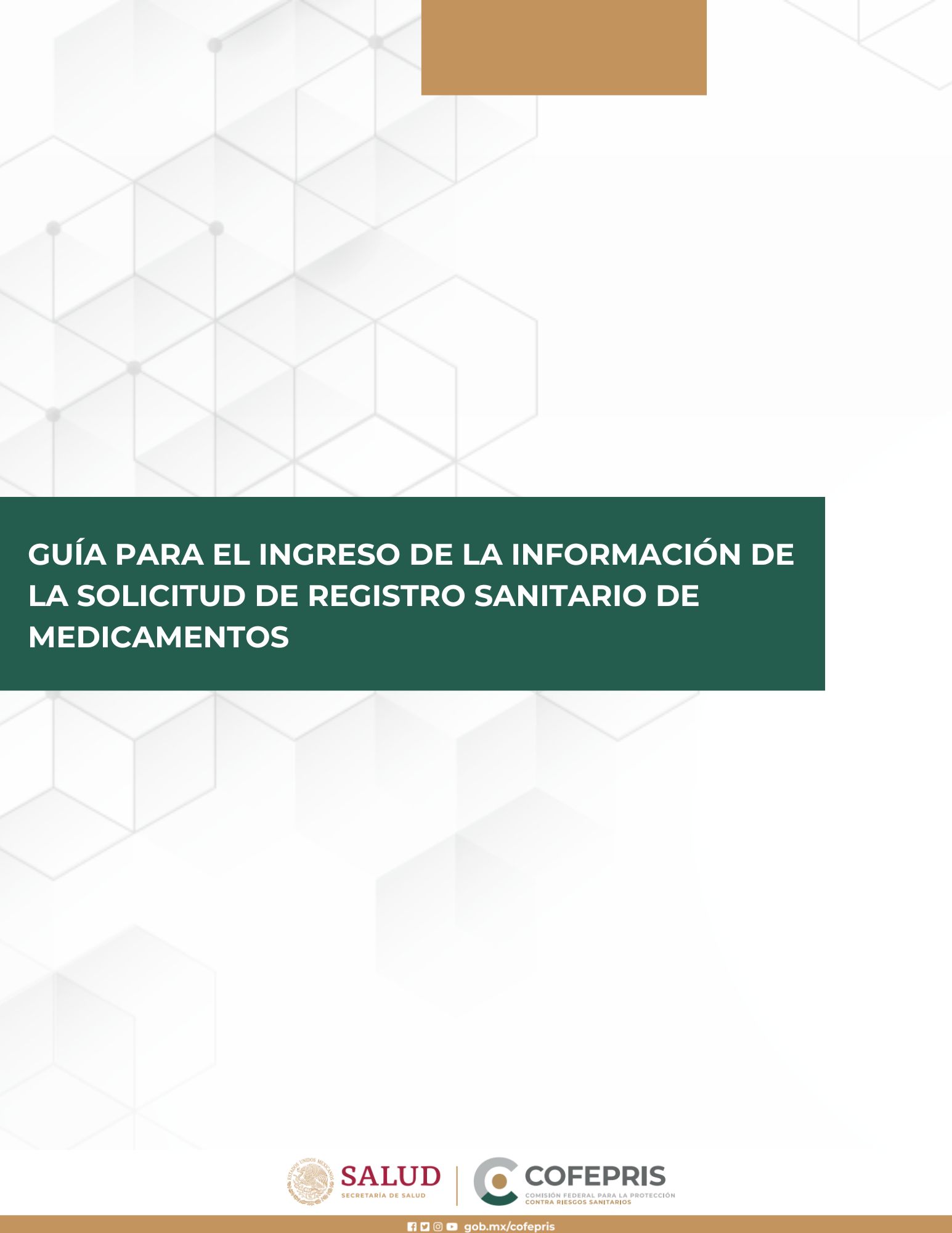 Tabla de contenido Introducción ---------------------------------------------------------------------------------------------------- 3Objetivo----------------------------------------------------------------------------------------------------------  3Alcance----------------------------------------------------------------------------------------------------------- 3Instrucciones generales-------------------------------------------------------------------------------------- 4Referencias bibliográficas------------------------------------------------------------------------------------19Carta de presentación del medicamento  --------------------------------------------------------------20Checklist Molécula Nueva e Innovadores--------------------------------------------------------------- 24Checklist Genéricos de Síntesis Química----------------------------------------------------------------41Checklist Biológicos y vacunas --------------------------------------------------------------------------- 54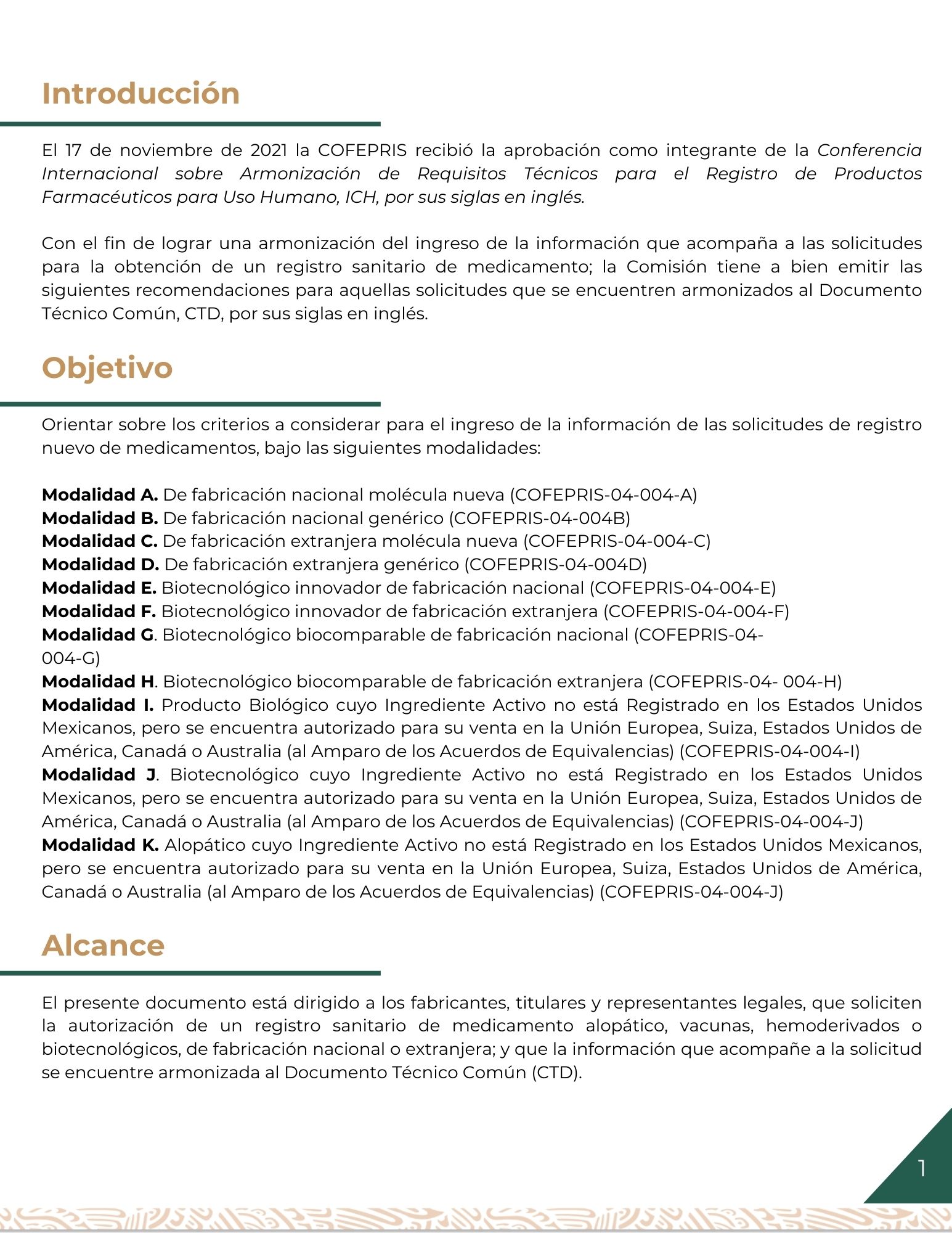 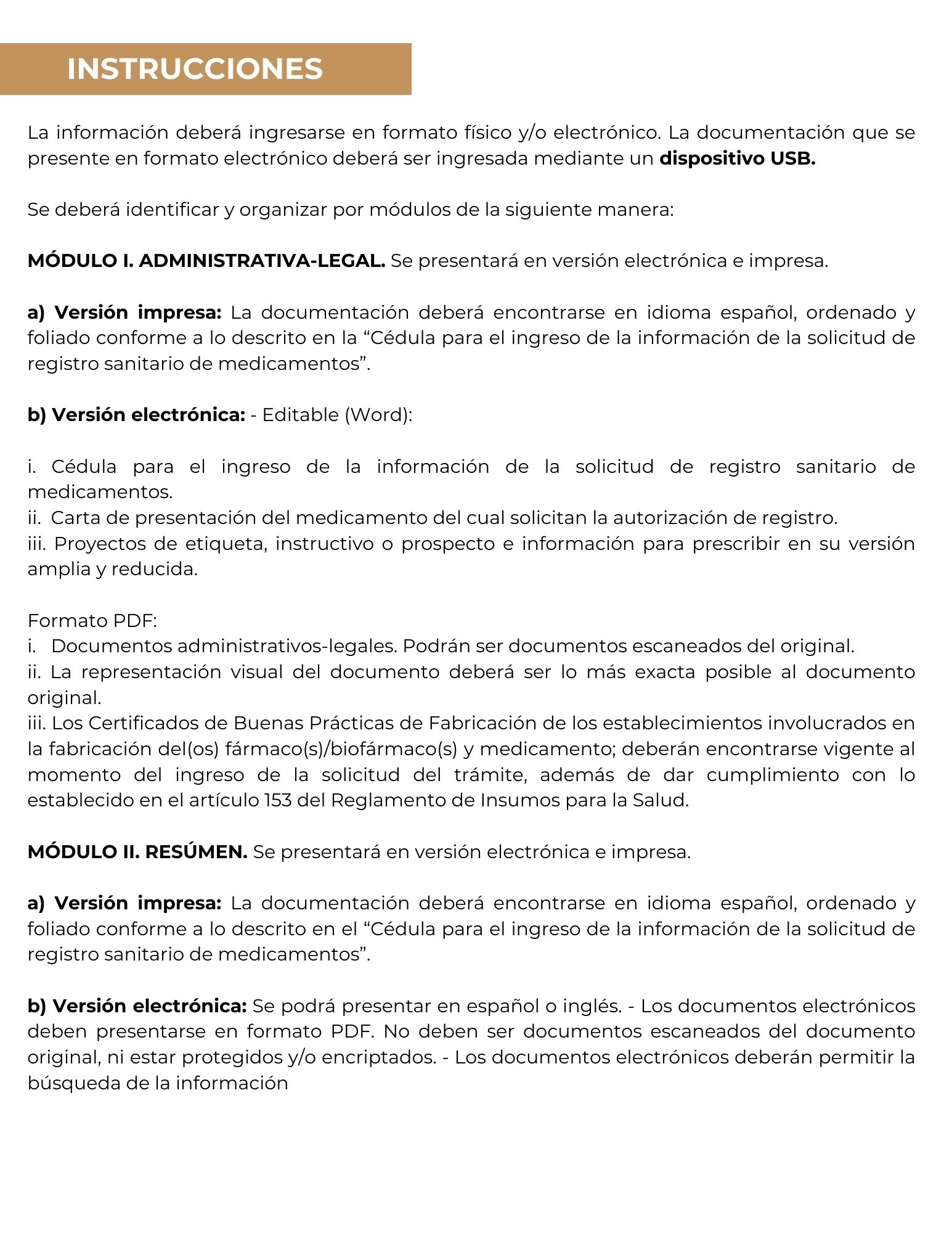 La información deberá ingresarse en formato físico y/o electrónico. La documentación que se presente en formato electrónico deberá ser ingresada mediante un dispositivo USB.Se deberá identificar y organizar por módulos de la siguiente manera: MÓDULO I. ADMINISTRATIVA-LEGAL. Se presentará en versión electrónica e impresa. a) Versión impresa: La documentación deberá encontrarse en idioma español, ordenado y foliado conforme a lo descrito en la “Cédula para el ingreso de la información de la solicitud de registro sanitario de medicamentos”. b) Versión electrónica: - Editable (Word): i. Cédula para el ingreso de la información de la solicitud de registro sanitario de medicamentos. ii. Carta de presentación del medicamento del cual solicitan la autorización de registro. iii. Proyectos de etiqueta, instructivo o prospecto e información para prescribir en su versión       amplia y reducida. - Formato PDF: i. Documentos administrativos-legales. Podrán ser documentos escaneados del original. ii. La representación visual del documento deberá ser lo más exacta posible al documento original. iii. Los Certificados de Buenas Prácticas de Fabricación de los establecimientos involucrados en  la fabricación del(os) fármaco(s)/biofármaco(s) y medicamento; deberán encontrarse vigente al momento del ingreso de la solicitud del trámite, además de dar cumplimiento con lo establecido en el artículo 153 del Reglamento de Insumos para la Salud. MÓDULO II. RESÚMEN. Se presentará en versión electrónica e impresa. a) Versión impresa: La documentación deberá encontrarse en idioma español, ordenado y foliado conforme a lo descrito en el “Cédula para el ingreso de la información de la solicitud de registro sanitario de medicamentos”.b) Versión electrónica: Se podrá presentar en español o inglés. - Los documentos electrónicos deben presentarse en formato PDF. No deben ser documentos escaneados del documento original, ni estar protegidos y/o encriptados. - Los documentos electrónicos deberán permitir la búsqueda de la informaciónMÓDULO III. CALIDAD. MÓDULO IV. PRECLÍNICO. MÓDULO V. CLÍNICO.Se prestarán en versión electrónica; en español o inglés.a) Las carpetas electrónicas se deberán nombrar conforme a lo indicado en el presente documento:- Deben contener únicamente los archivos indicados en la “Cédula para el ingreso de la información de la solicitud de registro sanitario de medicamentos”. b) Los documentos electrónicos deben presentarse en formato PDF. No deben ser documentos escaneados del documento original, ni estar protegidos y/o encriptados.c) Los documentos electrónicos deberán permitir la búsqueda de la información.En la página de COFEPRIS “Documentos informativos de Medicamentos”, descargar los siguientes documentos:Cédula para el ingreso de la información de la solicitud de registro sanitario de medicamentos (1)Carta de presentación del medicamento del cual solicitan la autorización de registro. https://www.gob.mx/cofepris/documentos/documentos-informativos-de-medicamentos (1) Verificar que la Cédula para el ingreso de la información de la solicitud de registro sanitario de medicamentos, corresponda con la homoclave y tipo de producto, del cual solicitan la evaluación para su autorización.MÓDULO III. CALIDADEl nombre de la carpeta deberá ser m3.Las carpetas se deberán nombrar de la siguiente manera:Nombre de la carpetaMÓDULO IV. PRECLÍNICOEl nombre de la carpeta deberá ser m4.Las carpetas se deberán nombrar de la siguiente manera:Nombre de la carpetaMÓDULO V. CLÍNICOEl nombre de la carpeta deberá ser m5.Las carpetas se deberán nombrar de la siguiente manera:Referencias bibliográficasICH guideline M4 (R4) on common technical document (CTD) for the registration of pharmaceuticals for human use - organisation of CTD, 2021M4Q (R1). The Common Technical Document for the registration of pharmaceuticals for human uses, Quality, 2002.M4S (R2). The Common Technical Document for the registration of pharmaceuticals for human uses, Safety, 2002.M4E (R2). Revision of M4E Guideline on enhancing the format and structure of benefit-risk information in ICH, Efficacy, 2016Guidance (ICH M2 EWG). Electronic Common Technical Document Specification, 2008.Las guías de referencia se podrán consultar en la página de COFEPRIS “Guías Internacionales de Apoyo para la industria” https://www.gob.mx/cofepris/documentos/documentos-informativos-de- medicamentos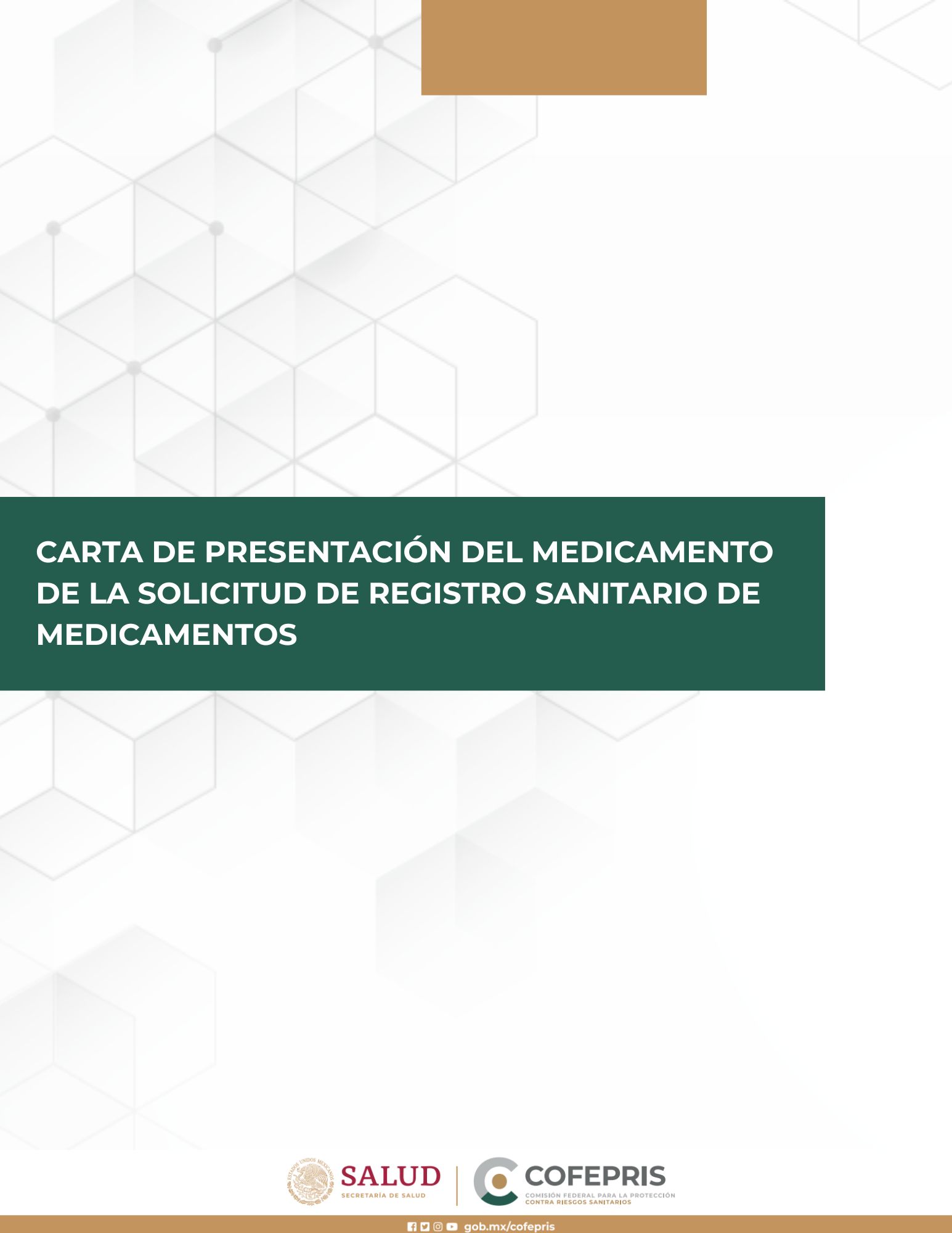 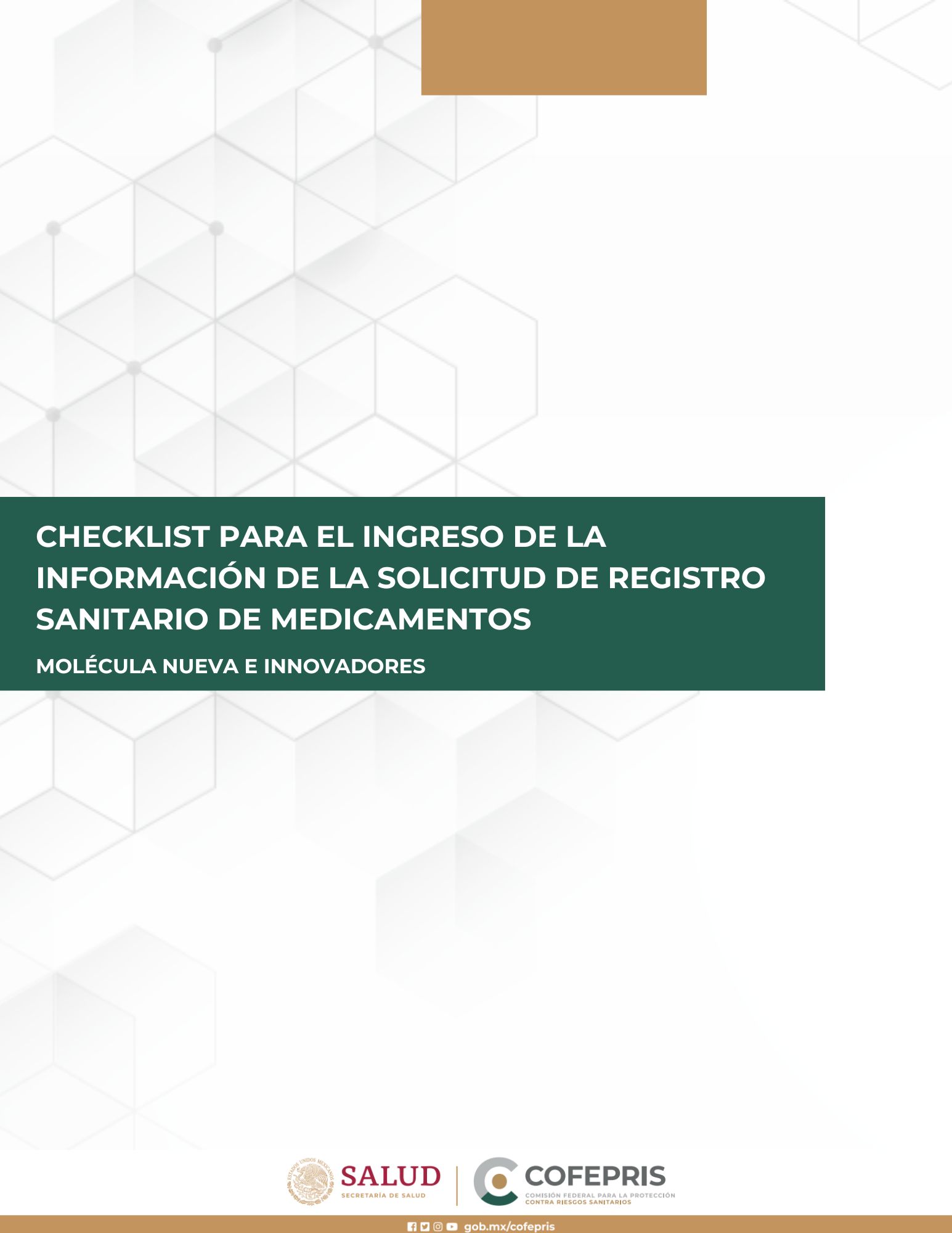 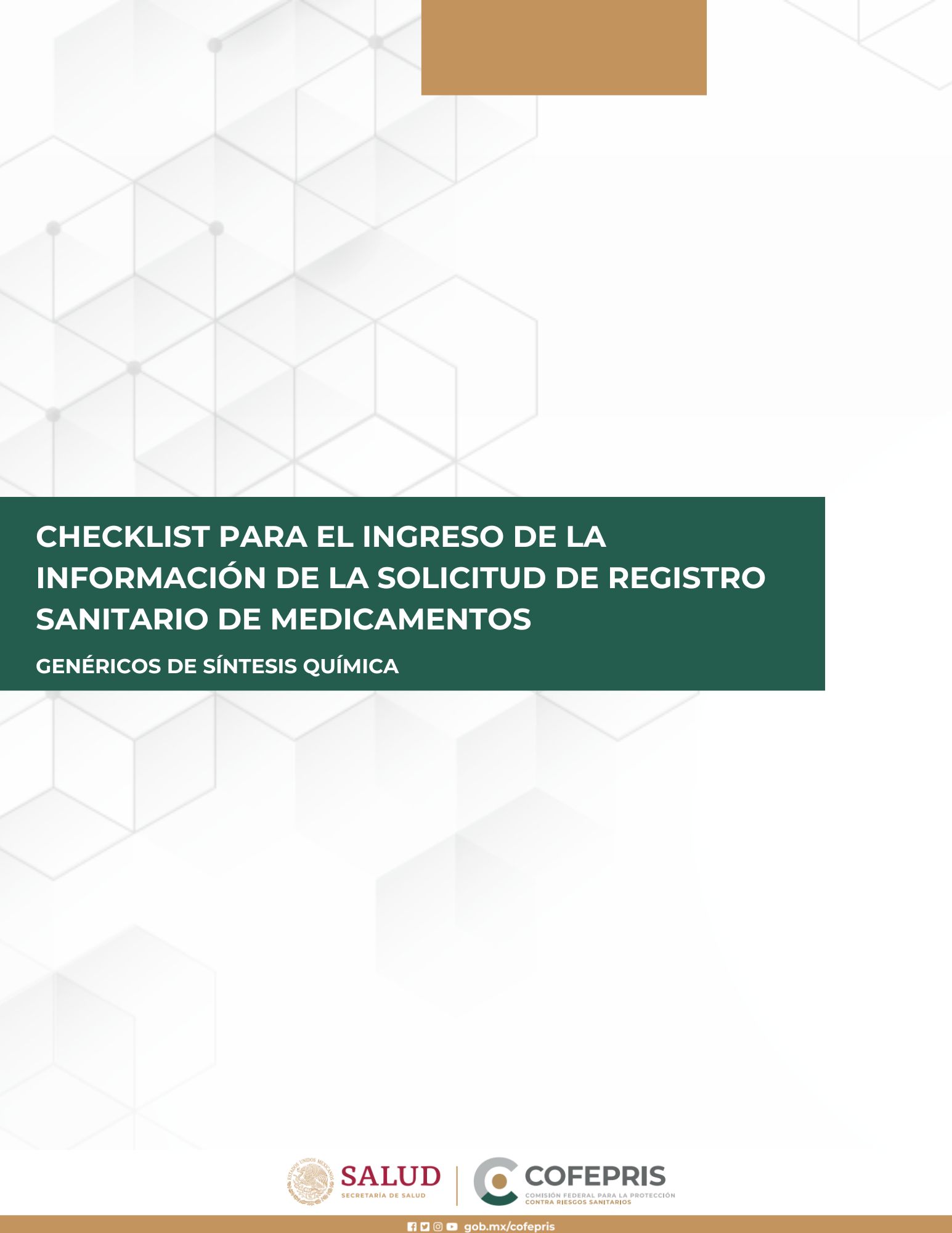 Se deberá llenar por completo, atendiendo lo siguiente:En el rubro de “Presenta”, se deberá seleccionar la opción correspondiente, según aplique.Se deberá indicar el número de folio en el cual se encuentra la documentación descrita en cada uno de los módulos.Los campos marcados en color gris se deberán llenar de manera obligatoria; los cuales podrán duplicarse en caso de ser necesario (p.ej., más de un fabricante de fármaco, medicamento, más de una concentración, etc.).La razón social y domicilio de los establecimientos deberán expresarse de conformidad con la documentación legal de soporte.MÓDULOS I y II. Se deberán ingresar en formato impreso.La documentación electrónica deberá apegarse a lo establecido en  la  “Guía para el ingreso de la información de la solicitud de registro sanitario”.La documentación impresa deberá apegarse a lo establecido en el presente documento.MÓDULOS III y V.  Se deberán ingresar en formato electrónico; la documentación y los nombres de las carpetas deberán apegarse a lo establecido en el documento: “Guía para el ingreso de la información de la solicitud de registro sanitario”.ANEXO I. Se deberá llenar por completo, el cual se deberá ingresar en formato impreso y electrónico, cuando aplique.ANEXO II. Se deberá llenar por completo, el cual se deberá ingresar en formato impreso y electrónico, cuando aplique.En caso de ingresar los módulos III y V en formato físico, deberá indicar el número de folio.El contenido e información deberá ajustarse a los requisitos técnicos y legales aplicables para cada tipo de registro solicitado, pudiendo excluirse la presentación de algún tipo de información debidamente justificado.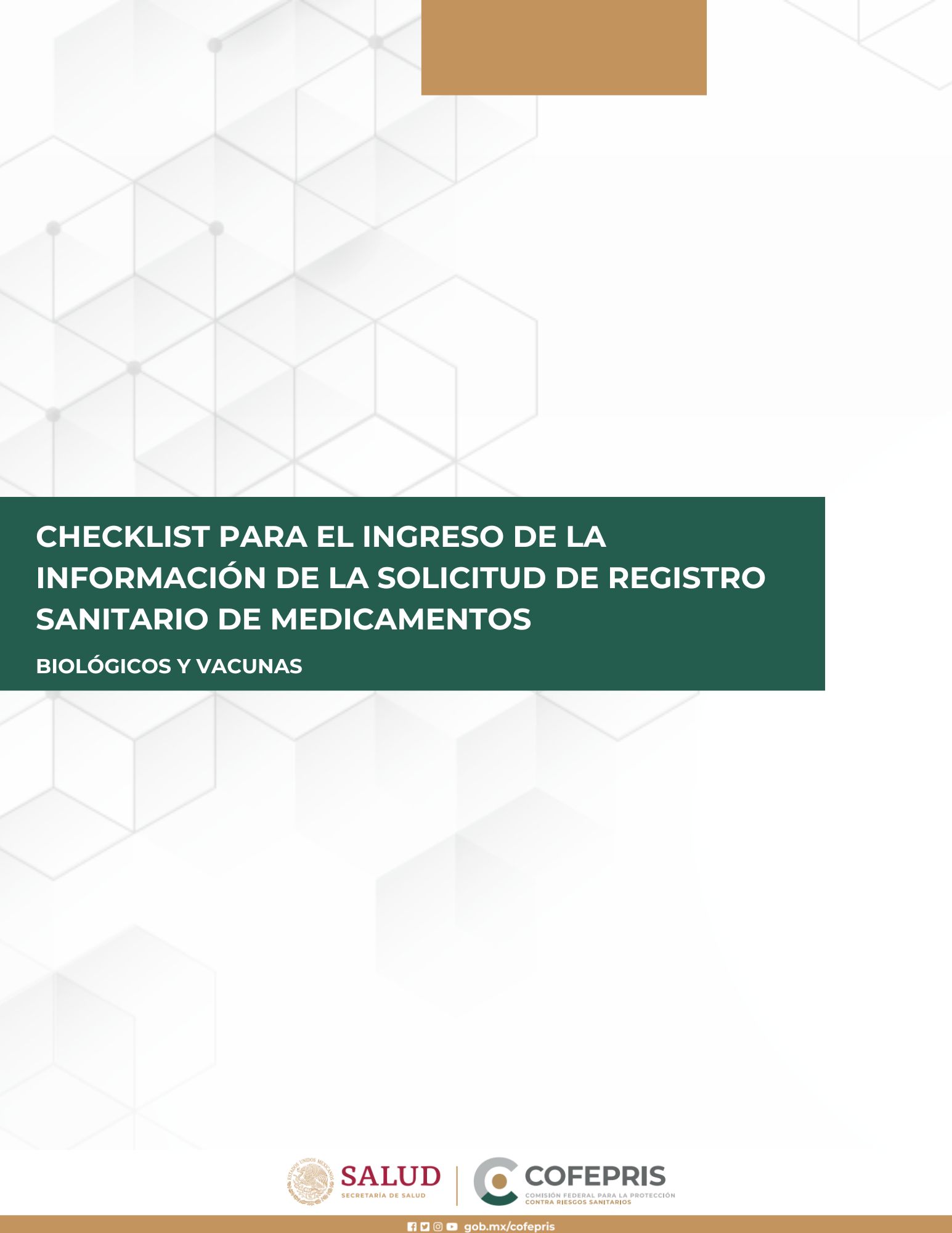 El contenido de ésta documento es de carácter informativo y no legal, debido a que se encuentra permanentemente en revisión y actualización.Fecha de publicación: 15/12/2023MÓDULO I. ADMINISTRATIVA-LEGALEl nombre de la carpeta electrónica deberá ser m1.El expediente físico deberá estar foliadoMÓDULO I. ADMINISTRATIVA-LEGALEl nombre de la carpeta electrónica deberá ser m1.El expediente físico deberá estar foliadoMÓDULO I. ADMINISTRATIVA-LEGALEl nombre de la carpeta electrónica deberá ser m1.El expediente físico deberá estar foliadoÍndice generalÍndice generalÍndice general1.1Cédula para el ingreso de la información de la solicitud de registro sanitario de medicamentos.Cédula para el ingreso de la información de la solicitud de registro sanitario de medicamentos.1.2Formato de solicitud de Registro Sanitario, debidamente requisitado.Formato de solicitud de Registro Sanitario, debidamente requisitado.1.3Acreditación de personalidad jurídica del signatario que firma la solicitud.Acreditación de personalidad jurídica del signatario que firma la solicitud.1.4Carta de presentación del medicamento del cual solicitan la autorización de registro.Carta de presentación del medicamento del cual solicitan la autorización de registro.1.5Pago de derechos.Pago de derechos.1.6Proyectos de etiqueta.Proyectos de etiqueta.1.7Proyecto de instructivo o prospecto.Proyecto de instructivo o prospecto.1.8Proyecto de Información para prescribir en su versión amplia y reducida.Proyecto de Información para prescribir en su versión amplia y reducida.1.9Información de patente: título de la patente y carta bajo protesta de decir verdad.Información de patente: título de la patente y carta bajo protesta de decir verdad.1.10Denominación distintiva.Denominación distintiva.1.11Oficio con las conclusiones emitidas por el Comité de Moléculas Nuevas, cuando aplique.Oficio con las conclusiones emitidas por el Comité de Moléculas Nuevas, cuando aplique.1.12Certificado de Buenas Prácticas de Fabricación (CBPF) o Documento Equivalente de los establecimientos que participen en el proceso de fabricación del fármaco/biofármaco, medicamento,  acondicionador;  cuando aplique: diluyente y adyuvante.Certificado de Buenas Prácticas de Fabricación (CBPF) o Documento Equivalente de los establecimientos que participen en el proceso de fabricación del fármaco/biofármaco, medicamento,  acondicionador;  cuando aplique: diluyente y adyuvante.1.13Copia simple de licencia sanitaria o aviso de funcionamiento del establecimiento (almacén, distribuidor o acondicionador secundario nacional, cuando aplique)Copia simple de licencia sanitaria o aviso de funcionamiento del establecimiento (almacén, distribuidor o acondicionador secundario nacional, cuando aplique)1.14Copia del aviso del responsable sanitarioCopia del aviso del responsable sanitario1.15Certificado de Libre Venta o documento equivalente, emitido por el país de origen (fabricante extranjero).Certificado de Libre Venta o documento equivalente, emitido por el país de origen (fabricante extranjero).1.15.11.15.1Nuevas entidades moleculares que no cuenten con CLV o documento equivalente:1.15.1.1Informes de estudios clínicos que incluyan población mexicana1.15.1.2Documento que describa las actividades e intervenciones designadas paracaracterizar y prevenir los potenciales riesgos previamente identificados, incluyendo la medición de la efectividad de dichas intervenciones.Además de lo anterior, según aplique:Además de lo anterior, según aplique:Además de lo anterior, según aplique:1.16Titular nacionalCopia simple de la licencia y del aviso de responsable sanitario de fábrica de medicamentos o productos biológicos para uso humano.Copia simple de la licencia y del aviso de responsable sanitario de fábrica de medicamentos o productos biológicos para uso humano.Copia simple de la licencia y del aviso de responsable sanitario de fábrica de medicamentos o productos biológicos para uso humano.1.17Titular extranjeroLicencia, certificado o documento que acredite que la empresa cuenta con el permiso para fabricar medicamentos, expedido por la autoridad competente del país de origen.Licencia, certificado o documento que acredite que la empresa cuenta con el permiso para fabricar medicamentos, expedido por la autoridad competente del país de origen.Licencia, certificado o documento que acredite que la empresa cuenta con el permiso para fabricar medicamentos, expedido por la autoridad competente del país de origen.Documento que acredite a un representante legal con domicilio en los Estados Unidos Mexicanos.Documento que acredite a un representante legal con domicilio en los Estados Unidos Mexicanos.Documento que acredite a un representante legal con domicilio en los Estados Unidos Mexicanos.Convenio celebrado entre solicitante del registro y laboratorio Tercero Autorizado responsable del análisis de control de calidad en México (no aplica para vacunas).Convenio celebrado entre solicitante del registro y laboratorio Tercero Autorizado responsable del análisis de control de calidad en México (no aplica para vacunas).Convenio celebrado entre solicitante del registro y laboratorio Tercero Autorizado responsable del análisis de control de calidad en México (no aplica para vacunas).Copia del oficio emitido por CEMAR mediante el cual se reconoce la unidad de Farmacovigilancia.Copia del oficio emitido por CEMAR mediante el cual se reconoce la unidad de Farmacovigilancia.Copia del oficio emitido por CEMAR mediante el cual se reconoce la unidad de Farmacovigilancia.Carta de representación cuando el fabricante no es filial del laboratorio solicitante.Carta de representación cuando el fabricante no es filial del laboratorio solicitante.Carta de representación cuando el fabricante no es filial del laboratorio solicitante.Certificado de Libre Venta o documento equivalente, emitido por el país de origen.Certificado de Libre Venta o documento equivalente, emitido por el país de origen.Certificado de Libre Venta o documento equivalente, emitido por el país de origen.1.18Acuerdos de equivalencia celebrados con Autoridades ReguladorasAcuerdos de equivalencia celebrados con Autoridades ReguladorasCertificado  para  Gobierno Extranjero (CPP o  EIR).Administración		de Alimentos y Medicamentos	(Food and Drug Administration- FDA).Administración		de Alimentos y Medicamentos	(Food and Drug Administration- FDA).Carta de Aprobación (Approval Letter de la FDA) de conformidad con el 21 CFR 314.Administración		de Alimentos y Medicamentos	(Food and Drug Administration- FDA).Administración		de Alimentos y Medicamentos	(Food and Drug Administration- FDA).Copia	notariada	del	documento de Establecimiento de Medicamentos Registrado.Certificado de Producto Farmacéutico.Ministerio de Salud de Canadá Oficina de Productos Terapéuticos (TPD).Ministerio de Salud de Canadá Oficina de Productos Terapéuticos (TPD).Aviso de cumplimiento (Notice of Compliance).Ministerio de Salud de Canadá Oficina de Productos Terapéuticos (TPD).Ministerio de Salud de Canadá Oficina de Productos Terapéuticos (TPD).Número de Licencia del Establecimiento otorgado            por Health Canada (Establishment License Number).Agencia	Europea	de Medicamentos (EMA).Agencia	Europea	de Medicamentos (EMA).Copia	notariada de la Autorización de Comercialización.        Agencia	Suiza	para  Productos Terapéuticos-Swissmedic.Agencia	Suiza	para  Productos Terapéuticos-Swissmedic.   Autorización de Comercialización.Administración de ProductosTerapéuticos de Australia (TGA).Administración de ProductosTerapéuticos de Australia (TGA).   Carta de Aprobación para el RegistroMÓDULO II. RESÚMENEl nombre de la carpeta electrónica deberá ser m2.El expediente físico deberá estar foliado.MÓDULO II. RESÚMENEl nombre de la carpeta electrónica deberá ser m2.El expediente físico deberá estar foliado.MÓDULO II. RESÚMENEl nombre de la carpeta electrónica deberá ser m2.El expediente físico deberá estar foliado.Nombre de la carpeta2.2IntroducciónIntroduction22-intro2.3Resumen general de calidadQuality overall summary23-qos2.4Análisis global preclínicoNonclinical Overview24-nonclin-over2.5Análisis global clínicoClinical Overview25-clin-over2.6Resumen escrito y tabulado preclínicoNonclinical Written and Tabulated Summaries26-nonclin-sum2.7Resumen clínicoClinical summary27-clin-sum3.23.23.2Cuerpo de la InformaciónBody of DataCuerpo de la InformaciónBody of Data32-body-data32-body-data3.2.S3.2.S3.2.SFármacoDrug SubstanceFármacoDrug Substance32-drug-sub32-drug-sub3.2.S3.2.S3.2.SFármaco [nombre del fármaco] [Fabricante]Drug Substance [Drug Substance Name] [Manufacturer]Fármaco [nombre del fármaco] [Fabricante]Drug Substance [Drug Substance Name] [Manufacturer]Substance-1- manufacturer-1Substance-1- manufacturer-13.2.S.13.2.S.13.2.S.1Información General (nombre, fabricante)General Information (name, manufacturer)Información General (nombre, fabricante)General Information (name, manufacturer)32s1-gen-info32s1-gen-info3.2.S.23.2.S.23.2.S.2Fabricación (nombre, fabricación)Manufacture (name, manufacturer)Fabricación (nombre, fabricación)Manufacture (name, manufacturer)32s2-manuf32s2-manuf3.2.S.33.2.S.33.2.S.3Caracterización (nombre, fabricante)Characterisation (name, manufacture)Caracterización (nombre, fabricante)Characterisation (name, manufacture)32s3-charac32s3-charac3.2.S.43.2.S.43.2.S.4Control de fármaco (nombre, fabricante)Control of Drug Substance (name, manufacturer)Control de fármaco (nombre, fabricante)Control of Drug Substance (name, manufacturer)32s4-contr-drug-sub32s4-contr-drug-sub3.2.S.4.13.2.S.4.13.2.S.4.1Especificación (nombre, fabricante)Specification (name, manufacturer)Especificación (nombre, fabricante)Specification (name, manufacturer)32s41-spec32s41-spec3.2.S.4.23.2.S.4.23.2.S.4.2Métodos analíticos (nombre, fabricante)Analytical Procedures (name, manufacturer)Métodos analíticos (nombre, fabricante)Analytical Procedures (name, manufacturer)32s42-analyt-proc32s42-analyt-proc3.2.S.4.33.2.S.4.33.2.S.4.3Validación   de   métodos   analíticos	(nombre, fabricante)Validation	of	Analytical	Procedures	(name,manufacturer)Validación   de   métodos   analíticos	(nombre, fabricante)Validation	of	Analytical	Procedures	(name,manufacturer)32s42-val-analyt-proc32s42-val-analyt-proc3.2.S.4.43.2.S.4.43.2.S.4.4Análisis de lote (nombre, fabricante)Batch Analyses (name, manufacture)Análisis de lote (nombre, fabricante)Batch Analyses (name, manufacture)32s44-batch-analys32s44-batch-analys3.2.S.4.53.2.S.4.53.2.S.4.5Justificación	de	especificaciones	(nombre, fabricante)Justification	of	Specification	(name,manufacturer)Justificación	de	especificaciones	(nombre, fabricante)Justification	of	Specification	(name,manufacturer)32s45-justif-spec32s45-justif-spec3.2.S.53.2.S.5Estándares o materiales de referencia (nombre, fabricante)Reference	Standards	of	Materials	(name,manufacturer)Estándares o materiales de referencia (nombre, fabricante)Reference	Standards	of	Materials	(name,manufacturer)Estándares o materiales de referencia (nombre, fabricante)Reference	Standards	of	Materials	(name,manufacturer)32s5-ref-stand32s5-ref-stand3.2.S.63.2.S.63.2.S.63.2.S.6Sistema contenedor cierre (nombre, fabricante)Container Closure System (name, manufacturer)Sistema contenedor cierre (nombre, fabricante)Container Closure System (name, manufacturer)Sistema contenedor cierre (nombre, fabricante)Container Closure System (name, manufacturer)32s6-cont-closure-sys32s6-cont-closure-sys3.2.S.73.2.S.73.2.S.73.2.S.7Estabilidad (nombre, fabricante)Stability (name, manufacturer)Estabilidad (nombre, fabricante)Stability (name, manufacturer)Estabilidad (nombre, fabricante)Stability (name, manufacturer)32s7-stab32s7-stab3.2.P3.2.P3.2.P3.2.PProducto terminado (nombre, forma farmacéutica)Drug Product (name, dosage form)Producto terminado (nombre, forma farmacéutica)Drug Product (name, dosage form)Producto terminado (nombre, forma farmacéutica)Drug Product (name, dosage form)32p-drug-prod32p-drug-prod3.2.P3.2.P3.2.P3.2.PProducto terminado (nombre, forma farmacéutica)- NombreDrug Product (name, dosage form) – NameProducto terminado (nombre, forma farmacéutica)- NombreDrug Product (name, dosage form) – NameProducto terminado (nombre, forma farmacéutica)- NombreDrug Product (name, dosage form) – Nameproduct-1product-13.2.P.13.2.P.13.2.P.13.2.P.1Descripción y composición de producto terminado (nombre, forma farmacéutica)Description and Composition of the Drug Product (name, dosage form)Descripción y composición de producto terminado (nombre, forma farmacéutica)Description and Composition of the Drug Product (name, dosage form)Descripción y composición de producto terminado (nombre, forma farmacéutica)Description and Composition of the Drug Product (name, dosage form)32p1-desc-comp32p1-desc-comp3.2.P.23.2.P.23.2.P.23.2.P.2Desarrollo	farmacéutico	(nombre, forma farmacéutica)Pharmaceutical Development (name, dosage form)Desarrollo	farmacéutico	(nombre, forma farmacéutica)Pharmaceutical Development (name, dosage form)Desarrollo	farmacéutico	(nombre, forma farmacéutica)Pharmaceutical Development (name, dosage form)32p2-pharm-dev32p2-pharm-dev3.2.P.33.2.P.33.2.P.33.2.P.3Fabricación (nombre, forma farmacéutica)Manufacture (name, dosage form)Fabricación (nombre, forma farmacéutica)Manufacture (name, dosage form)Fabricación (nombre, forma farmacéutica)Manufacture (name, dosage form)32p3-manuf32p3-manuf3.2.P.43.2.P.43.2.P.43.2.P.4Control de excipientes (nombre, forma farmacéutica)Control of Excipients (name, dosage form)Control de excipientes (nombre, forma farmacéutica)Control of Excipients (name, dosage form)Control de excipientes (nombre, forma farmacéutica)Control of Excipients (name, dosage form)32p4-contr-excip32p4-contr-excip3.2.P.43.2.P.43.2.P.43.2.P.4Control	de	excipientes	(nombre,	forma farmacéutica)-ExcipienteControl of Excipients (name, dosage form)-Excipient 1Control	de	excipientes	(nombre,	forma farmacéutica)-ExcipienteControl of Excipients (name, dosage form)-Excipient 1excipient-1excipient-13.2.P.53.2.P.53.2.P.5Control	de	producto	terminado	(nombre, forma farmacéutica)Control of Drug Product (name, dosage form)Control	de	producto	terminado	(nombre, forma farmacéutica)Control of Drug Product (name, dosage form)Control	de	producto	terminado	(nombre, forma farmacéutica)Control of Drug Product (name, dosage form)Control	de	producto	terminado	(nombre, forma farmacéutica)Control of Drug Product (name, dosage form)32p5-contr-drug-prod32p5-contr-drug-prod3.2.P.5.13.2.P.5.13.2.P.5.13.2.P.5.1Especificaciones (nombre, forma farmacéutica)Specification(s) (name, dosage form)Especificaciones (nombre, forma farmacéutica)Specification(s) (name, dosage form)32p51-spec32p51-spec3.2.P.5.23.2.P.5.23.2.P.5.23.2.P.5.2Métodos analíticos (nombre, forma farmacéutica)Analytical Procedures (name, dosage form)Métodos analíticos (nombre, forma farmacéutica)Analytical Procedures (name, dosage form)32p52-analyt-proc32p52-analyt-proc3.2.P.5.33.2.P.5.33.2.P.5.33.2.P.5.3Validación de métodos analíticos (nombre, forma farmacéutica)Validation of Analytical Procedures (namedosage form)Validación de métodos analíticos (nombre, forma farmacéutica)Validation of Analytical Procedures (namedosage form)32p53-val-analyt-proc32p53-val-analyt-proc3.2.P.5.43.2.P.5.43.2.P.5.43.2.P.5.4Análisis de lote (nombre, forma farmacéutica)Batch Analyses (name, dosage form)Análisis de lote (nombre, forma farmacéutica)Batch Analyses (name, dosage form)32p54-batch-analys32p54-batch-analys3.2.P.5.53.2.P.5.53.2.P.5.53.2.P.5.5Caracterización de impurezas (nombre, formafarmacéutica)Caracterización de impurezas (nombre, formafarmacéutica)32p55-charac-imp32p55-charac-impCharacterisation of Impurities (name, dosageform)Characterisation of Impurities (name, dosageform)3.2.P.5.63.2.P.5.63.2.P.5.6Justificación de especificaciones (nombre, forma farmacéutica)Justification of Specifications (name, dosageform)Justificación de especificaciones (nombre, forma farmacéutica)Justification of Specifications (name, dosageform)32p56-justif-spec3.2.P.63.2.P.63.2.P.6Estándares o materiales de referenciaReference Standards or Materials (name, dosage form)Estándares o materiales de referenciaReference Standards or Materials (name, dosage form)Estándares o materiales de referenciaReference Standards or Materials (name, dosage form)32p6-ref-stand3.2.P.73.2.P.73.2.P.7Sistema	contenedor	cierre	(nombre, forma farmacéutica)Container Closure System (name, dosage form)Sistema	contenedor	cierre	(nombre, forma farmacéutica)Container Closure System (name, dosage form)Sistema	contenedor	cierre	(nombre, forma farmacéutica)Container Closure System (name, dosage form)32p7-cont-closure-sys3.2.P.83.2.P.83.2.P.8Estabilidad (nombre, forma farmacéutica)Stability (name, dosage form)Estabilidad (nombre, forma farmacéutica)Stability (name, dosage form)Estabilidad (nombre, forma farmacéutica)Stability (name, dosage form)32p8-stab3.2.A3.2.A3.2.AApéndicesAppendicesApéndicesAppendicesApéndicesAppendices32a-app3.2.A.23.2.A.23.2.A.2Evaluación de seguridad de agentes adventicios (nombre, forma farmacéutica, fabricante)Adventitious Agents Safety Evaluation (name,dosage form, manufacturer)Evaluación de seguridad de agentes adventicios (nombre, forma farmacéutica, fabricante)Adventitious Agents Safety Evaluation (name,dosage form, manufacturer)32a2-advent-agent3.2.A.33.2.A.33.2.A.3ExcipientesExcipients- NameExcipientesExcipients- Name32a3-excip-name-13.2.R3.2.R3.2.RRegional InformationRegional InformationRegional Information32r-reg-info3.2.R.13.2.R.13.2.R.1Especificaciones,	métodos	analíticos	y validación	correspondiente		al fármaco,emitidos por el fabricante del medicamentoEspecificaciones,	métodos	analíticos	y validación	correspondiente		al fármaco,emitidos por el fabricante del medicamento31r1-spec-analyt-proc- drug-manufac3.2.R.23.2.R.23.2.R.2Órdenes de producción/acondicionamientoBatch manufacturing recordÓrdenes de producción/acondicionamientoBatch manufacturing record32r1-batch-manufac3.2.R.33.2.R.33.2.R.3Certificados analíticos de fármaco, excipientes y producto terminado de  los lotes sometidos al estudio de estabilidad.Certificados analíticos de fármaco, excipientes y producto terminado de  los lotes sometidos al estudio de estabilidad.Certificados analíticos de fármaco, excipientes y producto terminado de  los lotes sometidos al estudio de estabilidad.3.2.R.3.13.2.R.3.13.2.R.3.1Certificados analíticos fármacoCertificate of analysis-drug substance32r2.-CoA-drug-sub3.2.R.3.23.2.R.3.23.2.R.3.2Certificados analíticos de excipientesCertificate of analysis-excipients32r2.-CoA-excip3.2.R.3.33.2.R.3.33.2.R.3.3Certificados analíticos producto terminadoCertificate of analysis-drug product32r2.-CoA-drug-prod3.2.R.43.2.R.4Certificado analítico del diluyente, en caso de            contenerlo.Certificate of analysis-diluent32r3.-CoA-diluent3.2.R.53.2.R.5Certificados analíticos del envase primarioCertificate of analysis- Container Closure System32R4-CoA-cont-clousure- sys3.2.R.63.2.R.6Hermeticidad/prueba de fugaLeak test32R5-leak-test3.2.R.73.2.R.7Dispositivos médicosMedical Device Information32R6-MEDI3.33.3Referencia bibliográficaLiterature ReferencesReferencia bibliográficaLiterature References33-lit-ref4.24.24.2Reporte de estudioStudy ReportsReporte de estudioStudy ReportsReporte de estudioStudy ReportsReporte de estudioStudy Reports42-stud-rep4.2.14.2.14.2.1FarmacologíaPharmacologyFarmacologíaPharmacologyFarmacologíaPharmacology421-pharmacol4.2.1.14.2.1.14.2.1.14.2.1.1Farmacodinámica primariaPrimary Pharmacodynamics4211-prim-pd4.2.1.24.2.1.24.2.1.24.2.1.2Farmacodinámica secundariaSecondary Pharmacodynamics4212-sec-pd4.2.1.34.2.1.34.2.1.34.2.1.3Seguridad farmacológicaSafety Pharmacology4213-safety-pharmacol4.2.1.44.2.1.44.2.1.44.2.1.4Interacciones farmacodinámicasPharmacodynamic Drug Interactions4214-pd-drug-interact4.2.24.2.24.2.2FarmacocinéticaPharmacokineticsFarmacocinéticaPharmacokineticsFarmacocinéticaPharmacokineticsFarmacocinéticaPharmacokinetics422-pk4.2.2.14.2.2.14.2.2.1Validación de métodos analíticosAnalytical Methods and Validation Reports (if separate reports are available)Validación de métodos analíticosAnalytical Methods and Validation Reports (if separate reports are available)Validación de métodos analíticosAnalytical Methods and Validation Reports (if separate reports are available)4221-analyt-met-val4.2.2.24.2.2.24.2.2.24.2.2.2AbsorciónAbsorption4222-absorp4.2.2.34.2.2.34.2.2.34.2.2.3DistribuciónDistribution4223-distrib4.2.2.44.2.2.44.2.2.44.2.2.4MetabolismoMetabolism4224-metab4.2.2.54.2.2.54.2.2.54.2.2.5ExcreciónExcretion4225-excr4.2.2.64.2.2.64.2.2.64.2.2.6Interacciones farmacocinéticasPharmacokinetic Drug Interactions226-pk-drug-interact4.2.2.74.2.2.74.2.2.74.2.2.7Otros estudios farmacocinéticosOther Pharmacokinetic Studies4227-other-pk-stud4.2.34.2.34.2.3ToxicologíaToxicologyToxicologíaToxicologyToxicologíaToxicologyToxicologíaToxicology423-tox4.2.3.14.2.3.14.2.3.14.2.3.1Toxicidad-dosis	única	(en	orden por especies, por vía)Single-Dose Toxicity (in order by species, by route)Toxicidad-dosis	única	(en	orden por especies, por vía)Single-Dose Toxicity (in order by species, by route)4231-single-dose-tox4.2.3.24.2.3.2Toxicidad-dosis	repetida	(en	orden por especies, por ruta, por duración, incluidas      evaluaciones toxicocinéticas de apoyo) Repeat-Dose Toxicity (in order by species, by route,	by	duration,	including supportive toxicokinetics evaluations)Toxicidad-dosis	repetida	(en	orden por especies, por ruta, por duración, incluidas      evaluaciones toxicocinéticas de apoyo) Repeat-Dose Toxicity (in order by species, by route,	by	duration,	including supportive toxicokinetics evaluations)4232-repeat-dose-tox4.2.3.34.2.3.3GenotoxicidadGenotoxicityGenotoxicidadGenotoxicity4233-genotox4.2.3.3.14.2.3.3.1In vitroIn vitro42331-in-vitro4.2.3.3.24.2.3.3.2In vivo (incluidas evaluaciones toxicocinéticas de apoyo)In vivo (including supportive toxicokinetics evaluations)42332-in-vivo4.2.3.44.2.3.4Carcinogenicidad	(incluidas evaluaciones toxicocinéticas de apoyo)Carcinogenicity	(including	supportive toxicokinetics evaluations)Carcinogenicidad	(incluidas evaluaciones toxicocinéticas de apoyo)Carcinogenicity	(including	supportive toxicokinetics evaluations)4234-carcigen4.2.3.4.14.2.3.4.1Estudios a largo plazo (en orden por especie; incluidos los estudios de rango que no pueden incluirse de manera apropiada bajo toxicidad a dosis repetidas o farmacocinética).Long-term studies (in order by species including range-finding studies that cannot be appropriately included under repeat-dose toxicity or pharmacokinetics)42341-lt-stud4.2.3.4.24.2.3.4.2Estudios a corto o mediano plazo (incluidos los estudios de rango que no pueden incluirse de manera adecuada bajo toxicidad a dosis repetidas o farmacocinética).Short-or medium-term studies (including range-finding studies that cannot be appropriately included under repeat-dose toxicity orpharmacokinetics)42342-smt-stud4.2.3.4.34.2.3.4.3Otros estudiosOther studies42343-other-stud4.2.3.54.2.3.5Toxicidad  reproductiva	y del desarrollo (incluidos los estudios de detección de rango y las evaluaciones toxicocinética de apoyo)Toxicidad  reproductiva	y del desarrollo (incluidos los estudios de detección de rango y las evaluaciones toxicocinética de apoyo)4235-repro-dev-toxReproductive and Developmental Toxicity (including range-finding studies and supportive toxicokinetics evaluations)Reproductive and Developmental Toxicity (including range-finding studies and supportive toxicokinetics evaluations)4.2.3.5.14.2.3.5.14.2.3.5.1Fertilidad y desarrollo embrionario  tempranoFertility and early embryonic development42351-fert-embryo-dev4.2.3.5.24.2.3.5.24.2.3.5.2Desarrollo embrio-fetalEmbryo-fetal development42352-embryo-fetal-dev4.2.3.5.34.2.3.5.34.2.3.5.3Desarrollo prenatal y postnatal, incluyendo la función materna Prenatal and postnatal development,including maternal function42353-pre-postnatal-dev4.2.3.5.44.2.3.5.44.2.3.5.4Estudios en los que las crías (animales jóvenes) se evalúan adicionalmente y/o se dosificanStudies in which the offspring (juvenile animals) are dosed and/or further evaluated.42354-juv4.2.3.64.2.3.64.2.3.6Tolerancia localLocal ToleranceTolerancia localLocal Tolerance4236-loc-tol4.2.3.74.2.3.74.2.3.7Otros	estudios	de	toxicidad	(si están disponibles)Other Toxicity Studies (if available)Otros	estudios	de	toxicidad	(si están disponibles)Other Toxicity Studies (if available)4237-other-tox-stud4.2.3.7.14.2.3.7.14.2.3.7.1AntigenicidadAntigenicity42371-antigen4.2.3.7.24.2.3.7.24.2.3.7.2InmunotoxicidadImmunotoxicity42372-immunotox4.2.3.7.34.2.3.7.34.2.3.7.3Estudios	mecanísticos	(si	no están incluidos en otra parte).Mechanistic	studies	(if	not	included elsewhere)42373-mechan-stud4.2.3.7.44.2.3.7.44.2.3.7.4DependenciaDependence42374-dep4.2.3.7.54.2.3.7.54.2.3.7.5MetabolitosMetabolites42375-metab4.2.3.7.64.2.3.7.64.2.3.7.6ImpurezasImpurities42376-imp4.2.3.7.74.2.3.7.74.2.3.7.7OtrosOther42377-other4.34.34.3Referencia bibliográficaLiterature ReferencesReferencia bibliográficaLiterature ReferencesReferencia bibliográficaLiterature References43-lit-refNombre de la carpeta5.25.25.2Listado tabular de todos los estudios clínicosTabular Listing of all Clinical StudiesListado tabular de todos los estudios clínicosTabular Listing of all Clinical StudiesListado tabular de todos los estudios clínicosTabular Listing of all Clinical StudiesListado tabular de todos los estudios clínicosTabular Listing of all Clinical StudiesListado tabular de todos los estudios clínicosTabular Listing of all Clinical Studies52-tab-list5.35.35.3Reporte de estudios clínicosClinical Study ReportsReporte de estudios clínicosClinical Study ReportsReporte de estudios clínicosClinical Study ReportsReporte de estudios clínicosClinical Study ReportsReporte de estudios clínicosClinical Study Reports53-clin-stud-rep5.3.15.3.15.3.1Reportes de estudios biofarmacéuticosReports of Biopharmaceutic StudiesReportes de estudios biofarmacéuticosReports of Biopharmaceutic StudiesReportes de estudios biofarmacéuticosReports of Biopharmaceutic StudiesReportes de estudios biofarmacéuticosReports of Biopharmaceutic Studies531-rep-biopharm-stud5.3.1.15.3.1.15.3.1.1Reportes de estudios de biodisponibilidad (BA)Bioavailability (BA) Study ReportsReportes de estudios de biodisponibilidad (BA)Bioavailability (BA) Study ReportsReportes de estudios de biodisponibilidad (BA)Bioavailability (BA) Study Reports5311-ba-stud-rep“Reporte del estudio 1”"Study Report 1"study-report-1“Reporte del estudio 2”"Study Report 2"study-report-2“Reporte del estudio 3”"Study Report 3"study-report-35.3.1.25.3.1.25.3.1.2Reportes de estudios comparativos de BA y bioequivalencia (BE)Comparative BA and Bioequivalence (BE) Study ReportsReportes de estudios comparativos de BA y bioequivalencia (BE)Comparative BA and Bioequivalence (BE) Study ReportsReportes de estudios comparativos de BA y bioequivalencia (BE)Comparative BA and Bioequivalence (BE) Study Reports5312-compar-ba-be-stud- rep“Reporte del estudio 1”"Study Report 1"“Reporte del estudio 1”"Study Report 1"study-report-1“Reporte del estudio 2”"Study Report 2"“Reporte del estudio 2”"Study Report 2"study-report-2“Reporte del estudio 3”"Study Report 3"“Reporte del estudio 3”"Study Report 3"study-report-35.3.1.35.3.1.35.3.1.3Reportes de estudios de correlación in vitro-in vivo.In vitro – In vivo Correlation Study ReportsReportes de estudios de correlación in vitro-in vivo.In vitro – In vivo Correlation Study ReportsReportes de estudios de correlación in vitro-in vivo.In vitro – In vivo Correlation Study Reports5313-in-vitro-in-vivo-corr- stud-rep“Reporte del estudio 1”"Study Report 1"“Reporte del estudio 1”"Study Report 1"study-report-1“Reporte del estudio 2”"Study Report 2"“Reporte del estudio 2”"Study Report 2"study-report-2“Reporte del estudio 3”"Study Report 3"“Reporte del estudio 3”"Study Report 3"study-report-35.3.1.45.3.1.45.3.1.4Reportes	de	los	métodos	bioanalíticos	y analíticos.Reports of Bioanalytical and Analytical Methods for Human StudiesReportes	de	los	métodos	bioanalíticos	y analíticos.Reports of Bioanalytical and Analytical Methods for Human StudiesReportes	de	los	métodos	bioanalíticos	y analíticos.Reports of Bioanalytical and Analytical Methods for Human Studies5314-bioanalyt-analyt- met“Reporte del estudio 1”"Study Report 1"“Reporte del estudio 1”"Study Report 1"study-report-1“Reporte del estudio 2”“Reporte del estudio 2”study-report-2"Study Report 2"“Reporte del estudio 3”"Study Report 3"study-report-35.3.25.3.2Reportes	de	los	estudios	referentes	a	la farmacocinética utilizando biomateriales humanosReports of Studies Pertinent to Pharmacokinetics using Human BiomaterialsReportes	de	los	estudios	referentes	a	la farmacocinética utilizando biomateriales humanosReports of Studies Pertinent to Pharmacokinetics using Human BiomaterialsReportes	de	los	estudios	referentes	a	la farmacocinética utilizando biomateriales humanosReports of Studies Pertinent to Pharmacokinetics using Human Biomaterials532-rep-stud-pk-human- biomat5.3.2.15.3.2.1Reportes del estudio de unión a proteínas plasmáticas.Plasma Protein Binding Study ReportsReportes del estudio de unión a proteínas plasmáticas.Plasma Protein Binding Study Reports5321-plasma-prot-bind- stud-rep“Reporte del estudio 1”"Study Report 1"study-report-1“Reporte del estudio 2”"Study Report 2"study-report-2“Reporte del estudio 3”"Study Report 3"study-report-35.3.2.25.3.2.2Reportes de los estudios de metabolismo hepático e interacción farmacológicaReports	of	Hepatic	Metabolism	and	Drug Interaction StudiesReportes de los estudios de metabolismo hepático e interacción farmacológicaReports	of	Hepatic	Metabolism	and	Drug Interaction Studies5322-rep-hep-metab- interact-stud“Reporte del estudio 1”"Study Report 1"study-report-1“Reporte del estudio 2”"Study Report 2"study-report-2“Reporte del estudio 3”"Study Report 3"study-report-35.3.2.35.3.2.3Reportes de los estudios que utilizan otros biomateriales humanosReports	of	Studies	Using	Other	Human BiomaterialsReportes de los estudios que utilizan otros biomateriales humanosReports	of	Studies	Using	Other	Human Biomaterials5323-stud-other-human- biomat“Reporte del estudio 1”"Study Report 1"study-report-1“Reporte del estudio 2”"Study Report 2"study-report-2“Reporte del estudio 3”"Study Report 3"study-report-35.3.35.3.3Reportes de los estudios de farmacocinética (PK)Reports of Human Pharmacokinetic (PK) StudiesReportes de los estudios de farmacocinética (PK)Reports of Human Pharmacokinetic (PK) StudiesReportes de los estudios de farmacocinética (PK)Reports of Human Pharmacokinetic (PK) Studies533-rep-human-pk-stud5.3.3.15.3.3.1Reportes de los estudios de tolerabilidad  inicial y PK en sujetos sanosHealthy Subject PK and Initial Tolerability Study ReportsReportes de los estudios de tolerabilidad  inicial y PK en sujetos sanosHealthy Subject PK and Initial Tolerability Study Reports5331-healthy-subj-pk-init- tol-stud-rep“Reporte del estudio 1”"Study Report 1"study-report-1“Reporte del estudio 2”"Study Report 2"study-report-2“Reporte del estudio 3”"Study Report 3"study-report-35.3.3.25.3.3.2Reportes de los estudios de tolerabilidad inicial y PK en pacientesPatient PK and Initial Tolerability Study ReportsReportes de los estudios de tolerabilidad inicial y PK en pacientesPatient PK and Initial Tolerability Study Reports5332-patient-pk-init-tol- stud-rep“Reporte del estudio 1”"Study Report 1"study-report-1“Reporte del estudio 2”"Study Report 2"study-report-2“Reporte del estudio 3”"Study Report 3"study-report-35.3.3.35.3.3.3Reportes de estudio de los factores intrínsecos  en PKIntrinsic Factor PK Study ReportsReportes de estudio de los factores intrínsecos  en PKIntrinsic Factor PK Study Reports5333-intrin-factor-pk- stud-rep“Reporte del estudio 1”"Study Report 1"study-report-1“Reporte del estudio 2”"Study Report 2"study-report-2“Reporte del estudio 3”"Study Report 3"study-report-35.3.3.45.3.3.4Reportes de estudio de los factores extrínsecos  en PKExtrinsic Factor PK Study ReportsReportes de estudio de los factores extrínsecos  en PKExtrinsic Factor PK Study Reports5334-extrin-factor-pk- stud-rep“Reporte del estudio 1”"Study Report 1"study-report-1“Reporte del estudio 2”"Study Report 2"study-report-2“Reporte del estudio 3”"Study Report 3"study-report-35.3.3.55.3.3.5Reportes de los estudios de PK de poblaciónPopulation PK Study ReportsReportes de los estudios de PK de poblaciónPopulation PK Study Reports5335-popul-pk-stud-rep“Reporte del estudio 1”"Study Report 1"study-report-1“Reporte del estudio 2”"Study Report 2"study-report-2“Reporte del estudio 3”"Study Report 3"study-report-35.3.45.3.45.3.4Reportes de los estudios de FarmacodinamiaReports of Human Pharmacodynamic (PD) StudiesReportes de los estudios de FarmacodinamiaReports of Human Pharmacodynamic (PD) StudiesReportes de los estudios de FarmacodinamiaReports of Human Pharmacodynamic (PD) Studies534-rep-human-pd-stud5.3.4.15.3.4.15.3.4.1Reportes de los estudios PK/PD y PD en sujetos  sanosHealthy Subject PD and PK/PD Study ReportsReportes de los estudios PK/PD y PD en sujetos  sanosHealthy Subject PD and PK/PD Study Reports341-healthy-subj-pd-stud- rep“Reporte del estudio 1”"Study Report 1"study-report-1“Reporte del estudio 2”study-report-2"Study Report 2"“Reporte del estudio 3”"Study Report 3"study-report-35.3.4.25.3.4.2Reportes de los estudios PK/PD y PD en pacientesPatient PD and PK/PD Study ReportsReportes de los estudios PK/PD y PD en pacientesPatient PD and PK/PD Study Reports5342-patient-pd-stud-rep“Reporte del estudio 1”"Study Report 1"study-report-1“Reporte del estudio 2”"Study Report 2"study-report-2“Reporte del estudio 3”"Study Report 3"study-report-35.3.55.3.5Reportes de estudios de eficacia y seguridadReports of Efficacy and Safety StudiesReportes de estudios de eficacia y seguridadReports of Efficacy and Safety StudiesReportes de estudios de eficacia y seguridadReports of Efficacy and Safety Studies535-rep-effic-safety-stud5.3.55.3.5Reportes de estudios de eficacia y seguridad- Nombre de indicaciónReports of Efficacy and Safety Studies – Indication NameReportes de estudios de eficacia y seguridad- Nombre de indicaciónReports of Efficacy and Safety Studies – Indication NameReportes de estudios de eficacia y seguridad- Nombre de indicaciónReports of Efficacy and Safety Studies – Indication Nameindication-15.3.5.15.3.5.1Reportes de los estudios clínicos controlados  relacionados a la indicación terapéutica solicitadaStudy Reports of Controlled Clinical Studies Pertinent to the Claimed IndicationReportes de los estudios clínicos controlados  relacionados a la indicación terapéutica solicitadaStudy Reports of Controlled Clinical Studies Pertinent to the Claimed Indication5351-stud-rep-contr“Reporte del estudio 1”"Study Report 1"study-report-1“Reporte del estudio 2”"Study Report 2"study-report-2“Reporte del estudio 3”"Study Report 3"study-report-35.3.5.25.3.5.2Reportes	de	los	estudios	clínicos no controladosStudy Reports of Uncontrolled Clinical StudiesReportes	de	los	estudios	clínicos no controladosStudy Reports of Uncontrolled Clinical Studies5352-stud-rep-uncontr“Reporte del estudio 1”"Study Report 1"study-report-1“Reporte del estudio 2”"Study Report 2"study-report-2“Reporte del estudio 3”"Study Report 3"study-report-35.3.5.35.3.5.3Reporte de análisis de datos para más de  un       estudioReports of Analyses of Data from More than One StudyReporte de análisis de datos para más de  un       estudioReports of Analyses of Data from More than One Study5353-rep-analys-data- more-one-stud“Reporte del estudio 1”"Study Report 1"study-report-1“Reporte del estudio 2”"Study Report 2"study-report-2“Reporte del estudio 3”"Study Report 3"study-report-35.3.5.45.3.5.4Otros reportes de estudioOther Study Reports5354-other-stud-rep“Reporte del estudio 1”"Study Report 1"study-report-1“Reporte del estudio 2”"Study Report 2"study-report-2“Reporte del estudio 3”"Study Report 3"study-report-35.3.6Reporte de experiencia post-comercializaciónReports of Postmarketing ExperienceReporte de experiencia post-comercializaciónReports of Postmarketing ExperienceReporte de experiencia post-comercializaciónReports of Postmarketing Experience536-postmark-exp5.3.7Reportes de casos y listados de pacientes  individualesCase Report Forms and Individual Patient ListingsReportes de casos y listados de pacientes  individualesCase Report Forms and Individual Patient ListingsReportes de casos y listados de pacientes  individualesCase Report Forms and Individual Patient Listings537-crf-ipl“Reporte del estudio 1”"Study Report 1"study-report-1“Reporte del estudio 2”"Study Report 2"study-report-2“Reporte del estudio 3”"Study Report 3"study-report-35.4Referencia bibliográficaLiterature ReferencesReferencia bibliográficaLiterature ReferencesReferencia bibliográficaLiterature References54-lit-ref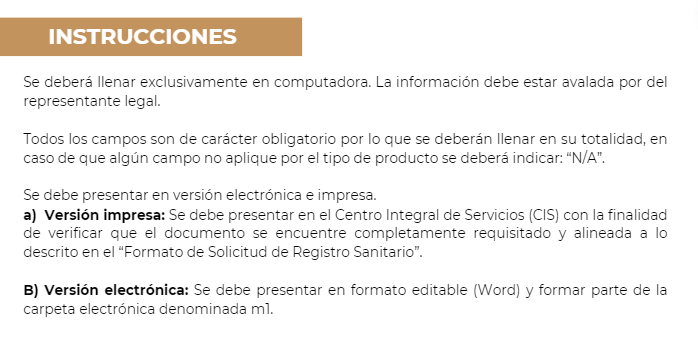 ESTATUS REGULATORIO INTERNACIONALESTATUS REGULATORIO INTERNACIONALESTATUS REGULATORIO INTERNACIONALESTATUS REGULATORIO INTERNACIONALESTATUS REGULATORIO INTERNACIONALESTATUS REGULATORIO INTERNACIONALESTATUS REGULATORIO INTERNACIONALESTATUS REGULATORIO INTERNACIONALESTATUS REGULATORIO INTERNACIONALESTATUS REGULATORIO INTERNACIONALESTATUS REGULATORIO INTERNACIONALESTATUS REGULATORIO INTERNACIONAL¿El medicamento del cual solicitan la autorización de registro, cuenta con autorización de alguna de las siguientes autoridades reguladoras para medicamentos: Agencia Suiza para Productos Terapéuticos-Swissmed, Comisión Europea, Administración de Alimentos y Medicamentos de los Estados Unidos de América, Ministerio de Salud de Canadá, Administración de Productos Terapéuticos de Australia, Agencias Reguladoras de Referencia OPS/OMS; precalificados por el Programa de Precalificación para Medicamentos y Vacunas de la Organización Mundial de la Salud?.¿El medicamento del cual solicitan la autorización de registro, cuenta con autorización de alguna de las siguientes autoridades reguladoras para medicamentos: Agencia Suiza para Productos Terapéuticos-Swissmed, Comisión Europea, Administración de Alimentos y Medicamentos de los Estados Unidos de América, Ministerio de Salud de Canadá, Administración de Productos Terapéuticos de Australia, Agencias Reguladoras de Referencia OPS/OMS; precalificados por el Programa de Precalificación para Medicamentos y Vacunas de la Organización Mundial de la Salud?.¿El medicamento del cual solicitan la autorización de registro, cuenta con autorización de alguna de las siguientes autoridades reguladoras para medicamentos: Agencia Suiza para Productos Terapéuticos-Swissmed, Comisión Europea, Administración de Alimentos y Medicamentos de los Estados Unidos de América, Ministerio de Salud de Canadá, Administración de Productos Terapéuticos de Australia, Agencias Reguladoras de Referencia OPS/OMS; precalificados por el Programa de Precalificación para Medicamentos y Vacunas de la Organización Mundial de la Salud?.¿El medicamento del cual solicitan la autorización de registro, cuenta con autorización de alguna de las siguientes autoridades reguladoras para medicamentos: Agencia Suiza para Productos Terapéuticos-Swissmed, Comisión Europea, Administración de Alimentos y Medicamentos de los Estados Unidos de América, Ministerio de Salud de Canadá, Administración de Productos Terapéuticos de Australia, Agencias Reguladoras de Referencia OPS/OMS; precalificados por el Programa de Precalificación para Medicamentos y Vacunas de la Organización Mundial de la Salud?.¿El medicamento del cual solicitan la autorización de registro, cuenta con autorización de alguna de las siguientes autoridades reguladoras para medicamentos: Agencia Suiza para Productos Terapéuticos-Swissmed, Comisión Europea, Administración de Alimentos y Medicamentos de los Estados Unidos de América, Ministerio de Salud de Canadá, Administración de Productos Terapéuticos de Australia, Agencias Reguladoras de Referencia OPS/OMS; precalificados por el Programa de Precalificación para Medicamentos y Vacunas de la Organización Mundial de la Salud?.¿El medicamento del cual solicitan la autorización de registro, cuenta con autorización de alguna de las siguientes autoridades reguladoras para medicamentos: Agencia Suiza para Productos Terapéuticos-Swissmed, Comisión Europea, Administración de Alimentos y Medicamentos de los Estados Unidos de América, Ministerio de Salud de Canadá, Administración de Productos Terapéuticos de Australia, Agencias Reguladoras de Referencia OPS/OMS; precalificados por el Programa de Precalificación para Medicamentos y Vacunas de la Organización Mundial de la Salud?.¿El medicamento del cual solicitan la autorización de registro, cuenta con autorización de alguna de las siguientes autoridades reguladoras para medicamentos: Agencia Suiza para Productos Terapéuticos-Swissmed, Comisión Europea, Administración de Alimentos y Medicamentos de los Estados Unidos de América, Ministerio de Salud de Canadá, Administración de Productos Terapéuticos de Australia, Agencias Reguladoras de Referencia OPS/OMS; precalificados por el Programa de Precalificación para Medicamentos y Vacunas de la Organización Mundial de la Salud?.¿El medicamento del cual solicitan la autorización de registro, cuenta con autorización de alguna de las siguientes autoridades reguladoras para medicamentos: Agencia Suiza para Productos Terapéuticos-Swissmed, Comisión Europea, Administración de Alimentos y Medicamentos de los Estados Unidos de América, Ministerio de Salud de Canadá, Administración de Productos Terapéuticos de Australia, Agencias Reguladoras de Referencia OPS/OMS; precalificados por el Programa de Precalificación para Medicamentos y Vacunas de la Organización Mundial de la Salud?.¿El medicamento del cual solicitan la autorización de registro, cuenta con autorización de alguna de las siguientes autoridades reguladoras para medicamentos: Agencia Suiza para Productos Terapéuticos-Swissmed, Comisión Europea, Administración de Alimentos y Medicamentos de los Estados Unidos de América, Ministerio de Salud de Canadá, Administración de Productos Terapéuticos de Australia, Agencias Reguladoras de Referencia OPS/OMS; precalificados por el Programa de Precalificación para Medicamentos y Vacunas de la Organización Mundial de la Salud?.¿El medicamento del cual solicitan la autorización de registro, cuenta con autorización de alguna de las siguientes autoridades reguladoras para medicamentos: Agencia Suiza para Productos Terapéuticos-Swissmed, Comisión Europea, Administración de Alimentos y Medicamentos de los Estados Unidos de América, Ministerio de Salud de Canadá, Administración de Productos Terapéuticos de Australia, Agencias Reguladoras de Referencia OPS/OMS; precalificados por el Programa de Precalificación para Medicamentos y Vacunas de la Organización Mundial de la Salud?.¿El medicamento del cual solicitan la autorización de registro, cuenta con autorización de alguna de las siguientes autoridades reguladoras para medicamentos: Agencia Suiza para Productos Terapéuticos-Swissmed, Comisión Europea, Administración de Alimentos y Medicamentos de los Estados Unidos de América, Ministerio de Salud de Canadá, Administración de Productos Terapéuticos de Australia, Agencias Reguladoras de Referencia OPS/OMS; precalificados por el Programa de Precalificación para Medicamentos y Vacunas de la Organización Mundial de la Salud?.¿El medicamento del cual solicitan la autorización de registro, cuenta con autorización de alguna de las siguientes autoridades reguladoras para medicamentos: Agencia Suiza para Productos Terapéuticos-Swissmed, Comisión Europea, Administración de Alimentos y Medicamentos de los Estados Unidos de América, Ministerio de Salud de Canadá, Administración de Productos Terapéuticos de Australia, Agencias Reguladoras de Referencia OPS/OMS; precalificados por el Programa de Precalificación para Medicamentos y Vacunas de la Organización Mundial de la Salud?.SíSí¿El medicamento del cual solicitan la autorización de registro, cuenta con autorización de alguna de las siguientes autoridades reguladoras para medicamentos: Agencia Suiza para Productos Terapéuticos-Swissmed, Comisión Europea, Administración de Alimentos y Medicamentos de los Estados Unidos de América, Ministerio de Salud de Canadá, Administración de Productos Terapéuticos de Australia, Agencias Reguladoras de Referencia OPS/OMS; precalificados por el Programa de Precalificación para Medicamentos y Vacunas de la Organización Mundial de la Salud?.¿El medicamento del cual solicitan la autorización de registro, cuenta con autorización de alguna de las siguientes autoridades reguladoras para medicamentos: Agencia Suiza para Productos Terapéuticos-Swissmed, Comisión Europea, Administración de Alimentos y Medicamentos de los Estados Unidos de América, Ministerio de Salud de Canadá, Administración de Productos Terapéuticos de Australia, Agencias Reguladoras de Referencia OPS/OMS; precalificados por el Programa de Precalificación para Medicamentos y Vacunas de la Organización Mundial de la Salud?.¿El medicamento del cual solicitan la autorización de registro, cuenta con autorización de alguna de las siguientes autoridades reguladoras para medicamentos: Agencia Suiza para Productos Terapéuticos-Swissmed, Comisión Europea, Administración de Alimentos y Medicamentos de los Estados Unidos de América, Ministerio de Salud de Canadá, Administración de Productos Terapéuticos de Australia, Agencias Reguladoras de Referencia OPS/OMS; precalificados por el Programa de Precalificación para Medicamentos y Vacunas de la Organización Mundial de la Salud?.¿El medicamento del cual solicitan la autorización de registro, cuenta con autorización de alguna de las siguientes autoridades reguladoras para medicamentos: Agencia Suiza para Productos Terapéuticos-Swissmed, Comisión Europea, Administración de Alimentos y Medicamentos de los Estados Unidos de América, Ministerio de Salud de Canadá, Administración de Productos Terapéuticos de Australia, Agencias Reguladoras de Referencia OPS/OMS; precalificados por el Programa de Precalificación para Medicamentos y Vacunas de la Organización Mundial de la Salud?.¿El medicamento del cual solicitan la autorización de registro, cuenta con autorización de alguna de las siguientes autoridades reguladoras para medicamentos: Agencia Suiza para Productos Terapéuticos-Swissmed, Comisión Europea, Administración de Alimentos y Medicamentos de los Estados Unidos de América, Ministerio de Salud de Canadá, Administración de Productos Terapéuticos de Australia, Agencias Reguladoras de Referencia OPS/OMS; precalificados por el Programa de Precalificación para Medicamentos y Vacunas de la Organización Mundial de la Salud?.¿El medicamento del cual solicitan la autorización de registro, cuenta con autorización de alguna de las siguientes autoridades reguladoras para medicamentos: Agencia Suiza para Productos Terapéuticos-Swissmed, Comisión Europea, Administración de Alimentos y Medicamentos de los Estados Unidos de América, Ministerio de Salud de Canadá, Administración de Productos Terapéuticos de Australia, Agencias Reguladoras de Referencia OPS/OMS; precalificados por el Programa de Precalificación para Medicamentos y Vacunas de la Organización Mundial de la Salud?.¿El medicamento del cual solicitan la autorización de registro, cuenta con autorización de alguna de las siguientes autoridades reguladoras para medicamentos: Agencia Suiza para Productos Terapéuticos-Swissmed, Comisión Europea, Administración de Alimentos y Medicamentos de los Estados Unidos de América, Ministerio de Salud de Canadá, Administración de Productos Terapéuticos de Australia, Agencias Reguladoras de Referencia OPS/OMS; precalificados por el Programa de Precalificación para Medicamentos y Vacunas de la Organización Mundial de la Salud?.¿El medicamento del cual solicitan la autorización de registro, cuenta con autorización de alguna de las siguientes autoridades reguladoras para medicamentos: Agencia Suiza para Productos Terapéuticos-Swissmed, Comisión Europea, Administración de Alimentos y Medicamentos de los Estados Unidos de América, Ministerio de Salud de Canadá, Administración de Productos Terapéuticos de Australia, Agencias Reguladoras de Referencia OPS/OMS; precalificados por el Programa de Precalificación para Medicamentos y Vacunas de la Organización Mundial de la Salud?.¿El medicamento del cual solicitan la autorización de registro, cuenta con autorización de alguna de las siguientes autoridades reguladoras para medicamentos: Agencia Suiza para Productos Terapéuticos-Swissmed, Comisión Europea, Administración de Alimentos y Medicamentos de los Estados Unidos de América, Ministerio de Salud de Canadá, Administración de Productos Terapéuticos de Australia, Agencias Reguladoras de Referencia OPS/OMS; precalificados por el Programa de Precalificación para Medicamentos y Vacunas de la Organización Mundial de la Salud?.¿El medicamento del cual solicitan la autorización de registro, cuenta con autorización de alguna de las siguientes autoridades reguladoras para medicamentos: Agencia Suiza para Productos Terapéuticos-Swissmed, Comisión Europea, Administración de Alimentos y Medicamentos de los Estados Unidos de América, Ministerio de Salud de Canadá, Administración de Productos Terapéuticos de Australia, Agencias Reguladoras de Referencia OPS/OMS; precalificados por el Programa de Precalificación para Medicamentos y Vacunas de la Organización Mundial de la Salud?.¿El medicamento del cual solicitan la autorización de registro, cuenta con autorización de alguna de las siguientes autoridades reguladoras para medicamentos: Agencia Suiza para Productos Terapéuticos-Swissmed, Comisión Europea, Administración de Alimentos y Medicamentos de los Estados Unidos de América, Ministerio de Salud de Canadá, Administración de Productos Terapéuticos de Australia, Agencias Reguladoras de Referencia OPS/OMS; precalificados por el Programa de Precalificación para Medicamentos y Vacunas de la Organización Mundial de la Salud?.¿El medicamento del cual solicitan la autorización de registro, cuenta con autorización de alguna de las siguientes autoridades reguladoras para medicamentos: Agencia Suiza para Productos Terapéuticos-Swissmed, Comisión Europea, Administración de Alimentos y Medicamentos de los Estados Unidos de América, Ministerio de Salud de Canadá, Administración de Productos Terapéuticos de Australia, Agencias Reguladoras de Referencia OPS/OMS; precalificados por el Programa de Precalificación para Medicamentos y Vacunas de la Organización Mundial de la Salud?.NoNoSi el medicamento cuenta con autorización vigente emitido por algunas de las agencias anteriormente citadas; deberá enlistar en un formato tabular el nombre de la agencia reguladora, denominación distintiva otorgada y el número de registro o autorización:Si el medicamento cuenta con autorización vigente emitido por algunas de las agencias anteriormente citadas; deberá enlistar en un formato tabular el nombre de la agencia reguladora, denominación distintiva otorgada y el número de registro o autorización:Si el medicamento cuenta con autorización vigente emitido por algunas de las agencias anteriormente citadas; deberá enlistar en un formato tabular el nombre de la agencia reguladora, denominación distintiva otorgada y el número de registro o autorización:Si el medicamento cuenta con autorización vigente emitido por algunas de las agencias anteriormente citadas; deberá enlistar en un formato tabular el nombre de la agencia reguladora, denominación distintiva otorgada y el número de registro o autorización:Si el medicamento cuenta con autorización vigente emitido por algunas de las agencias anteriormente citadas; deberá enlistar en un formato tabular el nombre de la agencia reguladora, denominación distintiva otorgada y el número de registro o autorización:Si el medicamento cuenta con autorización vigente emitido por algunas de las agencias anteriormente citadas; deberá enlistar en un formato tabular el nombre de la agencia reguladora, denominación distintiva otorgada y el número de registro o autorización:Si el medicamento cuenta con autorización vigente emitido por algunas de las agencias anteriormente citadas; deberá enlistar en un formato tabular el nombre de la agencia reguladora, denominación distintiva otorgada y el número de registro o autorización:Si el medicamento cuenta con autorización vigente emitido por algunas de las agencias anteriormente citadas; deberá enlistar en un formato tabular el nombre de la agencia reguladora, denominación distintiva otorgada y el número de registro o autorización:Si el medicamento cuenta con autorización vigente emitido por algunas de las agencias anteriormente citadas; deberá enlistar en un formato tabular el nombre de la agencia reguladora, denominación distintiva otorgada y el número de registro o autorización:Si el medicamento cuenta con autorización vigente emitido por algunas de las agencias anteriormente citadas; deberá enlistar en un formato tabular el nombre de la agencia reguladora, denominación distintiva otorgada y el número de registro o autorización:Si el medicamento cuenta con autorización vigente emitido por algunas de las agencias anteriormente citadas; deberá enlistar en un formato tabular el nombre de la agencia reguladora, denominación distintiva otorgada y el número de registro o autorización:Si el medicamento cuenta con autorización vigente emitido por algunas de las agencias anteriormente citadas; deberá enlistar en un formato tabular el nombre de la agencia reguladora, denominación distintiva otorgada y el número de registro o autorización:PREVALENCIA DE LA ENFERMEDAD EN TERRITORIO NACIONALPREVALENCIA DE LA ENFERMEDAD EN TERRITORIO NACIONALPREVALENCIA DE LA ENFERMEDAD EN TERRITORIO NACIONALPREVALENCIA DE LA ENFERMEDAD EN TERRITORIO NACIONALPREVALENCIA DE LA ENFERMEDAD EN TERRITORIO NACIONALPREVALENCIA DE LA ENFERMEDAD EN TERRITORIO NACIONALPREVALENCIA DE LA ENFERMEDAD EN TERRITORIO NACIONALPREVALENCIA DE LA ENFERMEDAD EN TERRITORIO NACIONALPREVALENCIA DE LA ENFERMEDAD EN TERRITORIO NACIONALPREVALENCIA DE LA ENFERMEDAD EN TERRITORIO NACIONALPREVALENCIA DE LA ENFERMEDAD EN TERRITORIO NACIONALPREVALENCIA DE LA ENFERMEDAD EN TERRITORIO NACIONALIndicar la prevalencia de la enfermedad a la que está destinada el medicamento:Indicar la prevalencia de la enfermedad a la que está destinada el medicamento:Indicar la prevalencia de la enfermedad a la que está destinada el medicamento:Indicar la prevalencia de la enfermedad a la que está destinada el medicamento:Indicar la prevalencia de la enfermedad a la que está destinada el medicamento:Indicar la prevalencia de la enfermedad a la que está destinada el medicamento:Indicar la prevalencia de la enfermedad a la que está destinada el medicamento:Indicar la prevalencia de la enfermedad a la que está destinada el medicamento:Indicar la prevalencia de la enfermedad a la que está destinada el medicamento:Indicar la prevalencia de la enfermedad a la que está destinada el medicamento:Indicar la prevalencia de la enfermedad a la que está destinada el medicamento:Indicar la prevalencia de la enfermedad a la que está destinada el medicamento:CARACTERÍSTICAS DEL MEDICAMENTO CLASIFICADO COMO , DEL CUAL SOLICITA LA AUTORIZACIÓN DEL REGISTRO, BAJO LA HOMOCLAVE CARACTERÍSTICAS DEL MEDICAMENTO CLASIFICADO COMO , DEL CUAL SOLICITA LA AUTORIZACIÓN DEL REGISTRO, BAJO LA HOMOCLAVE CARACTERÍSTICAS DEL MEDICAMENTO CLASIFICADO COMO , DEL CUAL SOLICITA LA AUTORIZACIÓN DEL REGISTRO, BAJO LA HOMOCLAVE CARACTERÍSTICAS DEL MEDICAMENTO CLASIFICADO COMO , DEL CUAL SOLICITA LA AUTORIZACIÓN DEL REGISTRO, BAJO LA HOMOCLAVE CARACTERÍSTICAS DEL MEDICAMENTO CLASIFICADO COMO , DEL CUAL SOLICITA LA AUTORIZACIÓN DEL REGISTRO, BAJO LA HOMOCLAVE CARACTERÍSTICAS DEL MEDICAMENTO CLASIFICADO COMO , DEL CUAL SOLICITA LA AUTORIZACIÓN DEL REGISTRO, BAJO LA HOMOCLAVE CARACTERÍSTICAS DEL MEDICAMENTO CLASIFICADO COMO , DEL CUAL SOLICITA LA AUTORIZACIÓN DEL REGISTRO, BAJO LA HOMOCLAVE CARACTERÍSTICAS DEL MEDICAMENTO CLASIFICADO COMO , DEL CUAL SOLICITA LA AUTORIZACIÓN DEL REGISTRO, BAJO LA HOMOCLAVE CARACTERÍSTICAS DEL MEDICAMENTO CLASIFICADO COMO , DEL CUAL SOLICITA LA AUTORIZACIÓN DEL REGISTRO, BAJO LA HOMOCLAVE CARACTERÍSTICAS DEL MEDICAMENTO CLASIFICADO COMO , DEL CUAL SOLICITA LA AUTORIZACIÓN DEL REGISTRO, BAJO LA HOMOCLAVE CARACTERÍSTICAS DEL MEDICAMENTO CLASIFICADO COMO , DEL CUAL SOLICITA LA AUTORIZACIÓN DEL REGISTRO, BAJO LA HOMOCLAVE CARACTERÍSTICAS DEL MEDICAMENTO CLASIFICADO COMO , DEL CUAL SOLICITA LA AUTORIZACIÓN DEL REGISTRO, BAJO LA HOMOCLAVE CARACTERÍSTICAS DEL MEDICAMENTO CLASIFICADO COMO , DEL CUAL SOLICITA LA AUTORIZACIÓN DEL REGISTRO, BAJO LA HOMOCLAVE CARACTERÍSTICAS DEL MEDICAMENTO CLASIFICADO COMO , DEL CUAL SOLICITA LA AUTORIZACIÓN DEL REGISTRO, BAJO LA HOMOCLAVE CARACTERÍSTICAS DEL MEDICAMENTO CLASIFICADO COMO , DEL CUAL SOLICITA LA AUTORIZACIÓN DEL REGISTRO, BAJO LA HOMOCLAVE CARACTERÍSTICAS DEL MEDICAMENTO CLASIFICADO COMO , DEL CUAL SOLICITA LA AUTORIZACIÓN DEL REGISTRO, BAJO LA HOMOCLAVE CARACTERÍSTICAS DEL MEDICAMENTO CLASIFICADO COMO , DEL CUAL SOLICITA LA AUTORIZACIÓN DEL REGISTRO, BAJO LA HOMOCLAVE CARACTERÍSTICAS DEL MEDICAMENTO CLASIFICADO COMO , DEL CUAL SOLICITA LA AUTORIZACIÓN DEL REGISTRO, BAJO LA HOMOCLAVE La razón social y el domicilio de los sitios involucrados en la fabricación, almacenamiento y distribución se deberán expresar de conformidad con la documentación legal de soporte.La razón social y el domicilio de los sitios involucrados en la fabricación, almacenamiento y distribución se deberán expresar de conformidad con la documentación legal de soporte.La razón social y el domicilio de los sitios involucrados en la fabricación, almacenamiento y distribución se deberán expresar de conformidad con la documentación legal de soporte.La razón social y el domicilio de los sitios involucrados en la fabricación, almacenamiento y distribución se deberán expresar de conformidad con la documentación legal de soporte.La razón social y el domicilio de los sitios involucrados en la fabricación, almacenamiento y distribución se deberán expresar de conformidad con la documentación legal de soporte.La razón social y el domicilio de los sitios involucrados en la fabricación, almacenamiento y distribución se deberán expresar de conformidad con la documentación legal de soporte.La razón social y el domicilio de los sitios involucrados en la fabricación, almacenamiento y distribución se deberán expresar de conformidad con la documentación legal de soporte.La razón social y el domicilio de los sitios involucrados en la fabricación, almacenamiento y distribución se deberán expresar de conformidad con la documentación legal de soporte.La razón social y el domicilio de los sitios involucrados en la fabricación, almacenamiento y distribución se deberán expresar de conformidad con la documentación legal de soporte.La razón social y el domicilio de los sitios involucrados en la fabricación, almacenamiento y distribución se deberán expresar de conformidad con la documentación legal de soporte.La razón social y el domicilio de los sitios involucrados en la fabricación, almacenamiento y distribución se deberán expresar de conformidad con la documentación legal de soporte.La razón social y el domicilio de los sitios involucrados en la fabricación, almacenamiento y distribución se deberán expresar de conformidad con la documentación legal de soporte.La razón social y el domicilio de los sitios involucrados en la fabricación, almacenamiento y distribución se deberán expresar de conformidad con la documentación legal de soporte.La razón social y el domicilio de los sitios involucrados en la fabricación, almacenamiento y distribución se deberán expresar de conformidad con la documentación legal de soporte.La razón social y el domicilio de los sitios involucrados en la fabricación, almacenamiento y distribución se deberán expresar de conformidad con la documentación legal de soporte.La razón social y el domicilio de los sitios involucrados en la fabricación, almacenamiento y distribución se deberán expresar de conformidad con la documentación legal de soporte.La razón social y el domicilio de los sitios involucrados en la fabricación, almacenamiento y distribución se deberán expresar de conformidad con la documentación legal de soporte.La razón social y el domicilio de los sitios involucrados en la fabricación, almacenamiento y distribución se deberán expresar de conformidad con la documentación legal de soporte.Razón Social:Razón Social:Razón Social:Razón Social:Razón Social:Razón Social:Razón Social:Razón Social:Razón Social:Razón Social:Razón Social:Razón Social:Domicilio:Domicilio:Domicilio:Domicilio:Domicilio:Domicilio:Domicilio:Domicilio:Domicilio:Domicilio:Domicilio:Domicilio:RFC: (únicamente para nacionales)RFC: (únicamente para nacionales)RFC: (únicamente para nacionales)RFC: (únicamente para nacionales)RFC: (únicamente para nacionales)RFC: (únicamente para nacionales)RFC: (únicamente para nacionales)RFC: (únicamente para nacionales)RFC: (únicamente para nacionales)RFC: (únicamente para nacionales)RFC: (únicamente para nacionales)RFC: (únicamente para nacionales)Denominación genérica:Denominación genérica:Denominación genérica:Denominación genérica:Denominación genérica:Forma farmacéutica: Forma farmacéutica: Forma farmacéutica: Forma farmacéutica: Forma farmacéutica: Vía de administración:Vía de administración:Vía de administración:Vía de administración:Vía de administración:Consideración de uso:Consideración de uso:Consideración de uso:Consideración de uso:Consideración de uso:Fabricante del fármaco/biofármaco:Fabricante del fármaco/biofármaco:Fabricante del fármaco/biofármaco:Fabricante del fármaco/biofármaco:Fabricante del fármaco/biofármaco:Fabricante del fármaco/biofármaco:Fabricante del fármaco/biofármaco:Fabricante del fármaco/biofármaco:Razón Social:Razón Social:Razón Social:Razón Social:Razón Social:Razón Social:Razón Social:Razón Social:Razón Social:Razón Social:Domicilio:Domicilio:Domicilio:Domicilio:Domicilio:Domicilio:Domicilio:Domicilio:Domicilio:Domicilio:Fabricante del medicamento:Fabricante del medicamento:Fabricante del medicamento:Fabricante del medicamento:Fabricante del medicamento:Razón Social:Razón Social:Razón Social:Razón Social:Razón Social:Razón Social:Razón Social:Razón Social:Razón Social:Razón Social:Domicilio:Domicilio:Domicilio:Domicilio:Domicilio:Domicilio:Domicilio:Domicilio:Domicilio:Domicilio:Acondicionador:Acondicionador:Acondicionador:Acondicionador:Acondicionador:Razón Social:Razón Social:Razón Social:Razón Social:Razón Social:Razón Social:Razón Social:Razón Social:Razón Social:Razón Social:Domicilio:Domicilio:Domicilio:Domicilio:Domicilio:Domicilio:Domicilio:Domicilio:Domicilio:Domicilio:Almacén:Almacén:Almacén:Almacén:Almacén:Razón Social:Razón Social:Razón Social:Razón Social:Razón Social:Razón Social:Razón Social:Razón Social:Razón Social:Razón Social:Domicilio:Domicilio:Domicilio:Domicilio:Domicilio:Domicilio:Domicilio:Domicilio:Domicilio:Domicilio:Importador (únicamente para titular extranjero): Importador (únicamente para titular extranjero): Importador (únicamente para titular extranjero): Importador (únicamente para titular extranjero): Importador (únicamente para titular extranjero): Importador (únicamente para titular extranjero): Importador (únicamente para titular extranjero): Importador (únicamente para titular extranjero): Importador (únicamente para titular extranjero): Importador (únicamente para titular extranjero): Importador (únicamente para titular extranjero): Importador (únicamente para titular extranjero): Importador (únicamente para titular extranjero): Importador (únicamente para titular extranjero): Importador (únicamente para titular extranjero): Razón Social:Razón Social:Razón Social:Razón Social:Razón Social:Razón Social:Razón Social:Razón Social:Razón Social:Razón Social:Domicilio:Domicilio:Domicilio:Domicilio:Domicilio:Domicilio:Domicilio:Domicilio:Domicilio:Domicilio:11. Representante Legal (únicamente para titular extranjero): 11. Representante Legal (únicamente para titular extranjero): 11. Representante Legal (únicamente para titular extranjero): 11. Representante Legal (únicamente para titular extranjero): 11. Representante Legal (únicamente para titular extranjero): 11. Representante Legal (únicamente para titular extranjero): 11. Representante Legal (únicamente para titular extranjero): 11. Representante Legal (únicamente para titular extranjero): 11. Representante Legal (únicamente para titular extranjero): 11. Representante Legal (únicamente para titular extranjero): 11. Representante Legal (únicamente para titular extranjero): 11. Representante Legal (únicamente para titular extranjero): 11. Representante Legal (únicamente para titular extranjero): 11. Representante Legal (únicamente para titular extranjero): 11. Representante Legal (únicamente para titular extranjero): 11. Representante Legal (únicamente para titular extranjero): Razón Social:Razón Social:Razón Social:Razón Social:Razón Social:Razón Social:Razón Social:Razón Social:Razón Social:Razón Social:DomicilioDomicilioDomicilioDomicilioDomicilioDomicilioDomicilioDomicilioDomicilioDomicilio12. Unidad de farmacovigilancia (únicamente para titular extranjero): 12. Unidad de farmacovigilancia (únicamente para titular extranjero): 12. Unidad de farmacovigilancia (únicamente para titular extranjero): 12. Unidad de farmacovigilancia (únicamente para titular extranjero): 12. Unidad de farmacovigilancia (únicamente para titular extranjero): 12. Unidad de farmacovigilancia (únicamente para titular extranjero): 12. Unidad de farmacovigilancia (únicamente para titular extranjero): 12. Unidad de farmacovigilancia (únicamente para titular extranjero): 12. Unidad de farmacovigilancia (únicamente para titular extranjero): 12. Unidad de farmacovigilancia (únicamente para titular extranjero): 12. Unidad de farmacovigilancia (únicamente para titular extranjero): 12. Unidad de farmacovigilancia (únicamente para titular extranjero): 12. Unidad de farmacovigilancia (únicamente para titular extranjero): 12. Unidad de farmacovigilancia (únicamente para titular extranjero): 12. Unidad de farmacovigilancia (únicamente para titular extranjero): 12. Unidad de farmacovigilancia (únicamente para titular extranjero): Razón Social:Razón Social:Razón Social:Razón Social:Razón Social:Razón Social:Razón Social:Razón Social:Razón Social:Razón Social:DomicilioDomicilioDomicilioDomicilioDomicilioDomicilioDomicilioDomicilioDomicilioDomicilio13. Presentaciones: 13. Presentaciones: 13. Presentaciones: 13. Presentaciones: 13. Presentaciones: 13. Presentaciones: 14. Envase para 14. Envase para 14. Envase para 14. Envase para 14. Envase para 14. Envase para Envase primario:Envase primario:Envase primario:Envase primario:Envase primario:Envase secundario:Envase secundario:Envase secundario:Envase secundario:Envase secundario:15. Vida útil:15. Vida útil:15. Vida útil:15. Vida útil:15. Vida útil:16. Condiciones de almacenamiento:16. Condiciones de almacenamiento:16. Condiciones de almacenamiento:16. Condiciones de almacenamiento:16. Condiciones de almacenamiento:16. Condiciones de almacenamiento:16. Condiciones de almacenamiento:16. Condiciones de almacenamiento:16. Condiciones de almacenamiento:17. Indicación terapéutica :17. Indicación terapéutica :17. Indicación terapéutica :18. Contraindicaciones:18. Contraindicaciones:18. Contraindicaciones:19. Código ATC/Grupo terapéutico:19. Código ATC/Grupo terapéutico:19. Código ATC/Grupo terapéutico:20. Clave del compendio:20. Clave del compendio:20. Clave del compendio:21. Fórmula:21. Fórmula:21. Fórmula: contiene: contiene: contiene: contiene: contiene:Fármaco(s)Cantidad Cantidad UnidadesObservacionesAditivos:  NOMBRE COMPLETO Y FIRMA  AUTÓGRAFA DEL REPRESENTANTE LEGAL.HOMOCLAVES:HOMOCLAVES:Modalidad A.De fabricación nacional molécula nueva (COFEPRIS-04-004-A)Modalidad C.De fabricación extranjera molécula nueva (COFEPRIS-04-004-C)Modalidad E.Biotecnológico innovador de fabricación nacional (COFEPRIS-04-004-E)Modalidad F.Biotecnológico innovador de fabricación extranjera (COFEPRIS-04-004-F)Modalidad G.Biotecnológico biocomparable de fabricación nacional (COFEPRIS-04-004-G)Modalidad H.Biotecnológico biocomparable de fabricación extranjera (COFEPRIS-04-004-H)Modalidad J.Biotecnológico cuyo Ingrediente Activo no está Registrado en los Estados Unidos Mexicanos, pero se encuentra autorizado para su venta en la Unión Europea, Suiza, Estados Unidos de América, Canadá o Australia (al Amparo de los Acuerdos de Equivalencias) (COFEPRIS-04-004-J)Modalidad K.Alopático cuyo Ingrediente Activo no está Registrado en los Estados Unidos Mexicanos, pero se encuentra autorizado para su venta en la Unión Europea, Suiza, Estados Unidos de América, Canadá o Australia (al Amparo de los Acuerdos de Equivalencias) (COFEPRIS-04-004-J)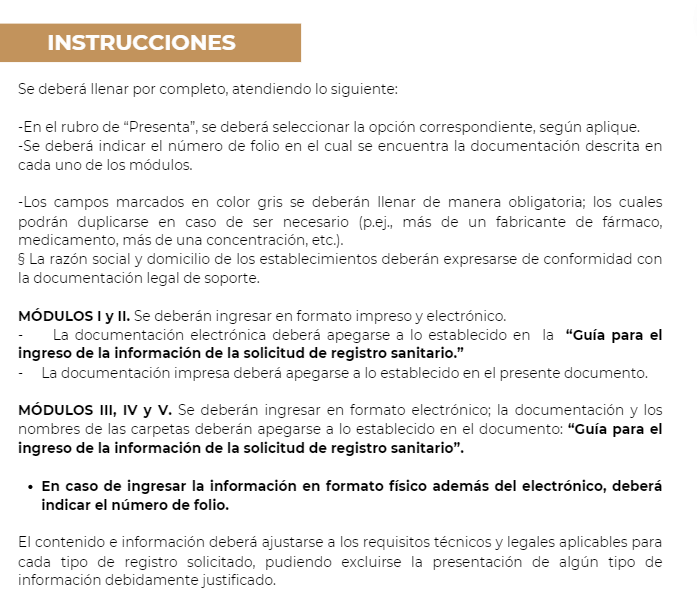 Se deberá llenar por completo, atendiendo lo siguiente:-En el rubro de “Presenta”, se deberá seleccionar la opción correspondiente, según aplique.-Se deberá indicar el número de folio en el cual se encuentra la documentación descrita en cada uno de los módulos.-Los campos marcados en color gris se deberán llenar de manera obligatoria; los cuales podrán duplicarse en caso de ser necesario (p.ej., más de un fabricante de fármaco, medicamento, más de una concentración, etc.).La razón social y domicilio de los establecimientos deberán expresarse de conformidad con la documentación legal de soporte.MÓDULOS I y II. Se deberán ingresar en formato impreso y electrónico.- La documentación electrónica deberá apegarse a lo establecido en la “Guía para el ingreso de la información de la solicitud de registro sanitario.”- La documentación impresa deberá apegarse a lo establecido en el presente documento.MÓDULOS III, IV y V. Se deberán ingresar en formato electrónico; la documentación y los nombres de las carpetas deberán apegarse a lo establecido en el documento: “Guía para el ingreso de la información de la solicitud de registro sanitario”.En caso de ingresar la información en formato físico además del electrónico, deberá indicar el número de folio.El contenido e información deberá ajustarse a los requisitos técnicos y legales aplicables para cada tipo de registro solicitado, pudiendo excluirse la presentación de algún tipo de información debidamente justificado.MÓDULO I. ADMINISTRATIVA-LEGAL.MÓDULO I. ADMINISTRATIVA-LEGAL.MÓDULO I. ADMINISTRATIVA-LEGAL.MÓDULO I. ADMINISTRATIVA-LEGAL.MÓDULO I. ADMINISTRATIVA-LEGAL.MÓDULO I. ADMINISTRATIVA-LEGAL.MÓDULO I. ADMINISTRATIVA-LEGAL.MÓDULO I. ADMINISTRATIVA-LEGAL.MÓDULO I. ADMINISTRATIVA-LEGAL.MÓDULO I. ADMINISTRATIVA-LEGAL.MÓDULO I. ADMINISTRATIVA-LEGAL.MÓDULO I. ADMINISTRATIVA-LEGAL.MÓDULO I. ADMINISTRATIVA-LEGAL.MÓDULO I. ADMINISTRATIVA-LEGAL.MÓDULO I. ADMINISTRATIVA-LEGAL.MÓDULO I. ADMINISTRATIVA-LEGAL.MÓDULO I. ADMINISTRATIVA-LEGAL.MÓDULO I. ADMINISTRATIVA-LEGAL.MÓDULO I. ADMINISTRATIVA-LEGAL.MÓDULO I. ADMINISTRATIVA-LEGAL.MÓDULO I. ADMINISTRATIVA-LEGAL.PresentaPresentaPresentaFolioFolioÍndice generalÍndice generalÍndice generalÍndice generalÍndice generalÍndice generalÍndice generalÍndice generalÍndice generalÍndice generalÍndice generalÍndice general1.11.11.11.1Cédula para el ingreso de la información de la solicitud de registro sanitario de medicamentos (Formato CTD).Cédula para el ingreso de la información de la solicitud de registro sanitario de medicamentos (Formato CTD).Cédula para el ingreso de la información de la solicitud de registro sanitario de medicamentos (Formato CTD).Cédula para el ingreso de la información de la solicitud de registro sanitario de medicamentos (Formato CTD).Cédula para el ingreso de la información de la solicitud de registro sanitario de medicamentos (Formato CTD).Cédula para el ingreso de la información de la solicitud de registro sanitario de medicamentos (Formato CTD).Cédula para el ingreso de la información de la solicitud de registro sanitario de medicamentos (Formato CTD).Cédula para el ingreso de la información de la solicitud de registro sanitario de medicamentos (Formato CTD).Cédula para el ingreso de la información de la solicitud de registro sanitario de medicamentos (Formato CTD).Cédula para el ingreso de la información de la solicitud de registro sanitario de medicamentos (Formato CTD).Cédula para el ingreso de la información de la solicitud de registro sanitario de medicamentos (Formato CTD).Cédula para el ingreso de la información de la solicitud de registro sanitario de medicamentos (Formato CTD).1.21.21.21.2Original y copia del formato de solicitud de Registro Sanitario.Original y copia del formato de solicitud de Registro Sanitario.Original y copia del formato de solicitud de Registro Sanitario.Original y copia del formato de solicitud de Registro Sanitario.Original y copia del formato de solicitud de Registro Sanitario.Original y copia del formato de solicitud de Registro Sanitario.Original y copia del formato de solicitud de Registro Sanitario.Original y copia del formato de solicitud de Registro Sanitario.Original y copia del formato de solicitud de Registro Sanitario.Original y copia del formato de solicitud de Registro Sanitario.Original y copia del formato de solicitud de Registro Sanitario.Original y copia del formato de solicitud de Registro Sanitario.1.31.31.31.3Acreditación de personalidad jurídica del signatario del formato de solicitud.Acreditación de personalidad jurídica del signatario del formato de solicitud.Acreditación de personalidad jurídica del signatario del formato de solicitud.Acreditación de personalidad jurídica del signatario del formato de solicitud.Acreditación de personalidad jurídica del signatario del formato de solicitud.Acreditación de personalidad jurídica del signatario del formato de solicitud.Acreditación de personalidad jurídica del signatario del formato de solicitud.Acreditación de personalidad jurídica del signatario del formato de solicitud.Acreditación de personalidad jurídica del signatario del formato de solicitud.Acreditación de personalidad jurídica del signatario del formato de solicitud.Acreditación de personalidad jurídica del signatario del formato de solicitud.Acreditación de personalidad jurídica del signatario del formato de solicitud.1.41.41.41.4Carta de presentación del medicamento del cual solicitan la autorización de registro.Carta de presentación del medicamento del cual solicitan la autorización de registro.Carta de presentación del medicamento del cual solicitan la autorización de registro.Carta de presentación del medicamento del cual solicitan la autorización de registro.Carta de presentación del medicamento del cual solicitan la autorización de registro.Carta de presentación del medicamento del cual solicitan la autorización de registro.Carta de presentación del medicamento del cual solicitan la autorización de registro.Carta de presentación del medicamento del cual solicitan la autorización de registro.Carta de presentación del medicamento del cual solicitan la autorización de registro.Carta de presentación del medicamento del cual solicitan la autorización de registro.Carta de presentación del medicamento del cual solicitan la autorización de registro.Carta de presentación del medicamento del cual solicitan la autorización de registro.1.51.51.51.5Pago de derechos.Pago de derechos.Pago de derechos.Pago de derechos.Pago de derechos.Pago de derechos.Pago de derechos.Pago de derechos.Pago de derechos.Pago de derechos.Pago de derechos.Pago de derechos.1.61.61.61.6Proyectos de etiqueta.Proyectos de etiqueta.Proyectos de etiqueta.Proyectos de etiqueta.Proyectos de etiqueta.Proyectos de etiqueta.Proyectos de etiqueta.Proyectos de etiqueta.Proyectos de etiqueta.Proyectos de etiqueta.Proyectos de etiqueta.Proyectos de etiqueta.1.71.71.71.7Proyecto de instructivo, inserto o prospecto.Proyecto de instructivo, inserto o prospecto.Proyecto de instructivo, inserto o prospecto.Proyecto de instructivo, inserto o prospecto.Proyecto de instructivo, inserto o prospecto.Proyecto de instructivo, inserto o prospecto.Proyecto de instructivo, inserto o prospecto.Proyecto de instructivo, inserto o prospecto.Proyecto de instructivo, inserto o prospecto.Proyecto de instructivo, inserto o prospecto.Proyecto de instructivo, inserto o prospecto.Proyecto de instructivo, inserto o prospecto.1.81.81.81.8Proyecto de información para prescribir en su versión amplia y reducida.Proyecto de información para prescribir en su versión amplia y reducida.Proyecto de información para prescribir en su versión amplia y reducida.Proyecto de información para prescribir en su versión amplia y reducida.Proyecto de información para prescribir en su versión amplia y reducida.Proyecto de información para prescribir en su versión amplia y reducida.Proyecto de información para prescribir en su versión amplia y reducida.Proyecto de información para prescribir en su versión amplia y reducida.Proyecto de información para prescribir en su versión amplia y reducida.Proyecto de información para prescribir en su versión amplia y reducida.Proyecto de información para prescribir en su versión amplia y reducida.Proyecto de información para prescribir en su versión amplia y reducida.1.91.91.91.9Información de patente: título de la patente o licencia de explotación y carta bajo protesta de decir verdad.Información de patente: título de la patente o licencia de explotación y carta bajo protesta de decir verdad.Información de patente: título de la patente o licencia de explotación y carta bajo protesta de decir verdad.Información de patente: título de la patente o licencia de explotación y carta bajo protesta de decir verdad.Información de patente: título de la patente o licencia de explotación y carta bajo protesta de decir verdad.Información de patente: título de la patente o licencia de explotación y carta bajo protesta de decir verdad.Información de patente: título de la patente o licencia de explotación y carta bajo protesta de decir verdad.Información de patente: título de la patente o licencia de explotación y carta bajo protesta de decir verdad.Información de patente: título de la patente o licencia de explotación y carta bajo protesta de decir verdad.Información de patente: título de la patente o licencia de explotación y carta bajo protesta de decir verdad.Información de patente: título de la patente o licencia de explotación y carta bajo protesta de decir verdad.Información de patente: título de la patente o licencia de explotación y carta bajo protesta de decir verdad.1.101.101.101.101.111.111.111.11Oficio con las conclusiones de la reunión del Comité de Moléculas Nuevas, cuando aplique.Oficio con las conclusiones de la reunión del Comité de Moléculas Nuevas, cuando aplique.Oficio con las conclusiones de la reunión del Comité de Moléculas Nuevas, cuando aplique.Oficio con las conclusiones de la reunión del Comité de Moléculas Nuevas, cuando aplique.Oficio con las conclusiones de la reunión del Comité de Moléculas Nuevas, cuando aplique.Oficio con las conclusiones de la reunión del Comité de Moléculas Nuevas, cuando aplique.Oficio con las conclusiones de la reunión del Comité de Moléculas Nuevas, cuando aplique.Oficio con las conclusiones de la reunión del Comité de Moléculas Nuevas, cuando aplique.Oficio con las conclusiones de la reunión del Comité de Moléculas Nuevas, cuando aplique.Oficio con las conclusiones de la reunión del Comité de Moléculas Nuevas, cuando aplique.Oficio con las conclusiones de la reunión del Comité de Moléculas Nuevas, cuando aplique.1.121.121.121.12Certificado de Buenas Prácticas de Fabricación (CBPF) o Documento Equivalente de los establecimientos que participen en el proceso de fabricación del fármaco/biofármaco.Certificado de Buenas Prácticas de Fabricación (CBPF) o Documento Equivalente de los establecimientos que participen en el proceso de fabricación del fármaco/biofármaco.Certificado de Buenas Prácticas de Fabricación (CBPF) o Documento Equivalente de los establecimientos que participen en el proceso de fabricación del fármaco/biofármaco.Certificado de Buenas Prácticas de Fabricación (CBPF) o Documento Equivalente de los establecimientos que participen en el proceso de fabricación del fármaco/biofármaco.Certificado de Buenas Prácticas de Fabricación (CBPF) o Documento Equivalente de los establecimientos que participen en el proceso de fabricación del fármaco/biofármaco.Certificado de Buenas Prácticas de Fabricación (CBPF) o Documento Equivalente de los establecimientos que participen en el proceso de fabricación del fármaco/biofármaco.Certificado de Buenas Prácticas de Fabricación (CBPF) o Documento Equivalente de los establecimientos que participen en el proceso de fabricación del fármaco/biofármaco.Certificado de Buenas Prácticas de Fabricación (CBPF) o Documento Equivalente de los establecimientos que participen en el proceso de fabricación del fármaco/biofármaco.Certificado de Buenas Prácticas de Fabricación (CBPF) o Documento Equivalente de los establecimientos que participen en el proceso de fabricación del fármaco/biofármaco.Certificado de Buenas Prácticas de Fabricación (CBPF) o Documento Equivalente de los establecimientos que participen en el proceso de fabricación del fármaco/biofármaco.Certificado de Buenas Prácticas de Fabricación (CBPF) o Documento Equivalente de los establecimientos que participen en el proceso de fabricación del fármaco/biofármaco.Certificado de Buenas Prácticas de Fabricación (CBPF) o Documento Equivalente de los establecimientos que participen en el proceso de fabricación del fármaco/biofármaco.1.131.131.131.13Certificado de Buenas Prácticas de Fabricación (CBPF) o Documento Equivalente de los establecimientos que participen en el proceso de fabricación del medicamento, acondicionador* o adyuvante en caso de que aplique.Certificado de Buenas Prácticas de Fabricación (CBPF) o Documento Equivalente de los establecimientos que participen en el proceso de fabricación del medicamento, acondicionador* o adyuvante en caso de que aplique.Certificado de Buenas Prácticas de Fabricación (CBPF) o Documento Equivalente de los establecimientos que participen en el proceso de fabricación del medicamento, acondicionador* o adyuvante en caso de que aplique.Certificado de Buenas Prácticas de Fabricación (CBPF) o Documento Equivalente de los establecimientos que participen en el proceso de fabricación del medicamento, acondicionador* o adyuvante en caso de que aplique.Certificado de Buenas Prácticas de Fabricación (CBPF) o Documento Equivalente de los establecimientos que participen en el proceso de fabricación del medicamento, acondicionador* o adyuvante en caso de que aplique.Certificado de Buenas Prácticas de Fabricación (CBPF) o Documento Equivalente de los establecimientos que participen en el proceso de fabricación del medicamento, acondicionador* o adyuvante en caso de que aplique.Certificado de Buenas Prácticas de Fabricación (CBPF) o Documento Equivalente de los establecimientos que participen en el proceso de fabricación del medicamento, acondicionador* o adyuvante en caso de que aplique.Certificado de Buenas Prácticas de Fabricación (CBPF) o Documento Equivalente de los establecimientos que participen en el proceso de fabricación del medicamento, acondicionador* o adyuvante en caso de que aplique.Certificado de Buenas Prácticas de Fabricación (CBPF) o Documento Equivalente de los establecimientos que participen en el proceso de fabricación del medicamento, acondicionador* o adyuvante en caso de que aplique.Certificado de Buenas Prácticas de Fabricación (CBPF) o Documento Equivalente de los establecimientos que participen en el proceso de fabricación del medicamento, acondicionador* o adyuvante en caso de que aplique.Certificado de Buenas Prácticas de Fabricación (CBPF) o Documento Equivalente de los establecimientos que participen en el proceso de fabricación del medicamento, acondicionador* o adyuvante en caso de que aplique.Certificado de Buenas Prácticas de Fabricación (CBPF) o Documento Equivalente de los establecimientos que participen en el proceso de fabricación del medicamento, acondicionador* o adyuvante en caso de que aplique.* Para acondicionamiento secundario. Los nacionales quedan exentos de presentar el CBPF.* Para acondicionamiento secundario. Los nacionales quedan exentos de presentar el CBPF.* Para acondicionamiento secundario. Los nacionales quedan exentos de presentar el CBPF.* Para acondicionamiento secundario. Los nacionales quedan exentos de presentar el CBPF.* Para acondicionamiento secundario. Los nacionales quedan exentos de presentar el CBPF.* Para acondicionamiento secundario. Los nacionales quedan exentos de presentar el CBPF.* Para acondicionamiento secundario. Los nacionales quedan exentos de presentar el CBPF.* Para acondicionamiento secundario. Los nacionales quedan exentos de presentar el CBPF.* Para acondicionamiento secundario. Los nacionales quedan exentos de presentar el CBPF.* Para acondicionamiento secundario. Los nacionales quedan exentos de presentar el CBPF.* Para acondicionamiento secundario. Los nacionales quedan exentos de presentar el CBPF.* Para acondicionamiento secundario. Los nacionales quedan exentos de presentar el CBPF.* Para acondicionamiento secundario. Los nacionales quedan exentos de presentar el CBPF.* Para acondicionamiento secundario. Los nacionales quedan exentos de presentar el CBPF.* Para acondicionamiento secundario. Los nacionales quedan exentos de presentar el CBPF.* Para acondicionamiento secundario. Los nacionales quedan exentos de presentar el CBPF.* Para acondicionamiento secundario. Los nacionales quedan exentos de presentar el CBPF.1.141.141.141.14Certificado de Buenas Prácticas de Fabricación (CBPF) o Documento Equivalente de los establecimientos que participen en el proceso de fabricación del diluyente en caso de que aplique.Certificado de Buenas Prácticas de Fabricación (CBPF) o Documento Equivalente de los establecimientos que participen en el proceso de fabricación del diluyente en caso de que aplique.Certificado de Buenas Prácticas de Fabricación (CBPF) o Documento Equivalente de los establecimientos que participen en el proceso de fabricación del diluyente en caso de que aplique.Certificado de Buenas Prácticas de Fabricación (CBPF) o Documento Equivalente de los establecimientos que participen en el proceso de fabricación del diluyente en caso de que aplique.Certificado de Buenas Prácticas de Fabricación (CBPF) o Documento Equivalente de los establecimientos que participen en el proceso de fabricación del diluyente en caso de que aplique.Certificado de Buenas Prácticas de Fabricación (CBPF) o Documento Equivalente de los establecimientos que participen en el proceso de fabricación del diluyente en caso de que aplique.Certificado de Buenas Prácticas de Fabricación (CBPF) o Documento Equivalente de los establecimientos que participen en el proceso de fabricación del diluyente en caso de que aplique.Certificado de Buenas Prácticas de Fabricación (CBPF) o Documento Equivalente de los establecimientos que participen en el proceso de fabricación del diluyente en caso de que aplique.Certificado de Buenas Prácticas de Fabricación (CBPF) o Documento Equivalente de los establecimientos que participen en el proceso de fabricación del diluyente en caso de que aplique.Certificado de Buenas Prácticas de Fabricación (CBPF) o Documento Equivalente de los establecimientos que participen en el proceso de fabricación del diluyente en caso de que aplique.Certificado de Buenas Prácticas de Fabricación (CBPF) o Documento Equivalente de los establecimientos que participen en el proceso de fabricación del diluyente en caso de que aplique.Certificado de Buenas Prácticas de Fabricación (CBPF) o Documento Equivalente de los establecimientos que participen en el proceso de fabricación del diluyente en caso de que aplique.1.151.151.151.15Copia simple de licencia sanitaria o aviso de funcionamiento del establecimiento (almacén y/o distribuidor, acondicionador secundario nacional, cuando aplique). Copia simple de licencia sanitaria o aviso de funcionamiento del establecimiento (almacén y/o distribuidor, acondicionador secundario nacional, cuando aplique). Copia simple de licencia sanitaria o aviso de funcionamiento del establecimiento (almacén y/o distribuidor, acondicionador secundario nacional, cuando aplique). Copia simple de licencia sanitaria o aviso de funcionamiento del establecimiento (almacén y/o distribuidor, acondicionador secundario nacional, cuando aplique). Copia simple de licencia sanitaria o aviso de funcionamiento del establecimiento (almacén y/o distribuidor, acondicionador secundario nacional, cuando aplique). Copia simple de licencia sanitaria o aviso de funcionamiento del establecimiento (almacén y/o distribuidor, acondicionador secundario nacional, cuando aplique). Copia simple de licencia sanitaria o aviso de funcionamiento del establecimiento (almacén y/o distribuidor, acondicionador secundario nacional, cuando aplique). Copia simple de licencia sanitaria o aviso de funcionamiento del establecimiento (almacén y/o distribuidor, acondicionador secundario nacional, cuando aplique). Copia simple de licencia sanitaria o aviso de funcionamiento del establecimiento (almacén y/o distribuidor, acondicionador secundario nacional, cuando aplique). Copia simple de licencia sanitaria o aviso de funcionamiento del establecimiento (almacén y/o distribuidor, acondicionador secundario nacional, cuando aplique). Copia simple de licencia sanitaria o aviso de funcionamiento del establecimiento (almacén y/o distribuidor, acondicionador secundario nacional, cuando aplique). Copia simple de licencia sanitaria o aviso de funcionamiento del establecimiento (almacén y/o distribuidor, acondicionador secundario nacional, cuando aplique). 1.161.161.161.16Copia simple del aviso del responsable sanitario.Copia simple del aviso del responsable sanitario.Copia simple del aviso del responsable sanitario.Copia simple del aviso del responsable sanitario.Copia simple del aviso del responsable sanitario.Copia simple del aviso del responsable sanitario.Copia simple del aviso del responsable sanitario.Copia simple del aviso del responsable sanitario.Copia simple del aviso del responsable sanitario.Copia simple del aviso del responsable sanitario.Copia simple del aviso del responsable sanitario.Copia simple del aviso del responsable sanitario.1.171.171.171.17Certificado de Libre Venta o documento equivalente, emitido por el país de origen (fabricante extranjero).Certificado de Libre Venta o documento equivalente, emitido por el país de origen (fabricante extranjero).Certificado de Libre Venta o documento equivalente, emitido por el país de origen (fabricante extranjero).Certificado de Libre Venta o documento equivalente, emitido por el país de origen (fabricante extranjero).Certificado de Libre Venta o documento equivalente, emitido por el país de origen (fabricante extranjero).Certificado de Libre Venta o documento equivalente, emitido por el país de origen (fabricante extranjero).Certificado de Libre Venta o documento equivalente, emitido por el país de origen (fabricante extranjero).Certificado de Libre Venta o documento equivalente, emitido por el país de origen (fabricante extranjero).Certificado de Libre Venta o documento equivalente, emitido por el país de origen (fabricante extranjero).Certificado de Libre Venta o documento equivalente, emitido por el país de origen (fabricante extranjero).Certificado de Libre Venta o documento equivalente, emitido por el país de origen (fabricante extranjero).Certificado de Libre Venta o documento equivalente, emitido por el país de origen (fabricante extranjero).1.17.11.17.11.17.11.17.11.17.11.17.1Nuevas entidades moleculares que no cuenten con CLV o documento equivalente:Nuevas entidades moleculares que no cuenten con CLV o documento equivalente:Nuevas entidades moleculares que no cuenten con CLV o documento equivalente:Nuevas entidades moleculares que no cuenten con CLV o documento equivalente:Nuevas entidades moleculares que no cuenten con CLV o documento equivalente:Nuevas entidades moleculares que no cuenten con CLV o documento equivalente:Nuevas entidades moleculares que no cuenten con CLV o documento equivalente:Nuevas entidades moleculares que no cuenten con CLV o documento equivalente:Nuevas entidades moleculares que no cuenten con CLV o documento equivalente:Nuevas entidades moleculares que no cuenten con CLV o documento equivalente:Nuevas entidades moleculares que no cuenten con CLV o documento equivalente:Nuevas entidades moleculares que no cuenten con CLV o documento equivalente:Nuevas entidades moleculares que no cuenten con CLV o documento equivalente:Nuevas entidades moleculares que no cuenten con CLV o documento equivalente:1.17.1.11.17.1.11.17.1.11.17.1.11.17.1.11.17.1.11.17.1.1Informes de estudios clínicos que incluyan población mexicanaInformes de estudios clínicos que incluyan población mexicanaInformes de estudios clínicos que incluyan población mexicanaInformes de estudios clínicos que incluyan población mexicanaInformes de estudios clínicos que incluyan población mexicanaInformes de estudios clínicos que incluyan población mexicanaInformes de estudios clínicos que incluyan población mexicana1.17.1.21.17.1.21.17.1.21.17.1.21.17.1.21.17.1.21.17.1.2Documento que describa las actividades e intervenciones designadas para caracterizar y prevenir los potenciales riesgos previamente identificados, relacionados con los medicamentos, incluyendo la medición de la efectividad de dichas intervenciones.Documento que describa las actividades e intervenciones designadas para caracterizar y prevenir los potenciales riesgos previamente identificados, relacionados con los medicamentos, incluyendo la medición de la efectividad de dichas intervenciones.Documento que describa las actividades e intervenciones designadas para caracterizar y prevenir los potenciales riesgos previamente identificados, relacionados con los medicamentos, incluyendo la medición de la efectividad de dichas intervenciones.Documento que describa las actividades e intervenciones designadas para caracterizar y prevenir los potenciales riesgos previamente identificados, relacionados con los medicamentos, incluyendo la medición de la efectividad de dichas intervenciones.Documento que describa las actividades e intervenciones designadas para caracterizar y prevenir los potenciales riesgos previamente identificados, relacionados con los medicamentos, incluyendo la medición de la efectividad de dichas intervenciones.Documento que describa las actividades e intervenciones designadas para caracterizar y prevenir los potenciales riesgos previamente identificados, relacionados con los medicamentos, incluyendo la medición de la efectividad de dichas intervenciones.Documento que describa las actividades e intervenciones designadas para caracterizar y prevenir los potenciales riesgos previamente identificados, relacionados con los medicamentos, incluyendo la medición de la efectividad de dichas intervenciones.Además de lo anterior, según aplique:Además de lo anterior, según aplique:Además de lo anterior, según aplique:Además de lo anterior, según aplique:Además de lo anterior, según aplique:Además de lo anterior, según aplique:Además de lo anterior, según aplique:Además de lo anterior, según aplique:Además de lo anterior, según aplique:Además de lo anterior, según aplique:Además de lo anterior, según aplique:Además de lo anterior, según aplique:Además de lo anterior, según aplique:Además de lo anterior, según aplique:Además de lo anterior, según aplique:1.181.181.18TitularTitularTitularTitularTitularTitularTitularTitularTitularTitularTitularTitularTitularTitularTitularTitularTitularTitular1.191.191.19Acuerdos de equivalencia celebrados con Autoridades ReguladorasAcuerdos de equivalencia celebrados con Autoridades ReguladorasAcuerdos de equivalencia celebrados con Autoridades ReguladorasAcuerdos de equivalencia celebrados con Autoridades ReguladorasAcuerdos de equivalencia celebrados con Autoridades ReguladorasAcuerdos de equivalencia celebrados con Autoridades ReguladorasAcuerdos de equivalencia celebrados con Autoridades ReguladorasAcuerdos de equivalencia celebrados con Autoridades ReguladorasAcuerdos de equivalencia celebrados con Autoridades ReguladorasAcuerdos de equivalencia celebrados con Autoridades ReguladorasAcuerdos de equivalencia celebrados con Autoridades ReguladorasAcuerdos de equivalencia celebrados con Autoridades ReguladorasAcuerdos de equivalencia celebrados con Autoridades ReguladorasAcuerdos de equivalencia celebrados con Autoridades ReguladorasAcuerdos de equivalencia celebrados con Autoridades ReguladorasAcuerdos de equivalencia celebrados con Autoridades ReguladorasAcuerdos de equivalencia celebrados con Autoridades ReguladorasAcuerdos de equivalencia celebrados con Autoridades ReguladorasMÓDULO II. RESUMEN FÍSICOMÓDULO II. RESUMEN FÍSICOMÓDULO II. RESUMEN FÍSICOMÓDULO II. RESUMEN FÍSICOMÓDULO II. RESUMEN FÍSICOMÓDULO II. RESUMEN FÍSICOMÓDULO II. RESUMEN FÍSICOMÓDULO II. RESUMEN FÍSICOMÓDULO II. RESUMEN FÍSICOMÓDULO II. RESUMEN FÍSICOMÓDULO II. RESUMEN FÍSICOMÓDULO II. RESUMEN FÍSICOMÓDULO II. RESUMEN FÍSICOMÓDULO II. RESUMEN FÍSICOMÓDULO II. RESUMEN FÍSICOMÓDULO II. RESUMEN FÍSICOMÓDULO II. RESUMEN FÍSICOMÓDULO II. RESUMEN FÍSICOMÓDULO II. RESUMEN FÍSICOMÓDULO II. RESUMEN FÍSICOPresentaPresentaPresentaFolioFolioFolio2.12.12.12.12.12.12.12.1Tabla de contenidoTabla de contenidoTabla de contenidoTabla de contenidoTabla de contenidoTabla de contenido2.22.22.22.22.22.22.22.2IntroducciónIntroducciónIntroducciónIntroducciónIntroducciónIntroducción2.32.32.32.32.32.32.32.3Resumen general de calidadResumen general de calidadResumen general de calidadResumen general de calidadResumen general de calidadResumen general de calidad2.3.S2.3.S2.3.S2.3.S2.3.S2.3.S2.3.S2.3.SFármacoFármacoFármacoFármacoFármacoFármaco2.3.S.12.3.S.12.3.S.12.3.S.12.3.S.12.3.S.12.3.S.12.3.S.1Información generalInformación generalInformación generalInformación generalInformación generalInformación general2.3.S.22.3.S.22.3.S.22.3.S.22.3.S.22.3.S.22.3.S.22.3.S.2Fabricación Fabricación Fabricación Fabricación Fabricación Fabricación 2.3.S.32.3.S.32.3.S.32.3.S.32.3.S.32.3.S.32.3.S.32.3.S.3Caracterización Caracterización Caracterización Caracterización Caracterización Caracterización 2.3.S.42.3.S.42.3.S.42.3.S.42.3.S.42.3.S.42.3.S.42.3.S.4Control de fármaco Control de fármaco Control de fármaco Control de fármaco Control de fármaco Control de fármaco 2.3.S.52.3.S.52.3.S.52.3.S.52.3.S.52.3.S.52.3.S.52.3.S.5Estándares o materiales de referencia Estándares o materiales de referencia Estándares o materiales de referencia Estándares o materiales de referencia Estándares o materiales de referencia Estándares o materiales de referencia 2.3.S.62.3.S.62.3.S.62.3.S.62.3.S.62.3.S.62.3.S.62.3.S.6Sistema contenedor cierre Sistema contenedor cierre Sistema contenedor cierre Sistema contenedor cierre Sistema contenedor cierre Sistema contenedor cierre 2.3.S.72.3.S.72.3.S.72.3.S.72.3.S.72.3.S.72.3.S.72.3.S.7Estabilidad Estabilidad Estabilidad Estabilidad Estabilidad Estabilidad 2.3.P2.3.P2.3.P2.3.P2.3.P2.3.P2.3.P2.3.PProducto terminado Producto terminado Producto terminado Producto terminado Producto terminado Producto terminado 2.3.P.12.3.P.12.3.P.12.3.P.12.3.P.12.3.P.12.3.P.12.3.P.1Descripción y composición de producto terminado Descripción y composición de producto terminado Descripción y composición de producto terminado Descripción y composición de producto terminado Descripción y composición de producto terminado Descripción y composición de producto terminado 2.3.P.22.3.P.22.3.P.22.3.P.22.3.P.22.3.P.22.3.P.22.3.P.2Desarrollo farmacéutico Desarrollo farmacéutico Desarrollo farmacéutico Desarrollo farmacéutico Desarrollo farmacéutico Desarrollo farmacéutico 2.3.P.32.3.P.32.3.P.32.3.P.32.3.P.32.3.P.32.3.P.32.3.P.3Fabricación Fabricación Fabricación Fabricación Fabricación Fabricación 2.3.P.42.3.P.42.3.P.42.3.P.42.3.P.42.3.P.42.3.P.42.3.P.4Control de aditivosControl de aditivosControl de aditivosControl de aditivosControl de aditivosControl de aditivos2.3.P.52.3.P.52.3.P.52.3.P.52.3.P.52.3.P.52.3.P.52.3.P.5Control de producto  terminado Control de producto  terminado Control de producto  terminado Control de producto  terminado Control de producto  terminado Control de producto  terminado 2.3.P.62.3.P.62.3.P.62.3.P.62.3.P.62.3.P.62.3.P.62.3.P.6Estándares o materiales de referenciaEstándares o materiales de referenciaEstándares o materiales de referenciaEstándares o materiales de referenciaEstándares o materiales de referenciaEstándares o materiales de referencia2.3.P.72.3.P.72.3.P.72.3.P.72.3.P.72.3.P.72.3.P.72.3.P.7Sistema contenedor cierre Sistema contenedor cierre Sistema contenedor cierre Sistema contenedor cierre Sistema contenedor cierre Sistema contenedor cierre 2.3.P.82.3.P.82.3.P.82.3.P.82.3.P.82.3.P.82.3.P.82.3.P.8Estabilidad  Estabilidad  Estabilidad  Estabilidad  Estabilidad  Estabilidad  2.3.A2.3.A2.3.A2.3.A2.3.A2.3.A2.3.A2.3.AApéndicesApéndicesApéndicesApéndicesApéndicesApéndices2.3.A.22.3.A.22.3.A.22.3.A.22.3.A.22.3.A.22.3.A.22.3.A.2Evaluación de seguridad de agentes adventicios (nombre, forma farmacéutica, fabricante)Evaluación de seguridad de agentes adventicios (nombre, forma farmacéutica, fabricante)Evaluación de seguridad de agentes adventicios (nombre, forma farmacéutica, fabricante)Evaluación de seguridad de agentes adventicios (nombre, forma farmacéutica, fabricante)Evaluación de seguridad de agentes adventicios (nombre, forma farmacéutica, fabricante)Evaluación de seguridad de agentes adventicios (nombre, forma farmacéutica, fabricante)2.3A.32.3A.32.3A.32.3A.32.3A.32.3A.32.3A.32.3A.3Nuevos aditivosNuevos aditivosNuevos aditivosNuevos aditivosNuevos aditivosNuevos aditivos2.3.R2.3.R2.3.R2.3.R2.3.R2.3.R2.3.R2.3.RInformación RegionalInformación RegionalInformación RegionalInformación RegionalInformación RegionalInformación Regional2.42.42.42.42.42.42.42.4Análisis global preclínico.Análisis global preclínico.Análisis global preclínico.Análisis global preclínico.Análisis global preclínico.Análisis global preclínico.2.52.52.52.52.52.52.52.5Análisis global clínicoAnálisis global clínicoAnálisis global clínicoAnálisis global clínicoAnálisis global clínicoAnálisis global clínico2.5.12.5.12.5.12.5.12.5.12.5.12.5.12.5.1Racional del desarrollo del producto.Racional del desarrollo del producto.Racional del desarrollo del producto.Racional del desarrollo del producto.Racional del desarrollo del producto.Racional del desarrollo del producto.2.5.22.5.22.5.22.5.22.5.22.5.22.5.22.5.2Resumen biofarmacéuticoResumen biofarmacéuticoResumen biofarmacéuticoResumen biofarmacéuticoResumen biofarmacéuticoResumen biofarmacéutico2.5.32.5.32.5.32.5.32.5.32.5.32.5.32.5.3Resumen de farmacología clínicaResumen de farmacología clínicaResumen de farmacología clínicaResumen de farmacología clínicaResumen de farmacología clínicaResumen de farmacología clínica2.5.42.5.42.5.42.5.42.5.42.5.42.5.42.5.4Resumen de eficaciaResumen de eficaciaResumen de eficaciaResumen de eficaciaResumen de eficaciaResumen de eficacia2.5.52.5.52.5.52.5.52.5.52.5.52.5.52.5.5Resumen de seguridadResumen de seguridadResumen de seguridadResumen de seguridadResumen de seguridadResumen de seguridad2.5.62.5.62.5.62.5.62.5.62.5.62.5.62.5.6Conclusiones del riesgo y beneficioConclusiones del riesgo y beneficioConclusiones del riesgo y beneficioConclusiones del riesgo y beneficioConclusiones del riesgo y beneficioConclusiones del riesgo y beneficio2.5.6.12.5.6.12.5.6.12.5.6.12.5.6.12.5.6.12.5.6.12.5.6.1Contexto terapéuticoContexto terapéuticoContexto terapéuticoContexto terapéuticoContexto terapéuticoContexto terapéutico2.5.6.1.12.5.6.1.12.5.6.1.12.5.6.1.12.5.6.1.12.5.6.1.12.5.6.1.12.5.6.1.12.5.6.1.1Enfermedad o afecciónEnfermedad o afecciónEnfermedad o afección2.5.6.1.22.5.6.1.22.5.6.1.22.5.6.1.22.5.6.1.22.5.6.1.22.5.6.1.22.5.6.1.22.5.6.1.2Terapias actualesTerapias actualesTerapias actuales2.5.6.22.5.6.22.5.6.22.5.6.22.5.6.22.5.6.22.5.6.22.5.6.2BeneficiosBeneficiosBeneficiosBeneficiosBeneficiosBeneficios2.5.6.32.5.6.32.5.6.32.5.6.32.5.6.32.5.6.32.5.6.32.5.6.3RiesgosRiesgosRiesgosRiesgosRiesgosRiesgos2.5.6.42.5.6.42.5.6.42.5.6.42.5.6.42.5.6.42.5.6.42.5.6.4Evaluación del riesgo – beneficioEvaluación del riesgo – beneficioEvaluación del riesgo – beneficioEvaluación del riesgo – beneficioEvaluación del riesgo – beneficioEvaluación del riesgo – beneficio2.5.6.52.5.6.52.5.6.52.5.6.52.5.6.52.5.6.52.5.6.52.5.6.5ApéndiceApéndiceApéndiceApéndiceApéndiceApéndice2.5.72.5.72.5.72.5.72.5.72.5.72.5.72.5.7Literatura de ReferenciaLiteratura de ReferenciaLiteratura de ReferenciaLiteratura de ReferenciaLiteratura de ReferenciaLiteratura de Referencia2.62.62.62.62.62.62.62.6Resumen escrito y tabulado preclínicoResumen escrito y tabulado preclínicoResumen escrito y tabulado preclínicoResumen escrito y tabulado preclínicoResumen escrito y tabulado preclínicoResumen escrito y tabulado preclínico2.6.12.6.12.6.12.6.12.6.12.6.12.6.12.6.1IntroducciónIntroducciónIntroducciónIntroducciónIntroducciónIntroducción2.6.22.6.22.6.22.6.22.6.22.6.22.6.22.6.2Resumen escrito de farmacologíaResumen escrito de farmacologíaResumen escrito de farmacologíaResumen escrito de farmacologíaResumen escrito de farmacologíaResumen escrito de farmacología2.6.2.12.6.2.12.6.2.12.6.2.12.6.2.12.6.2.12.6.2.12.6.2.12.6.2.1Breve resumenBreve resumenBreve resumen2.6.2.22.6.2.22.6.2.22.6.2.22.6.2.22.6.2.22.6.2.22.6.2.22.6.2.2Farmacodinamia primariaFarmacodinamia primariaFarmacodinamia primaria2.6.2.32.6.2.32.6.2.32.6.2.32.6.2.32.6.2.32.6.2.32.6.2.32.6.2.3Farmacodinamia secundariaFarmacodinamia secundariaFarmacodinamia secundaria2.6.2.42.6.2.42.6.2.42.6.2.42.6.2.42.6.2.42.6.2.42.6.2.42.6.2.4Farmacología de seguridadFarmacología de seguridadFarmacología de seguridad2.6.2.52.6.2.52.6.2.52.6.2.52.6.2.52.6.2.52.6.2.52.6.2.52.6.2.5Interacciones farmacodinámicas entre medicamentosInteracciones farmacodinámicas entre medicamentosInteracciones farmacodinámicas entre medicamentos2.6.2.62.6.2.62.6.2.62.6.2.62.6.2.62.6.2.62.6.2.62.6.2.62.6.2.6Discusión y conclusionesDiscusión y conclusionesDiscusión y conclusiones2.6.2.72.6.2.72.6.2.72.6.2.72.6.2.72.6.2.72.6.2.72.6.2.72.6.2.7Tablas y figurasTablas y figurasTablas y figuras2.6.32.6.32.6.32.6.32.6.32.6.32.6.32.6.3Resumen tabulado de farmacologíaResumen tabulado de farmacologíaResumen tabulado de farmacologíaResumen tabulado de farmacologíaResumen tabulado de farmacologíaResumen tabulado de farmacología2.6.42.6.42.6.42.6.42.6.42.6.42.6.42.6.4Resumen escrito de farmacocinéticaResumen escrito de farmacocinéticaResumen escrito de farmacocinéticaResumen escrito de farmacocinéticaResumen escrito de farmacocinéticaResumen escrito de farmacocinética2.6.4.12.6.4.12.6.4.12.6.4.12.6.4.12.6.4.12.6.4.12.6.4.12.6.4.1Breve resumenBreve resumenBreve resumen2.6.4.22.6.4.22.6.4.22.6.4.22.6.4.22.6.4.22.6.4.22.6.4.22.6.4.2Métodos de análisisMétodos de análisisMétodos de análisis2.6.4.32.6.4.32.6.4.32.6.4.32.6.4.32.6.4.32.6.4.32.6.4.32.6.4.3AbsorciónAbsorciónAbsorción2.6.4.42.6.4.42.6.4.42.6.4.42.6.4.42.6.4.42.6.4.42.6.4.42.6.4.4DistribuciónDistribuciónDistribución2.6.4.52.6.4.52.6.4.52.6.4.52.6.4.52.6.4.52.6.4.52.6.4.52.6.4.5Metabolismo (comparación entre especies)Metabolismo (comparación entre especies)Metabolismo (comparación entre especies)2.6.4.62.6.4.62.6.4.62.6.4.62.6.4.62.6.4.62.6.4.62.6.4.62.6.4.6ExcreciónExcreciónExcreción2.6.4.72.6.4.72.6.4.72.6.4.72.6.4.72.6.4.72.6.4.72.6.4.72.6.4.7Interacciones farmacocinéticas entre  medicamentosInteracciones farmacocinéticas entre  medicamentosInteracciones farmacocinéticas entre  medicamentos2.6.4.82.6.4.82.6.4.82.6.4.82.6.4.82.6.4.82.6.4.82.6.4.82.6.4.8Otros estudios de farmacocinéticaOtros estudios de farmacocinéticaOtros estudios de farmacocinética2.6.4.92.6.4.92.6.4.92.6.4.92.6.4.92.6.4.92.6.4.92.6.4.92.6.4.9Discusión y conclusionesDiscusión y conclusionesDiscusión y conclusiones2.6.4.102.6.4.102.6.4.102.6.4.102.6.4.102.6.4.102.6.4.102.6.4.102.6.4.10Tablas y figurasTablas y figurasTablas y figuras2.6.52.6.52.6.52.6.52.6.52.6.52.6.52.6.5Resumen tabulado de farmacocinéticaResumen tabulado de farmacocinéticaResumen tabulado de farmacocinéticaResumen tabulado de farmacocinéticaResumen tabulado de farmacocinéticaResumen tabulado de farmacocinética2.6.62.6.62.6.62.6.62.6.62.6.62.6.62.6.6Resumen escrito de toxicologíaResumen escrito de toxicologíaResumen escrito de toxicologíaResumen escrito de toxicologíaResumen escrito de toxicologíaResumen escrito de toxicología2.6.6.12.6.6.12.6.6.12.6.6.12.6.6.12.6.6.12.6.6.12.6.6.12.6.6.1Breve resumenBreve resumenBreve resumen2.6.6.22.6.6.22.6.6.22.6.6.22.6.6.22.6.6.22.6.6.22.6.6.22.6.6.2Toxicidad de dosis únicaToxicidad de dosis únicaToxicidad de dosis única2.6.6.32.6.6.32.6.6.32.6.6.32.6.6.32.6.6.32.6.6.32.6.6.32.6.6.3Toxicidad de dosis repetidas (incluida la evaluación toxicocinética de soporte)Toxicidad de dosis repetidas (incluida la evaluación toxicocinética de soporte)Toxicidad de dosis repetidas (incluida la evaluación toxicocinética de soporte)2.6.6.42.6.6.42.6.6.42.6.6.42.6.6.42.6.6.42.6.6.42.6.6.42.6.6.4GenotoxicidadGenotoxicidadGenotoxicidad2.6.6.52.6.6.52.6.6.52.6.6.52.6.6.52.6.6.52.6.6.52.6.6.52.6.6.5Carcinogenicidad (incluidas evaluaciones toxicocinéticas de soporte)Carcinogenicidad (incluidas evaluaciones toxicocinéticas de soporte)Carcinogenicidad (incluidas evaluaciones toxicocinéticas de soporte)2.6.6.62.6.6.62.6.6.62.6.6.62.6.6.62.6.6.62.6.6.62.6.6.62.6.6.6Toxicidad reproductiva y el desarrollo (incluidos los estudios de búsqueda de rango de dosis y las evaluaciones toxicocinéticas de soporte)Toxicidad reproductiva y el desarrollo (incluidos los estudios de búsqueda de rango de dosis y las evaluaciones toxicocinéticas de soporte)Toxicidad reproductiva y el desarrollo (incluidos los estudios de búsqueda de rango de dosis y las evaluaciones toxicocinéticas de soporte)2.6.6.72.6.6.72.6.6.72.6.6.72.6.6.72.6.6.72.6.6.72.6.6.72.6.6.7Tolerancia localTolerancia localTolerancia local2.6.6.82.6.6.82.6.6.82.6.6.82.6.6.82.6.6.82.6.6.82.6.6.82.6.6.8Otros estudios de toxicidad (si están disponibles), como por ejemplo:AntigenicidadInmunotoxicidadEstudios mecanísticos (si no se informa en otra parte)DependenciaEstudios sobre metabolitosEstudios sobre impurezasOtros estudiosOtros estudios de toxicidad (si están disponibles), como por ejemplo:AntigenicidadInmunotoxicidadEstudios mecanísticos (si no se informa en otra parte)DependenciaEstudios sobre metabolitosEstudios sobre impurezasOtros estudiosOtros estudios de toxicidad (si están disponibles), como por ejemplo:AntigenicidadInmunotoxicidadEstudios mecanísticos (si no se informa en otra parte)DependenciaEstudios sobre metabolitosEstudios sobre impurezasOtros estudios2.6.6.92.6.6.92.6.6.92.6.6.92.6.6.92.6.6.92.6.6.92.6.6.92.6.6.9Discusión y conclusionesDiscusión y conclusionesDiscusión y conclusiones2.6.6.102.6.6.102.6.6.102.6.6.102.6.6.102.6.6.102.6.6.102.6.6.102.6.6.10Tablas y figurasTablas y figurasTablas y figuras2.6.72.6.72.6.72.6.72.6.72.6.72.6.72.6.7Resumen tabulado de toxicologíaResumen tabulado de toxicologíaResumen tabulado de toxicologíaResumen tabulado de toxicologíaResumen tabulado de toxicologíaResumen tabulado de toxicología2.72.72.72.72.72.72.72.7Resumen clínicoResumen clínicoResumen clínicoResumen clínicoResumen clínicoResumen clínico2.7.12.7.12.7.12.7.12.7.12.7.12.7.12.7.1Resumen de estudios biofarmacéuticos y métodos analíticos asociadosResumen de estudios biofarmacéuticos y métodos analíticos asociadosResumen de estudios biofarmacéuticos y métodos analíticos asociadosResumen de estudios biofarmacéuticos y métodos analíticos asociadosResumen de estudios biofarmacéuticos y métodos analíticos asociadosResumen de estudios biofarmacéuticos y métodos analíticos asociados2.7.1.12.7.1.12.7.1.12.7.1.12.7.1.12.7.1.12.7.1.12.7.1.12.7.1.1Antecedentes y resumen generalAntecedentes y resumen generalAntecedentes y resumen general2.7.1.22.7.1.22.7.1.22.7.1.22.7.1.22.7.1.22.7.1.22.7.1.22.7.1.2Resumen de los resultados de los estudios individualesResumen de los resultados de los estudios individualesResumen de los resultados de los estudios individuales2.7.1.32.7.1.32.7.1.32.7.1.32.7.1.32.7.1.32.7.1.32.7.1.32.7.1.3Comparación y análisis de los resultados entre los estudiosComparación y análisis de los resultados entre los estudiosComparación y análisis de los resultados entre los estudios2.7.1.42.7.1.42.7.1.42.7.1.42.7.1.42.7.1.42.7.1.42.7.1.42.7.1.4ApéndiceApéndiceApéndice2.7.22.7.22.7.22.7.22.7.22.7.22.7.22.7.2Resumen de los estudios de farmacología clínicaResumen de los estudios de farmacología clínicaResumen de los estudios de farmacología clínicaResumen de los estudios de farmacología clínicaResumen de los estudios de farmacología clínicaResumen de los estudios de farmacología clínica2.7.2.12.7.2.12.7.2.12.7.2.12.7.2.12.7.2.12.7.2.12.7.2.12.7.2.1Antecedentes y resumen generalAntecedentes y resumen generalAntecedentes y resumen general2.7.2.22.7.2.22.7.2.22.7.2.22.7.2.22.7.2.22.7.2.22.7.2.22.7.2.2Resumen de los resultados de los estudios individualesResumen de los resultados de los estudios individualesResumen de los resultados de los estudios individuales2.7.2.32.7.2.32.7.2.32.7.2.32.7.2.32.7.2.32.7.2.32.7.2.32.7.2.3Comparación y análisis de los resultados entre los estudiosComparación y análisis de los resultados entre los estudiosComparación y análisis de los resultados entre los estudios2.7.2.42.7.2.42.7.2.42.7.2.42.7.2.42.7.2.42.7.2.42.7.2.42.7.2.4Estudios especialesEstudios especialesEstudios especiales2.7.2.52.7.2.52.7.2.52.7.2.52.7.2.52.7.2.52.7.2.52.7.2.52.7.2.5ApéndiceApéndiceApéndice2.7.32.7.32.7.32.7.32.7.32.7.32.7.32.7.3Resumen de eficacia clínicaResumen de eficacia clínicaResumen de eficacia clínicaResumen de eficacia clínicaResumen de eficacia clínicaResumen de eficacia clínica2.7.3.12.7.3.12.7.3.12.7.3.12.7.3.12.7.3.12.7.3.12.7.3.12.7.3.1Antecedentes y visión general de eficaciaAntecedentes y visión general de eficaciaAntecedentes y visión general de eficacia2.7.3.22.7.3.22.7.3.22.7.3.22.7.3.22.7.3.22.7.3.22.7.3.22.7.3.2Resumen de los resultados de los estudios individualesResumen de los resultados de los estudios individualesResumen de los resultados de los estudios individuales2.7.3.32.7.3.32.7.3.32.7.3.32.7.3.32.7.3.32.7.3.32.7.3.32.7.3.3Comparación y análisis de resultados entre los estudiosComparación y análisis de resultados entre los estudiosComparación y análisis de resultados entre los estudios2.7.3.3.12.7.3.3.12.7.3.3.12.7.3.3.12.7.3.3.12.7.3.3.12.7.3.3.1Poblaciones de estudioPoblaciones de estudio2.7.3.3.22.7.3.3.22.7.3.3.22.7.3.3.22.7.3.3.22.7.3.3.22.7.3.3.2Comparación de los resultados de eficacia de todos los estudiosComparación de los resultados de eficacia de todos los estudios2.7.3.3.32.7.3.3.32.7.3.3.32.7.3.3.32.7.3.3.32.7.3.3.32.7.3.3.3Comparación de los resultados en sub-poblacionesComparación de los resultados en sub-poblaciones2.7.3.42.7.3.42.7.3.42.7.3.42.7.3.42.7.3.42.7.3.42.7.3.42.7.3.4Análisis de la información clínica relevante para las dosis recomendadasAnálisis de la información clínica relevante para las dosis recomendadasAnálisis de la información clínica relevante para las dosis recomendadas2.7.3.52.7.3.52.7.3.52.7.3.52.7.3.52.7.3.52.7.3.52.7.3.52.7.3.5Persistencia de los efectos de eficacia y/o toleranciaPersistencia de los efectos de eficacia y/o toleranciaPersistencia de los efectos de eficacia y/o tolerancia2.7.3.62.7.3.62.7.3.62.7.3.62.7.3.62.7.3.62.7.3.62.7.3.62.7.3.6ApéndiceApéndiceApéndice2.7.42.7.42.7.42.7.42.7.42.7.42.7.42.7.4Resumen de seguridad clínicaResumen de seguridad clínicaResumen de seguridad clínicaResumen de seguridad clínicaResumen de seguridad clínicaResumen de seguridad clínica2.7.4.12.7.4.12.7.4.12.7.4.12.7.4.12.7.4.12.7.4.12.7.4.12.7.4.1Exposición al fármacoExposición al fármacoExposición al fármaco2.7.4.1.12.7.4.1.12.7.4.1.12.7.4.1.12.7.4.1.12.7.4.1.12.7.4.1.1Plan global de evaluación de la seguridad y narrativas de los estudios de seguridadPlan global de evaluación de la seguridad y narrativas de los estudios de seguridad2.7.4.1.22.7.4.1.22.7.4.1.22.7.4.1.22.7.4.1.22.7.4.1.22.7.4.1.2Alcance general de la exposiciónAlcance general de la exposición2.7.4.1.32.7.4.1.32.7.4.1.32.7.4.1.32.7.4.1.32.7.4.1.32.7.4.1.3Características demográficas y de otro tipo de la población del estudioCaracterísticas demográficas y de otro tipo de la población del estudio2.7.4.22.7.4.22.7.4.22.7.4.22.7.4.22.7.4.22.7.4.22.7.4.22.7.4.2Eventos adversosEventos adversosEventos adversos2.7.4.2.12.7.4.2.12.7.4.2.12.7.4.2.12.7.4.2.12.7.4.2.12.7.4.2.1Análisis de eventos adversosAnálisis de eventos adversos2.7.4.2.1.12.7.4.2.1.12.7.4.2.1.12.7.4.2.1.12.7.4.2.1.12.7.4.2.1.12.7.4.2.1.1Eventos adversos comunesEventos adversos comunes2.7.4.2.1.22.7.4.2.1.22.7.4.2.1.22.7.4.2.1.22.7.4.2.1.22.7.4.2.1.22.7.4.2.1.2MuertesMuertes2.7.4.2.1.32.7.4.2.1.32.7.4.2.1.32.7.4.2.1.32.7.4.2.1.32.7.4.2.1.32.7.4.2.1.3Otros eventos adversos gravesOtros eventos adversos graves2.7.4.2.1.42.7.4.2.1.42.7.4.2.1.42.7.4.2.1.42.7.4.2.1.42.7.4.2.1.42.7.4.2.1.4Otros eventos adversos significativosOtros eventos adversos significativos2.7.4.2.1.52.7.4.2.1.52.7.4.2.1.52.7.4.2.1.52.7.4.2.1.52.7.4.2.1.52.7.4.2.1.5Análisis de eventos adversos por sistema de órganos o síndromeAnálisis de eventos adversos por sistema de órganos o síndrome2.7.4.2.22.7.4.2.22.7.4.2.22.7.4.2.22.7.4.2.22.7.4.2.22.7.4.2.2NarrativasNarrativas2.7.4.32.7.4.32.7.4.32.7.4.32.7.4.32.7.4.32.7.4.32.7.4.32.7.4.3Evaluaciones del laboratorio clínicoEvaluaciones del laboratorio clínicoEvaluaciones del laboratorio clínico2.7.4.42.7.4.42.7.4.42.7.4.42.7.4.42.7.4.42.7.4.42.7.4.42.7.4.4Signos vitales, hallazgos físicos, y otras observaciones relacionadas con la seguridadSignos vitales, hallazgos físicos, y otras observaciones relacionadas con la seguridadSignos vitales, hallazgos físicos, y otras observaciones relacionadas con la seguridad2.7.4.52.7.4.52.7.4.52.7.4.52.7.4.52.7.4.52.7.4.52.7.4.52.7.4.5Seguridad en grupos y situaciones especialesSeguridad en grupos y situaciones especialesSeguridad en grupos y situaciones especiales2.7.4.5.12.7.4.5.12.7.4.5.12.7.4.5.12.7.4.5.12.7.4.5.12.7.4.5.1Factores intrínsecosFactores intrínsecos2.7.4.5.22.7.4.5.22.7.4.5.22.7.4.5.22.7.4.5.22.7.4.5.22.7.4.5.2Factores extrínsecosFactores extrínsecos2.7.4.5.32.7.4.5.32.7.4.5.32.7.4.5.32.7.4.5.32.7.4.5.32.7.4.5.3Interacciones del fármacoInteracciones del fármaco2.7.4.5.42.7.4.5.42.7.4.5.42.7.4.5.42.7.4.5.42.7.4.5.42.7.4.5.4Uso en embarazo y lactanciaUso en embarazo y lactancia2.7.4.5.52.7.4.5.52.7.4.5.52.7.4.5.52.7.4.5.52.7.4.5.52.7.4.5.5SobredosisSobredosis2.7.4.5.62.7.4.5.62.7.4.5.62.7.4.5.62.7.4.5.62.7.4.5.62.7.4.5.6Abuso de drogaAbuso de droga2.7.4.5.72.7.4.5.72.7.4.5.72.7.4.5.72.7.4.5.72.7.4.5.72.7.4.5.7Retiro y recuperaciónRetiro y recuperación2.7.4.5.82.7.4.5.82.7.4.5.82.7.4.5.82.7.4.5.82.7.4.5.82.7.4.5.8Efectos en la habilidad de manejar u operar maquinaria o deterioro de la capacidad mentalEfectos en la habilidad de manejar u operar maquinaria o deterioro de la capacidad mental2.7.4.62.7.4.62.7.4.62.7.4.62.7.4.62.7.4.62.7.4.62.7.4.62.7.4.6Datos post-comercializaciónDatos post-comercializaciónDatos post-comercialización2.7.4.72.7.4.72.7.4.72.7.4.72.7.4.72.7.4.72.7.4.72.7.4.72.7.4.7ApéndiceApéndiceApéndice2.7.52.7.52.7.52.7.52.7.52.7.52.7.52.7.5Literatura de ReferenciaLiteratura de ReferenciaLiteratura de ReferenciaLiteratura de ReferenciaLiteratura de ReferenciaLiteratura de Referencia2.7.62.7.62.7.62.7.62.7.62.7.62.7.62.7.6Sinopsis de los estudios individualesSinopsis de los estudios individualesSinopsis de los estudios individualesSinopsis de los estudios individualesSinopsis de los estudios individualesSinopsis de los estudios individualesMÓDULO III. CALIDAD.MÓDULO III. CALIDAD.MÓDULO III. CALIDAD.MÓDULO III. CALIDAD.MÓDULO III. CALIDAD.MÓDULO III. CALIDAD.MÓDULO III. CALIDAD.MÓDULO III. CALIDAD.MÓDULO III. CALIDAD.MÓDULO III. CALIDAD.MÓDULO III. CALIDAD.MÓDULO III. CALIDAD.MÓDULO III. CALIDAD.MÓDULO III. CALIDAD.MÓDULO III. CALIDAD.PresentaPresentaNombre de la carpeta/No. FolioNombre de la carpeta/No. FolioNombre de la carpeta/No. Folio3.1.3.1.3.1.3.1.3.1.3.1.3.1.Tabla de contenidoTabla de contenidoTabla de contenido3.2.S3.2.S3.2.S3.2.S3.2.S3.2.S3.2.SFármacoFármacoFármaco3.2.S.13.2.S.13.2.S.13.2.S.13.2.S.13.2.S.13.2.S.1Información GeneralInformación GeneralInformación General3.2.S.1.13.2.S.1.13.2.S.1.13.2.S.1.13.2.S.1.1NomenclaturaNomenclaturaNomenclatura3.2.S.1.23.2.S.1.23.2.S.1.23.2.S.1.23.2.S.1.2EstructuraEstructuraEstructura3.2.S.1.33.2.S.1.33.2.S.1.33.2.S.1.33.2.S.1.3Propiedades generales.Propiedades generales.Propiedades generales.3.2.S.23.2.S.23.2.S.23.2.S.23.2.S.23.2.S.23.2.S.2FabricaciónFabricaciónFabricación3.2.S.2.13.2.S.2.13.2.S.2.13.2.S.2.13.2.S.2.1Fabricante(s)Fabricante(s)Fabricante(s)3.2.S.2.23.2.S.2.23.2.S.2.23.2.S.2.23.2.S.2.2Descripción del proceso de fabricación y controles en procesoDescripción del proceso de fabricación y controles en procesoDescripción del proceso de fabricación y controles en proceso3.2.S.2.33.2.S.2.33.2.S.2.33.2.S.2.33.2.S.2.3Control de materiales.Control de materiales.Control de materiales.3.2.S.2.43.2.S.2.43.2.S.2.43.2.S.2.43.2.S.2.4Control de pasos críticos e intermedios.Control de pasos críticos e intermedios.Control de pasos críticos e intermedios.3.2.S.2.53.2.S.2.53.2.S.2.53.2.S.2.53.2.S.2.5Validación del proceso y/o evaluación.Validación del proceso y/o evaluación.Validación del proceso y/o evaluación.3.2.S.2.63.2.S.2.63.2.S.2.63.2.S.2.63.2.S.2.6Desarrollo del proceso de fabricación.Desarrollo del proceso de fabricación.Desarrollo del proceso de fabricación.3.2.S.33.2.S.33.2.S.33.2.S.33.2.S.33.2.S.33.2.S.3CaracterizaciónCaracterizaciónCaracterización3.2.S.3.13.2.S.3.13.2.S.3.13.2.S.3.13.2.S.3.1Elucidación de la estructura y otras características.Elucidación de la estructura y otras características.Elucidación de la estructura y otras características.3.2.S.3.23.2.S.3.23.2.S.3.23.2.S.3.23.2.S.3.2Impurezas.Impurezas.Impurezas.3.2.S.43.2.S.43.2.S.43.2.S.43.2.S.43.2.S.43.2.S.4Control de fármacoControl de fármacoControl de fármaco3.2.S.4.13.2.S.4.13.2.S.4.13.2.S.4.13.2.S.4.1Especificación Especificación Especificación 3.2.S.4.23.2.S.4.23.2.S.4.23.2.S.4.23.2.S.4.2Métodos analíticos Métodos analíticos Métodos analíticos 3.2.S.4.33.2.S.4.33.2.S.4.33.2.S.4.33.2.S.4.3Validación de procedimientos analíticos Validación de procedimientos analíticos Validación de procedimientos analíticos 3.2.S.4.43.2.S.4.43.2.S.4.43.2.S.4.43.2.S.4.4Análisis de loteAnálisis de loteAnálisis de lote3.2.S.4.53.2.S.4.53.2.S.4.53.2.S.4.53.2.S.4.5Justificación de especificaciones Justificación de especificaciones Justificación de especificaciones 3.2.S.53.2.S.53.2.S.53.2.S.53.2.S.53.2.S.53.2.S.5Estándares o materiales de referencia Estándares o materiales de referencia Estándares o materiales de referencia 3.2.S.63.2.S.63.2.S.63.2.S.63.2.S.63.2.S.63.2.S.6Sistema contenedor cierre Sistema contenedor cierre Sistema contenedor cierre 3.2.S.73.2.S.73.2.S.73.2.S.73.2.S.73.2.S.73.2.S.7EstabilidadEstabilidadEstabilidad3.2.S.7.13.2.S.7.13.2.S.7.13.2.S.7.13.2.S.7.1Resumen y conclusiones  Resumen y conclusiones  Resumen y conclusiones  3.2.S.7.23.2.S.7.23.2.S.7.23.2.S.7.23.2.S.7.2Protocolo de estabilidad post-aprobación y compromiso de estabilidad  Protocolo de estabilidad post-aprobación y compromiso de estabilidad  Protocolo de estabilidad post-aprobación y compromiso de estabilidad  3.2.S.7.33.2.S.7.33.2.S.7.33.2.S.7.33.2.S.7.3Datos de estabilidad (Resultados en formato tabular)  Datos de estabilidad (Resultados en formato tabular)  Datos de estabilidad (Resultados en formato tabular)  3.2.P3.2.P3.2.P3.2.P3.2.P3.2.P3.2.PProducto terminadoProducto terminadoProducto terminado3.2.P.13.2.P.13.2.P.13.2.P.13.2.P.13.2.P.13.2.P.1Descripción y composición del producto terminadoDescripción y composición del producto terminadoDescripción y composición del producto terminado3.2.P.23.2.P.23.2.P.23.2.P.23.2.P.23.2.P.2Desarrollo farmacéuticoDesarrollo farmacéuticoDesarrollo farmacéutico3.2.P.2.13.2.P.2.13.2.P.2.13.2.P.2.13.2.P.2.1Componentes del medicamentoComponentes del medicamentoComponentes del medicamento3.2.P.2.1.13.2.P.2.1.13.2.P.2.1.13.2.P.2.1.13.2.P.2.1.1FármacoFármaco3.2.P.2.1.23.2.P.2.1.23.2.P.2.1.23.2.P.2.1.23.2.P.2.1.2Aditivos/excipientesAditivos/excipientes3.2.P.2.23.2.P.2.23.2.P.2.23.2.P.2.23.2.P.2.2MedicamentoMedicamentoMedicamento3.2.P.2.2.13.2.P.2.2.13.2.P.2.2.13.2.P.2.2.13.2.P.2.2.1Desarrollo de la formulaciónDesarrollo de la formulación3.2.P.2.2.23.2.P.2.2.23.2.P.2.2.23.2.P.2.2.23.2.P.2.2.2ExcedentesExcedentes3.2.P.2.2.33.2.P.2.2.33.2.P.2.2.33.2.P.2.2.33.2.P.2.2.3Propiedades fisicoquímicas y biológicasPropiedades fisicoquímicas y biológicas3.2.P.2.33.2.P.2.33.2.P.2.33.2.P.2.33.2.P.2.3Desarrollo del proceso de fabricación.Desarrollo del proceso de fabricación.Desarrollo del proceso de fabricación.3.2.P.2.43.2.P.2.43.2.P.2.43.2.P.2.43.2.P.2.4Sistema contenedor cierre.Sistema contenedor cierre.Sistema contenedor cierre.3.2.P.2.53.2.P.2.53.2.P.2.53.2.P.2.53.2.P.2.5Atributos microbiológicos.Atributos microbiológicos.Atributos microbiológicos.3.2.P.2.63.2.P.2.63.2.P.2.63.2.P.2.63.2.P.2.6CompatibilidadCompatibilidadCompatibilidad3.2.P.33.2.P.33.2.P.33.2.P.33.2.P.33.2.P.33.2.P.3FabricaciónFabricaciónFabricación3.2.P.3.13.2.P.3.13.2.P.3.13.2.P.3.13.2.P.3.1FabricantesFabricantesFabricantesFabricantes3.2.P.3.23.2.P.3.23.2.P.3.23.2.P.3.23.2.P.3.2Formula del lote.Formula del lote.Formula del lote.3.2.P.3.33.2.P.3.33.2.P.3.33.2.P.3.33.2.P.3.3Descripción del proceso de fabricación y los controles en proceso.Descripción del proceso de fabricación y los controles en proceso.Descripción del proceso de fabricación y los controles en proceso.3.2.P.3.43.2.P.3.43.2.P.3.43.2.P.3.43.2.P.3.4Control de pasos críticos e intermedios.Control de pasos críticos e intermedios.Control de pasos críticos e intermedios.3.2.P.3.53.2.P.3.53.2.P.3.53.2.P.3.53.2.P.3.5Proceso de validación y/o evaluación.Proceso de validación y/o evaluación.Proceso de validación y/o evaluación.3.2.P.43.2.P.43.2.P.43.2.P.43.2.P.43.2.P.43.2.P.4Control de aditivos/excipientesControl de aditivos/excipientesControl de aditivos/excipientes3.2.P.4.13.2.P.4.13.2.P.4.13.2.P.4.13.2.P.4.1EspecificacionesEspecificacionesEspecificaciones3.2.P.4.23.2.P.4.23.2.P.4.23.2.P.4.23.2.P.4.2Métodos analíticosMétodos analíticosMétodos analíticos3.2.P.4.33.2.P.4.33.2.P.4.33.2.P.4.33.2.P.4.3Validación de procedimientos analíticosValidación de procedimientos analíticosValidación de procedimientos analíticos3.2.P.4.43.2.P.4.43.2.P.4.43.2.P.4.43.2.P.4.4Justificación de especificaciones.Justificación de especificaciones.Justificación de especificaciones.3.2.P.4.53.2.P.4.53.2.P.4.53.2.P.4.53.2.P.4.5Excipientes de origen humano o animal.Excipientes de origen humano o animal.Excipientes de origen humano o animal.3.2.P.4.63.2.P.4.63.2.P.4.63.2.P.4.63.2.P.4.6Nuevos aditivos/excipientes.Nuevos aditivos/excipientes.Nuevos aditivos/excipientes.3.2.P.53.2.P.53.2.P.53.2.P.53.2.P.53.2.P.53.2.P.5Control de producto  terminadoControl de producto  terminadoControl de producto  terminado3.2.P.5.13.2.P.5.13.2.P.5.13.2.P.5.13.2.P.5.1Especificaciones Especificaciones Especificaciones 3.2.P.5.23.2.P.5.23.2.P.5.23.2.P.5.23.2.P.5.2Métodos analíticos Métodos analíticos Métodos analíticos 3.2.P.5.33.2.P.5.33.2.P.5.33.2.P.5.33.2.P.5.3Validación de procedimientos analíticos Validación de procedimientos analíticos Validación de procedimientos analíticos 3.2.P.5.43.2.P.5.43.2.P.5.43.2.P.5.43.2.P.5.4Análisis de lote Análisis de lote Análisis de lote 3.2.P.5.53.2.P.5.53.2.P.5.53.2.P.5.53.2.P.5.5Caracterización de impurezas Caracterización de impurezas Caracterización de impurezas 3.2.P.5.63.2.P.5.63.2.P.5.63.2.P.5.63.2.P.5.6Justificación de especificaciones Justificación de especificaciones Justificación de especificaciones 3.2.P.63.2.P.63.2.P.63.2.P.63.2.P.63.2.P.63.2.P.6Estándares o materiales de referenciaEstándares o materiales de referenciaEstándares o materiales de referencia3.2.P.73.2.P.73.2.P.73.2.P.73.2.P.73.2.P.73.2.P.7Sistema contenedor cierre Sistema contenedor cierre Sistema contenedor cierre 3.2.P.83.2.P.83.2.P.83.2.P.83.2.P.83.2.P.83.2.P.8EstabilidadEstabilidadEstabilidad3.2.P.8.13.2.P.8.13.2.P.8.13.2.P.8.13.2.P.8.1Resumen y conclusiones  Resumen y conclusiones  Resumen y conclusiones  3.2.P.8.23.2.P.8.23.2.P.8.23.2.P.8.23.2.P.8.2Protocolo de estabilidad post-aprobación y compromiso de estabilidad  Protocolo de estabilidad post-aprobación y compromiso de estabilidad  Protocolo de estabilidad post-aprobación y compromiso de estabilidad  3.2.P.8.33.2.P.8.33.2.P.8.33.2.P.8.33.2.P.8.3Datos de estabilidad (Resultados en formato tabular)  Datos de estabilidad (Resultados en formato tabular)  Datos de estabilidad (Resultados en formato tabular)  Estudio de fotoestabilidadEstudio de fotoestabilidadEstabilidad en usoEstabilidad en usoEvidencia analítica (inicial y final)Evidencia analítica (inicial y final)3.2.A3.2.A3.2.A3.2.A3.2.A3.2.A3.2.AApéndicesApéndicesApéndices3.2.A.23.2.A.23.2.A.23.2.A.23.2.A.2Evaluación de seguridad de agentes adventicios (nombre, forma farmacéutica, fabricante)Evaluación de seguridad de agentes adventicios (nombre, forma farmacéutica, fabricante)Evaluación de seguridad de agentes adventicios (nombre, forma farmacéutica, fabricante) 3.2.A.3 3.2.A.3 3.2.A.3 3.2.A.3 3.2.A.3Aditivos/excipientes nuevosAditivos/excipientes nuevosAditivos/excipientes nuevos3.2.R3.2.R3.2.R3.2.R3.2.R3.2.R3.2.RInformación RegionalInformación RegionalInformación RegionalInformación Regional3.2.R.13.2.R.13.2.R.13.2.R.13.2.R.1Especificaciones, métodos y validación, cuando aplique correspondiente al fármaco emitidos por el fabricante del medicamentoEspecificaciones, métodos y validación, cuando aplique correspondiente al fármaco emitidos por el fabricante del medicamentoEspecificaciones, métodos y validación, cuando aplique correspondiente al fármaco emitidos por el fabricante del medicamento3.2.R.23.2.R.23.2.R.23.2.R.23.2.R.2Órdenes de producción y acondicionamiento correspondiente a los lotes sometidos al estudio de estabilidad.Órdenes de producción y acondicionamiento correspondiente a los lotes sometidos al estudio de estabilidad.Órdenes de producción y acondicionamiento correspondiente a los lotes sometidos al estudio de estabilidad.3.2.R.33.2.R.33.2.R.33.2.R.33.2.R.3Certificados analíticos del fármaco, aditivos y producto terminado de los lotes sometidos al estudio de estabilidad.Certificados analíticos del fármaco, aditivos y producto terminado de los lotes sometidos al estudio de estabilidad.Certificados analíticos del fármaco, aditivos y producto terminado de los lotes sometidos al estudio de estabilidad.Certificados analíticos del fármaco, aditivos y producto terminado de los lotes sometidos al estudio de estabilidad.Certificados analíticos del fármaco, aditivos y producto terminado de los lotes sometidos al estudio de estabilidad.Certificados analíticos del fármaco, aditivos y producto terminado de los lotes sometidos al estudio de estabilidad.Certificados analíticos del fármaco, aditivos y producto terminado de los lotes sometidos al estudio de estabilidad.Certificados analíticos del fármaco, aditivos y producto terminado de los lotes sometidos al estudio de estabilidad.3.2.R.3.13.2.R.3.13.2.R.3.13.2.R.3.1Certificados analíticos del(os) fármaco(s), emitidos por el fabricante del fármaco y fabricante del medicamento o establecimiento responsable del análisis.Certificados analíticos del(os) fármaco(s), emitidos por el fabricante del fármaco y fabricante del medicamento o establecimiento responsable del análisis.3.2.R.3.23.2.R.3.23.2.R.3.23.2.R.3.2Certificados analíticos del(os) aditivo(s)/excipientes, emitidos por el proveedor y fabricante del medicamento o establecimiento responsable del análisis.Certificados analíticos del(os) aditivo(s)/excipientes, emitidos por el proveedor y fabricante del medicamento o establecimiento responsable del análisis.3.2.R.3.33.2.R.3.33.2.R.3.33.2.R.3.3Certificados analíticos del envase primario emitidos por el proveedor y fabricante del medicamento o establecimiento responsable del análisis.Certificados analíticos del envase primario emitidos por el proveedor y fabricante del medicamento o establecimiento responsable del análisis.3.2.R.3.43.2.R.3.43.2.R.3.43.2.R.3.4Certificados analíticos producto terminado emitido por el fabricante del medicamento o establecimiento responsable del análisis.Certificados analíticos producto terminado emitido por el fabricante del medicamento o establecimiento responsable del análisis.3.2.R.3.53.2.R.3.53.2.R.3.53.2.R.3.5Certificado analítico del diluyente, en caso de contenerlo emitido por el fabricante o establecimiento responsable del análisis.Certificado analítico del diluyente, en caso de contenerlo emitido por el fabricante o establecimiento responsable del análisis.3.3.R.43.3.R.43.3.R.43.3.R.43.3.R.4Hermeticidad/prueba de fuga. Resultados de la prueba, adjuntando la monografía y método analítico, de los lotes sometidos a estabilidad.Hermeticidad/prueba de fuga. Resultados de la prueba, adjuntando la monografía y método analítico, de los lotes sometidos a estabilidad.Hermeticidad/prueba de fuga. Resultados de la prueba, adjuntando la monografía y método analítico, de los lotes sometidos a estabilidad.3.2.R.53.2.R.53.2.R.53.2.R.53.2.R.5Dispositivos médicosDispositivos médicosDispositivos médicosDispositivos médicosDispositivos médicosDispositivos médicosDispositivos médicosDispositivos médicos3.2.R.5.13.2.R.5.13.2.R.5.1Copia simple del Oficio de Registro Sanitario del/los dispositivo(s) médico(s) que acompaña(n) al medicamento para su administración3.33.33.33.33.33.33.3Referencias bibliográficaReferencias bibliográficaReferencias bibliográficaMÓDULO IV. PRECLÍNICO.MÓDULO IV. PRECLÍNICO.MÓDULO IV. PRECLÍNICO.MÓDULO IV. PRECLÍNICO.MÓDULO IV. PRECLÍNICO.MÓDULO IV. PRECLÍNICO.MÓDULO IV. PRECLÍNICO.MÓDULO IV. PRECLÍNICO.MÓDULO IV. PRECLÍNICO.MÓDULO IV. PRECLÍNICO.MÓDULO IV. PRECLÍNICO.MÓDULO IV. PRECLÍNICO.PresentaNombre de la carpeta/No. Folio4.1.4.1.4.1.4.1.4.1.4.1.Tabla de contenidoTabla de contenidoTabla de contenidoTabla de contenido4.2.4.2.4.2.4.2.4.2.4.2.Reportes de estudioReportes de estudioReportes de estudioReportes de estudio4.2.14.2.14.2.14.2.14.2.1FarmacologíaFarmacologíaFarmacologíaFarmacología4.2.1.14.2.1.14.2.1.14.2.1.14.2.1.1Farmacodinamia primariaFarmacodinamia primariaFarmacodinamia primaria4.2.1.24.2.1.24.2.1.24.2.1.24.2.1.2Farmacodinamia secundariaFarmacodinamia secundariaFarmacodinamia secundaria4.2.1.34.2.1.34.2.1.34.2.1.34.2.1.3Seguridad farmacológicaSeguridad farmacológicaSeguridad farmacológica4.2.1.44.2.1.44.2.1.44.2.1.44.2.1.4Interacciones farmacodinámicasInteracciones farmacodinámicasInteracciones farmacodinámicas4.2.24.2.24.2.24.2.24.2.2FarmacocinéticaFarmacocinéticaFarmacocinéticaFarmacocinética4.2.2.14.2.2.14.2.2.14.2.2.14.2.2.1Métodos analíticos e informes de validación (si hay informes separados disponibles).Métodos analíticos e informes de validación (si hay informes separados disponibles).Métodos analíticos e informes de validación (si hay informes separados disponibles).4.2.2.24.2.2.24.2.2.24.2.2.24.2.2.2AbsorciónAbsorciónAbsorción4.2.2.34.2.2.34.2.2.34.2.2.34.2.2.3DistribuciónDistribuciónDistribución4.2.2.44.2.2.44.2.2.44.2.2.44.2.2.4MetabolismoMetabolismoMetabolismo4.2.2.54.2.2.54.2.2.54.2.2.54.2.2.5ExcreciónExcreciónExcreción4.2.2.64.2.2.64.2.2.64.2.2.64.2.2.6Interacciones farmacocinéticas con fármacos (no clínicas).Interacciones farmacocinéticas con fármacos (no clínicas).Interacciones farmacocinéticas con fármacos (no clínicas).4.2.2.74.2.2.74.2.2.74.2.2.74.2.2.7Otros estudios farmacocinéticos.Otros estudios farmacocinéticos.Otros estudios farmacocinéticos.4.2.34.2.34.2.34.2.34.2.34.2.3ToxicologíaToxicologíaToxicologíaToxicología4.2.3.14.2.3.14.2.3.14.2.3.14.2.3.1Toxicidad-dosis única (por orden, por especie, por vía).Toxicidad-dosis única (por orden, por especie, por vía).Toxicidad-dosis única (por orden, por especie, por vía).4.2.3.24.2.3.24.2.3.24.2.3.24.2.3.2Toxicidad en dosis repetidas (en orden por especie, por ruta, por duración; incluidas las evaluaciones de apoyo a la toxicocinética)Toxicidad en dosis repetidas (en orden por especie, por ruta, por duración; incluidas las evaluaciones de apoyo a la toxicocinética)Toxicidad en dosis repetidas (en orden por especie, por ruta, por duración; incluidas las evaluaciones de apoyo a la toxicocinética)4.2.3.34.2.3.34.2.3.34.2.3.34.2.3.3GenotoxicidadGenotoxicidadGenotoxicidad4.2.3.3.14.2.3.3.14.2.3.3.14.2.3.3.14.2.3.3.14.2.3.3.1In vitro4.2.3.3.24.2.3.3.24.2.3.3.24.2.3.3.24.2.3.3.24.2.3.3.2In vivo (incluidas las evaluaciones de apoyo a la toxicocinética)4.2.3.44.2.3.44.2.3.44.2.3.44.2.3.4Carcinogenicidad (incluidas evaluaciones toxicocinéticas de apoyo)Carcinogenicidad (incluidas evaluaciones toxicocinéticas de apoyo)Carcinogenicidad (incluidas evaluaciones toxicocinéticas de apoyo)4.2.3.4.14.2.3.4.14.2.3.4.14.2.3.4.14.2.3.4.14.2.3.4.1Estudios a largo plazo (en orden por especie; incluidos los estudios de rango que no pueden incluirse de manera apropiada bajo toxicidad a dosis repetidas o farmacocinética)4.2.3.4.24.2.3.4.24.2.3.4.24.2.3.4.24.2.3.4.24.2.3.4.2Estudios a corto o mediano plazo (incluidos los estudios de rango que no pueden incluirse de manera adecuada bajo toxicidad a dosis repetidas o farmacocinética)3.2.S.4.33.2.S.4.33.2.S.4.33.2.S.4.33.2.S.4.33.2.S.4.3Otros estudios4.2.3.54.2.3.54.2.3.54.2.3.54.2.3.5Toxicidad reproductiva  y  del desarrollo (incluidos los estudios de detección de rango y las evaluaciones toxicocinética de apoyo) Toxicidad reproductiva  y  del desarrollo (incluidos los estudios de detección de rango y las evaluaciones toxicocinética de apoyo) Toxicidad reproductiva  y  del desarrollo (incluidos los estudios de detección de rango y las evaluaciones toxicocinética de apoyo) 4.2.3.5.14.2.3.5.14.2.3.5.14.2.3.5.14.2.3.5.14.2.3.5.1Fertilidad y desarrollo embrionario temprano.4.2.3.5.24.2.3.5.24.2.3.5.24.2.3.5.24.2.3.5.24.2.3.5.2Desarrollo embrio-fetal4.2.3.5.34.2.3.5.34.2.3.5.34.2.3.5.34.2.3.5.34.2.3.5.3Desarrollo prenatal y postnatal, incluyendo la función materna4.2.3.5.44.2.3.5.44.2.3.5.44.2.3.5.44.2.3.5.44.2.3.5.4Estudios en los que las crías (animales jóvenes) se evalúan adicionalmente y/o se dosifican4.2.3.64.2.3.64.2.3.64.2.3.64.2.3.6Tolerancia local.Tolerancia local.Tolerancia local.4.2.3.74.2.3.74.2.3.74.2.3.74.2.3.7Otros estudios de toxicidad (si están disponibles).Otros estudios de toxicidad (si están disponibles).Otros estudios de toxicidad (si están disponibles).4.2.3.7.14.2.3.7.14.2.3.7.14.2.3.7.14.2.3.7.14.2.3.7.1Antigenicidad4.2.3.7.24.2.3.7.24.2.3.7.24.2.3.7.24.2.3.7.24.2.3.7.2Inmunotoxicidad4.2.3.7.34.2.3.7.34.2.3.7.34.2.3.7.34.2.3.7.34.2.3.7.3Estudios mecanísticos (si no están incluidos en otra parte).4.2.3.7.44.2.3.7.44.2.3.7.44.2.3.7.44.2.3.7.44.2.3.7.4Dependencia4.2.3.7.54.2.3.7.54.2.3.7.54.2.3.7.54.2.3.7.54.2.3.7.5Metabolitos4.2.3.7.64.2.3.7.64.2.3.7.64.2.3.7.64.2.3.7.64.2.3.7.6Impurezas4.2.3.7.74.2.3.7.74.2.3.7.74.2.3.7.74.2.3.7.74.2.3.7.7Otros4.34.34.34.34.3Literatura de ReferenciaLiteratura de ReferenciaLiteratura de ReferenciaLiteratura de ReferenciaLiteratura de ReferenciaMÓDULO V. CLÍNICO.MÓDULO V. CLÍNICO.MÓDULO V. CLÍNICO.MÓDULO V. CLÍNICO.MÓDULO V. CLÍNICO.MÓDULO V. CLÍNICO.MÓDULO V. CLÍNICO.MÓDULO V. CLÍNICO.MÓDULO V. CLÍNICO.MÓDULO V. CLÍNICO.MÓDULO V. CLÍNICO.MÓDULO V. CLÍNICO.PresentaNombre de la carpeta/No. Folio5.1.5.1.5.1.5.1.5.1.5.1.Tabla de contenidoTabla de contenidoTabla de contenidoTabla de contenido5.2.5.2.5.2.5.2.5.2.5.2.Listado tabular de todos los estudios clínicosListado tabular de todos los estudios clínicosListado tabular de todos los estudios clínicosListado tabular de todos los estudios clínicos5.3.5.3.5.3.5.3.5.3.5.3.Reporte de estudios clínicosReporte de estudios clínicosReporte de estudios clínicosReporte de estudios clínicos5.3.15.3.15.3.15.3.1Reporte de estudios biofarmacéuticos.Reporte de estudios biofarmacéuticos.Reporte de estudios biofarmacéuticos.Reporte de estudios biofarmacéuticos.Reporte de estudios biofarmacéuticos.Reporte de estudios biofarmacéuticos.5.3.1.15.3.1.15.3.1.15.3.1.15.3.1.1Reportes de estudios de biodisponibilidad (BA)Reportes de estudios de biodisponibilidad (BA)5.3.1.25.3.1.25.3.1.25.3.1.25.3.1.2Reportes de estudios comparativos de BA y bioequivalencia (BE)Reportes de estudios comparativos de BA y bioequivalencia (BE)5.3.1.35.3.1.35.3.1.35.3.1.35.3.1.3Reportes de estudios de correlación in vitro-in vivoReportes de estudios de correlación in vitro-in vivo5.3.1.45.3.1.45.3.1.45.3.1.45.3.1.4Reportes de los métodos bioanalíticos y analíticosReportes de los métodos bioanalíticos y analíticos5.3.25.3.2Reportes de los estudios referentes a la farmacocinética utilizando biomateriales humanosReportes de los estudios referentes a la farmacocinética utilizando biomateriales humanosReportes de los estudios referentes a la farmacocinética utilizando biomateriales humanosReportes de los estudios referentes a la farmacocinética utilizando biomateriales humanosReportes de los estudios referentes a la farmacocinética utilizando biomateriales humanosReportes de los estudios referentes a la farmacocinética utilizando biomateriales humanos5.3.2.15.3.2.15.3.2.15.3.2.15.3.2.1Reportes del estudio de unión a proteínas plasmáticasReportes del estudio de unión a proteínas plasmáticas5.3.2.25.3.2.25.3.2.25.3.2.25.3.2.2Reportes de los estudios de metabolismo hepático e interacción farmacológicaReportes de los estudios de metabolismo hepático e interacción farmacológica5.3.2.35.3.2.35.3.2.35.3.2.35.3.2.3Reportes de los estudios que utilizan otros biomateriales humanosReportes de los estudios que utilizan otros biomateriales humanos5.3.35.3.3Reportes de los estudios de farmacocinética (PK)Reportes de los estudios de farmacocinética (PK)Reportes de los estudios de farmacocinética (PK)Reportes de los estudios de farmacocinética (PK)Reportes de los estudios de farmacocinética (PK)Reportes de los estudios de farmacocinética (PK)5.3.3.15.3.3.15.3.3.15.3.3.15.3.3.1Reportes de los estudios de tolerabilidad inicial y PK en sujetos sanosReportes de los estudios de tolerabilidad inicial y PK en sujetos sanos5.3.3.25.3.3.25.3.3.25.3.3.25.3.3.2Reportes de los estudios de tolerabilidad inicial y PK en pacientesReportes de los estudios de tolerabilidad inicial y PK en pacientes5.3.3.35.3.3.35.3.3.35.3.3.35.3.3.3Reportes de estudio de los factores intrínsecos en PKReportes de estudio de los factores intrínsecos en PK5.3.3.45.3.3.45.3.3.45.3.3.45.3.3.4Reportes de estudio de los factores extrínsecos en PKReportes de estudio de los factores extrínsecos en PK5.3.3.55.3.3.55.3.3.55.3.3.55.3.3.5Reportes de los estudios de PK de poblaciónReportes de los estudios de PK de población5.3.45.3.45.3.45.3.4Reportes de los estudios de FarmacodinamiaReportes de los estudios de FarmacodinamiaReportes de los estudios de FarmacodinamiaReportes de los estudios de Farmacodinamia5.3.4.15.3.4.15.3.4.15.3.4.15.3.4.1Reportes de los estudios PK/PD y PD en sujetos sanosReportes de los estudios PK/PD y PD en sujetos sanos5.3.4.25.3.4.25.3.4.25.3.4.25.3.4.2Reportes de los estudios PK/PD y PD en pacientesReportes de los estudios PK/PD y PD en pacientes5.3.55.3.55.3.5Reportes de estudios de eficacia y seguridadReportes de estudios de eficacia y seguridadReportes de estudios de eficacia y seguridadReportes de estudios de eficacia y seguridadReportes de estudios de eficacia y seguridad5.3.5.15.3.5.15.3.5.15.3.5.15.3.5.1Reportes de los estudios clínicos controlados relacionados a la indicación terapéutica solicitadaReportes de los estudios clínicos controlados relacionados a la indicación terapéutica solicitada5.3.5.25.3.5.25.3.5.25.3.5.25.3.5.2Reportes de los estudios clínicos no controladosReportes de los estudios clínicos no controlados5.3.5.35.3.5.35.3.5.35.3.5.35.3.5.3Reporte de análisis de datos para más de un estudioReporte de análisis de datos para más de un estudio5.3.5.45.3.5.45.3.5.45.3.5.45.3.5.4Otros reportes de estudioOtros reportes de estudio5.3.65.3.65.3.6Reporte de experiencia post-comercializaciónReporte de experiencia post-comercializaciónReporte de experiencia post-comercializaciónReporte de experiencia post-comercializaciónReporte de experiencia post-comercialización5.3.75.3.75.3.7Reportes de casos y listados de pacientes individualesReportes de casos y listados de pacientes individualesReportes de casos y listados de pacientes individualesReportes de casos y listados de pacientes individualesReportes de casos y listados de pacientes individuales5.45.45.45.45.4Literatura de ReferenciaLiteratura de ReferenciaLiteratura de ReferenciaLiteratura de ReferenciaLiteratura de Referencia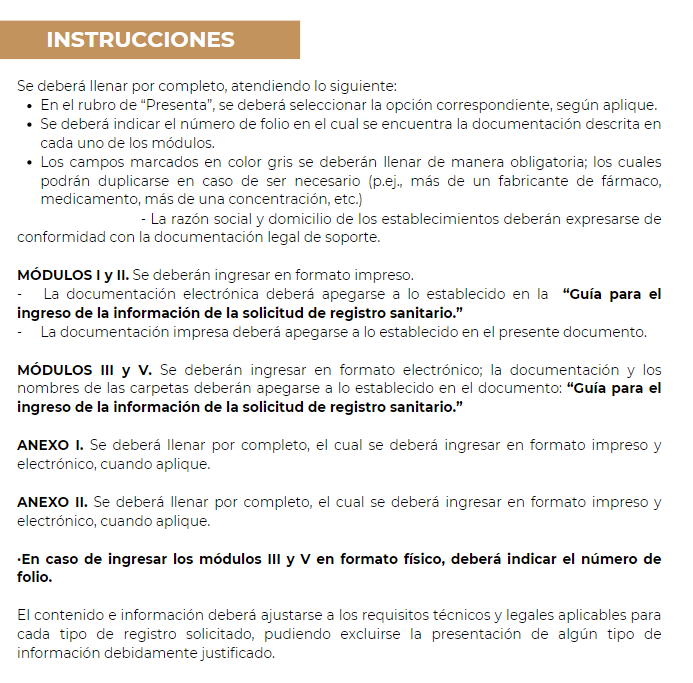 MÓDULO I. ADMINISTRATIVA-LEGAL.MÓDULO I. ADMINISTRATIVA-LEGAL.MÓDULO I. ADMINISTRATIVA-LEGAL.MÓDULO I. ADMINISTRATIVA-LEGAL.MÓDULO I. ADMINISTRATIVA-LEGAL.PresentaFolioÍndice generalÍndice general1.1Cédula para el ingreso de la información de la solicitud de registro sanitario de medicamentos (Formato CTD).Cédula para el ingreso de la información de la solicitud de registro sanitario de medicamentos (Formato CTD).1.2Original y copia del formato de solicitud de Registro Sanitario.Original y copia del formato de solicitud de Registro Sanitario.1.3Acreditación de personalidad jurídica del signatario del formato de solicitud.Acreditación de personalidad jurídica del signatario del formato de solicitud.1.4Carta de presentación del medicamento del cual solicitan la autorización de registro.Carta de presentación del medicamento del cual solicitan la autorización de registro.1.5Pago de derechos.Pago de derechos.1.6Proyectos de etiqueta.Proyectos de etiqueta.1.7Proyecto de instructivo, inserto o prospecto.Proyecto de instructivo, inserto o prospecto.1.8Proyecto de información para prescribir en su versión amplia y reducida.Proyecto de información para prescribir en su versión amplia y reducida.1.9Información de patente: título de la patente o licencia de explotación y carta bajo protesta de decir verdad.Información de patente: título de la patente o licencia de explotación y carta bajo protesta de decir verdad.1.101.11Certificado de Buenas Prácticas de Fabricación (CBPF) o Documento Equivalente de los establecimientos que participen en el proceso de fabricación del fármaco.Certificado de Buenas Prácticas de Fabricación (CBPF) o Documento Equivalente de los establecimientos que participen en el proceso de fabricación del fármaco.1.12Certificado de Buenas Prácticas de Fabricación (CBPF) o Documento Equivalente de los establecimientos que participen en el proceso de fabricación del medicamento y/o acondicionador.Certificado de Buenas Prácticas de Fabricación (CBPF) o Documento Equivalente de los establecimientos que participen en el proceso de fabricación del medicamento y/o acondicionador.* Para acondicionamiento secundario. Los nacionales quedan exentos de presentar el CBPF. * Para acondicionamiento secundario. Los nacionales quedan exentos de presentar el CBPF. * Para acondicionamiento secundario. Los nacionales quedan exentos de presentar el CBPF. * Para acondicionamiento secundario. Los nacionales quedan exentos de presentar el CBPF. 1.13Certificado de Buenas Prácticas de Fabricación (CBPF) o Documento Equivalente de los establecimientos que participen en el proceso de fabricación del diluyente en caso de que aplique.Certificado de Buenas Prácticas de Fabricación (CBPF) o Documento Equivalente de los establecimientos que participen en el proceso de fabricación del diluyente en caso de que aplique.1.14Copia simple de licencia sanitaria o aviso de funcionamiento (cuando aplique) del responsable sanitario del almacén y/o distribuidor, acondicionador secundario nacional, cuando aplique.Copia simple de licencia sanitaria o aviso de funcionamiento (cuando aplique) del responsable sanitario del almacén y/o distribuidor, acondicionador secundario nacional, cuando aplique.1.15Copia simple del aviso del responsable sanitario.Copia simple del aviso del responsable sanitario.1.16Certificado de Libre Venta o documento equivalente, emitido por el país de origen (fabricante extranjero).Certificado de Libre Venta o documento equivalente, emitido por el país de origen (fabricante extranjero).Además de lo anterior, según aplique:Además de lo anterior, según aplique:Además de lo anterior, según aplique:1.17TitularTitularTitularTitularMÓDULO II. RESUMEN FÍSICOMÓDULO II. RESUMEN FÍSICOMÓDULO II. RESUMEN FÍSICOMÓDULO II. RESUMEN FÍSICOMÓDULO II. RESUMEN FÍSICOMÓDULO II. RESUMEN FÍSICOPresentaFolio2.12.1Tabla de contenidoTabla de contenido2.22.2IntroducciónIntroducción2.32.3Resumen general de calidadResumen general de calidad2.3.S2.3.SFármacoFármaco2.3.S.12.3.S.1Información generalInformación general2.3.S.22.3.S.2Fabricación Fabricación 2.3.S.32.3.S.3Caracterización Caracterización 2.3.S.42.3.S.4Control de fármaco Control de fármaco 2.3.S.52.3.S.5Estándares o materiales de referencia Estándares o materiales de referencia 2.3.S.62.3.S.6Sistema contenedor cierre Sistema contenedor cierre 2.3.S.72.3.S.7Estabilidad Estabilidad 2.3.P2.3.PProducto terminado Producto terminado 2.3.P.12.3.P.1Descripción y composición de producto terminado Descripción y composición de producto terminado 2.3.P.22.3.P.2Desarrollo farmacéutico Desarrollo farmacéutico 2.3.P.32.3.P.3Fabricación Fabricación 2.3.P.42.3.P.4Control de aditivosControl de aditivos2.3.P.52.3.P.5Control de producto  terminado Control de producto  terminado 2.3.P.62.3.P.6Estándares o materiales de referenciaEstándares o materiales de referencia2.3.P.72.3.P.7Sistema contenedor cierre Sistema contenedor cierre 2.3.P.82.3.P.8Estabilidad  Estabilidad  2.3.A2.3.AApéndicesApéndices2.3.A.22.3.A.2Evaluación de seguridad de agentes adventicios (nombre, forma farmacéutica, fabricante)Evaluación de seguridad de agentes adventicios (nombre, forma farmacéutica, fabricante)2.3A.32.3A.3Nuevos aditivosNuevos aditivos2.3.R2.3.RInformación RegionalInformación Regional2.72.7Resumen clínicoResumen clínico2.7.12.7.1Resumen de estudios biofarmacéuticos y métodos analíticos asociadosResumen de estudios biofarmacéuticos y métodos analíticos asociados2.7.1.12.7.1.1Antecedentes y resumen general2.7.1.22.7.1.2Resumen de los resultados de los estudios individuales2.7.1.32.7.1.3Comparación y análisis de los resultados entre los estudios2.7.1.42.7.1.4Apéndice2.7.52.7.5Literatura de ReferenciaLiteratura de Referencia2.7.62.7.6Sinopsis de los estudios individualesSinopsis de los estudios individualesMÓDULO III. CALIDAD.MÓDULO III. CALIDAD.MÓDULO III. CALIDAD.MÓDULO III. CALIDAD.MÓDULO III. CALIDAD.MÓDULO III. CALIDAD.MÓDULO III. CALIDAD.MÓDULO III. CALIDAD.MÓDULO III. CALIDAD.MÓDULO III. CALIDAD.MÓDULO III. CALIDAD.MÓDULO III. CALIDAD.MÓDULO III. CALIDAD.MÓDULO III. CALIDAD.MÓDULO III. CALIDAD.MÓDULO III. CALIDAD.MÓDULO III. CALIDAD.PresentaPresentaNombre de la carpeta/No. FolioNombre de la carpeta/No. FolioNombre de la carpeta/No. Folio3.1.3.1.3.1.3.1.3.1.3.1.3.1.3.1.Tabla de contenidoTabla de contenidoTabla de contenidoTabla de contenido3.2.S3.2.S3.2.S3.2.S3.2.S3.2.S3.2.S3.2.SFármacoFármacoFármacoFármaco3.2.S.13.2.S.13.2.S.13.2.S.13.2.S.13.2.S.13.2.S.13.2.S.1Información GeneralInformación GeneralInformación GeneralInformación General3.2.S.1.13.2.S.1.13.2.S.1.13.2.S.1.13.2.S.1.13.2.S.1.1NomenclaturaNomenclaturaNomenclaturaNomenclatura3.2.S.1.23.2.S.1.23.2.S.1.23.2.S.1.23.2.S.1.23.2.S.1.2EstructuraEstructuraEstructuraEstructura3.2.S.1.33.2.S.1.33.2.S.1.33.2.S.1.33.2.S.1.33.2.S.1.3Propiedades generales.Propiedades generales.Propiedades generales.Propiedades generales.3.2.S.23.2.S.23.2.S.23.2.S.23.2.S.23.2.S.23.2.S.23.2.S.2FabricaciónFabricaciónFabricaciónFabricación3.2.S.2.13.2.S.2.13.2.S.2.13.2.S.2.13.2.S.2.13.2.S.2.1Fabricante(s)Fabricante(s)Fabricante(s)Fabricante(s)3.2.S.2.23.2.S.2.23.2.S.2.23.2.S.2.23.2.S.2.23.2.S.2.2Descripción del proceso de fabricación y controles en procesoDescripción del proceso de fabricación y controles en procesoDescripción del proceso de fabricación y controles en procesoDescripción del proceso de fabricación y controles en proceso3.2.S.2.33.2.S.2.33.2.S.2.33.2.S.2.33.2.S.2.33.2.S.2.3Control de materiales.Control de materiales.Control de materiales.Control de materiales.3.2.S.2.43.2.S.2.43.2.S.2.43.2.S.2.43.2.S.2.43.2.S.2.4Control de pasos críticos e intermedios.Control de pasos críticos e intermedios.Control de pasos críticos e intermedios.Control de pasos críticos e intermedios.3.2.S.2.53.2.S.2.53.2.S.2.53.2.S.2.53.2.S.2.53.2.S.2.5Validación del proceso y/o evaluación.Validación del proceso y/o evaluación.Validación del proceso y/o evaluación.Validación del proceso y/o evaluación.3.2.S.2.63.2.S.2.63.2.S.2.63.2.S.2.63.2.S.2.63.2.S.2.6Desarrollo del proceso de fabricación.Desarrollo del proceso de fabricación.Desarrollo del proceso de fabricación.Desarrollo del proceso de fabricación.3.2.S.33.2.S.33.2.S.33.2.S.33.2.S.33.2.S.33.2.S.33.2.S.3CaracterizaciónCaracterizaciónCaracterizaciónCaracterización3.2.S.3.13.2.S.3.13.2.S.3.13.2.S.3.13.2.S.3.13.2.S.3.1Elucidación de la estructura y otras características.Elucidación de la estructura y otras características.Elucidación de la estructura y otras características.Elucidación de la estructura y otras características.3.2.S.3.23.2.S.3.23.2.S.3.23.2.S.3.23.2.S.3.23.2.S.3.2Impurezas.Impurezas.Impurezas.Impurezas.3.2.S.43.2.S.43.2.S.43.2.S.43.2.S.43.2.S.43.2.S.43.2.S.4Control de fármacoControl de fármacoControl de fármacoControl de fármaco3.2.S.4.13.2.S.4.13.2.S.4.13.2.S.4.13.2.S.4.13.2.S.4.1Especificación Especificación Especificación Especificación 3.2.S.4.23.2.S.4.23.2.S.4.23.2.S.4.23.2.S.4.23.2.S.4.2Métodos analíticos Métodos analíticos Métodos analíticos Métodos analíticos 3.2.S.4.33.2.S.4.33.2.S.4.33.2.S.4.33.2.S.4.33.2.S.4.3Validación de procedimientos analíticos Validación de procedimientos analíticos Validación de procedimientos analíticos Validación de procedimientos analíticos 3.2.S.4.43.2.S.4.43.2.S.4.43.2.S.4.43.2.S.4.43.2.S.4.4Análisis de loteAnálisis de loteAnálisis de loteAnálisis de lote3.2.S.4.53.2.S.4.53.2.S.4.53.2.S.4.53.2.S.4.53.2.S.4.5Justificación de especificaciones Justificación de especificaciones Justificación de especificaciones Justificación de especificaciones 3.2.S.53.2.S.53.2.S.53.2.S.53.2.S.53.2.S.53.2.S.53.2.S.5Estándares o materiales de referencia Estándares o materiales de referencia Estándares o materiales de referencia Estándares o materiales de referencia 3.2.S.63.2.S.63.2.S.63.2.S.63.2.S.63.2.S.63.2.S.63.2.S.6Sistema contenedor cierre Sistema contenedor cierre Sistema contenedor cierre Sistema contenedor cierre 3.2.S.73.2.S.73.2.S.73.2.S.73.2.S.73.2.S.73.2.S.73.2.S.7EstabilidadEstabilidadEstabilidadEstabilidad3.2.S.7.13.2.S.7.13.2.S.7.13.2.S.7.13.2.S.7.13.2.S.7.1Resumen y conclusiones  Resumen y conclusiones  Resumen y conclusiones  Resumen y conclusiones  3.2.S.7.23.2.S.7.23.2.S.7.23.2.S.7.23.2.S.7.23.2.S.7.2Protocolo de estabilidad post-aprobación y compromiso de estabilidad  Protocolo de estabilidad post-aprobación y compromiso de estabilidad  Protocolo de estabilidad post-aprobación y compromiso de estabilidad  Protocolo de estabilidad post-aprobación y compromiso de estabilidad  3.2.S.7.33.2.S.7.33.2.S.7.33.2.S.7.33.2.S.7.33.2.S.7.3Datos de estabilidad (Resultados en formato tabular)     Datos de estabilidad (Resultados en formato tabular)     Datos de estabilidad (Resultados en formato tabular)     Datos de estabilidad (Resultados en formato tabular)     3.2.P3.2.P3.2.P3.2.P3.2.P3.2.P3.2.P3.2.PProducto terminadoProducto terminadoProducto terminadoProducto terminado3.2.P.13.2.P.13.2.P.13.2.P.13.2.P.13.2.P.13.2.P.13.2.P.1Descripción y composición de Producto FarmacéuticoDescripción y composición de Producto FarmacéuticoDescripción y composición de Producto FarmacéuticoDescripción y composición de Producto Farmacéutico3.2.P.23.2.P.23.2.P.23.2.P.23.2.P.23.2.P.23.2.P.2Desarrollo farmacéuticoDesarrollo farmacéuticoDesarrollo farmacéuticoDesarrollo farmacéutico3.2.P.2.13.2.P.2.13.2.P.2.13.2.P.2.13.2.P.2.13.2.P.2.1Componentes del medicamentoComponentes del medicamentoComponentes del medicamentoComponentes del medicamento3.2.P.2.1.13.2.P.2.1.13.2.P.2.1.13.2.P.2.1.13.2.P.2.1.13.2.P.2.1.1FármacoFármaco3.2.P.2.1.23.2.P.2.1.23.2.P.2.1.23.2.P.2.1.23.2.P.2.1.23.2.P.2.1.2Aditivos/excipientesAditivos/excipientes3.2.P.2.23.2.P.2.23.2.P.2.23.2.P.2.23.2.P.2.23.2.P.2.2MedicamentoMedicamentoMedicamentoMedicamento3.2.P.2.2.13.2.P.2.2.13.2.P.2.2.13.2.P.2.2.13.2.P.2.2.13.2.P.2.2.1Desarrollo de la formulaciónDesarrollo de la formulación3.2.P.2.2.23.2.P.2.2.23.2.P.2.2.23.2.P.2.2.23.2.P.2.2.23.2.P.2.2.2ExcedentesExcedentes3.2.P.2.2.33.2.P.2.2.33.2.P.2.2.33.2.P.2.2.33.2.P.2.2.33.2.P.2.2.3Propiedades fisicoquímicas y biológicasPropiedades fisicoquímicas y biológicas3.2.P.2.33.2.P.2.33.2.P.2.33.2.P.2.33.2.P.2.33.2.P.2.3Desarrollo del proceso de fabricación.Desarrollo del proceso de fabricación.Desarrollo del proceso de fabricación.Desarrollo del proceso de fabricación.3.2.P.2.43.2.P.2.43.2.P.2.43.2.P.2.43.2.P.2.43.2.P.2.4Sistema contenedor cierre.Sistema contenedor cierre.Sistema contenedor cierre.Sistema contenedor cierre.3.2.P.2.53.2.P.2.53.2.P.2.53.2.P.2.53.2.P.2.53.2.P.2.5Atributos microbiológicos.Atributos microbiológicos.Atributos microbiológicos.Atributos microbiológicos.3.2.P.2.63.2.P.2.63.2.P.2.63.2.P.2.63.2.P.2.63.2.P.2.6CompatibilidadCompatibilidadCompatibilidadCompatibilidad3.2.P.33.2.P.33.2.P.33.2.P.33.2.P.33.2.P.33.2.P.33.2.P.3FabricaciónFabricaciónFabricaciónFabricación3.2.P.3.13.2.P.3.13.2.P.3.13.2.P.3.13.2.P.3.13.2.P.3.1FabricantesFabricantesFabricantesFabricantesFabricantes3.2.P.3.23.2.P.3.23.2.P.3.23.2.P.3.23.2.P.3.23.2.P.3.2Formula del lote.Formula del lote.Formula del lote.Formula del lote.3.2.P.3.33.2.P.3.33.2.P.3.33.2.P.3.33.2.P.3.33.2.P.3.3Descripción del proceso de fabricación y los controles en proceso.Descripción del proceso de fabricación y los controles en proceso.Descripción del proceso de fabricación y los controles en proceso.Descripción del proceso de fabricación y los controles en proceso.3.2.P.3.43.2.P.3.43.2.P.3.43.2.P.3.43.2.P.3.43.2.P.3.4Control de pasos críticos e intermedios.Control de pasos críticos e intermedios.Control de pasos críticos e intermedios.Control de pasos críticos e intermedios.3.2.P.3.53.2.P.3.53.2.P.3.53.2.P.3.53.2.P.3.53.2.P.3.5Proceso de validación y/o evaluación.Proceso de validación y/o evaluación.Proceso de validación y/o evaluación.Proceso de validación y/o evaluación.3.2.P.43.2.P.43.2.P.43.2.P.43.2.P.43.2.P.43.2.P.43.2.P.4Control de aditivos/excipientesControl de aditivos/excipientesControl de aditivos/excipientesControl de aditivos/excipientes3.2.P.4.13.2.P.4.13.2.P.4.13.2.P.4.13.2.P.4.13.2.P.4.1EspecificacionesEspecificacionesEspecificacionesEspecificaciones3.2.P.4.23.2.P.4.23.2.P.4.23.2.P.4.23.2.P.4.23.2.P.4.2Métodos analíticosMétodos analíticosMétodos analíticosMétodos analíticos3.2.P.4.33.2.P.4.33.2.P.4.33.2.P.4.33.2.P.4.33.2.P.4.3Validación de procedimientos analíticosValidación de procedimientos analíticosValidación de procedimientos analíticosValidación de procedimientos analíticos3.2.P.4.43.2.P.4.43.2.P.4.43.2.P.4.43.2.P.4.43.2.P.4.4Justificación de especificaciones.Justificación de especificaciones.Justificación de especificaciones.Justificación de especificaciones.3.2.P.4.53.2.P.4.53.2.P.4.53.2.P.4.53.2.P.4.53.2.P.4.5Excipientes de origen humano o animal.Excipientes de origen humano o animal.Excipientes de origen humano o animal.Excipientes de origen humano o animal.3.2.P.4.63.2.P.4.63.2.P.4.63.2.P.4.63.2.P.4.63.2.P.4.6Nuevos aditivos/excipientes.Nuevos aditivos/excipientes.Nuevos aditivos/excipientes.Nuevos aditivos/excipientes.3.2.P.53.2.P.53.2.P.53.2.P.53.2.P.53.2.P.53.2.P.53.2.P.5Control de producto  terminadoControl de producto  terminadoControl de producto  terminadoControl de producto  terminado3.2.P.5.13.2.P.5.13.2.P.5.13.2.P.5.13.2.P.5.13.2.P.5.1Especificaciones Especificaciones Especificaciones Especificaciones 3.2.P.5.23.2.P.5.23.2.P.5.23.2.P.5.23.2.P.5.23.2.P.5.2Métodos analíticos Métodos analíticos Métodos analíticos Métodos analíticos 3.2.P.5.33.2.P.5.33.2.P.5.33.2.P.5.33.2.P.5.33.2.P.5.3Validación de procedimientos analíticos Validación de procedimientos analíticos Validación de procedimientos analíticos Validación de procedimientos analíticos 3.2.P.5.43.2.P.5.43.2.P.5.43.2.P.5.43.2.P.5.43.2.P.5.4Análisis de lote Análisis de lote Análisis de lote Análisis de lote 3.2.P.5.53.2.P.5.53.2.P.5.53.2.P.5.53.2.P.5.53.2.P.5.5Caracterización de impurezas Caracterización de impurezas Caracterización de impurezas Caracterización de impurezas 3.2.P.5.63.2.P.5.63.2.P.5.63.2.P.5.63.2.P.5.63.2.P.5.6Justificación de especificaciones Justificación de especificaciones Justificación de especificaciones Justificación de especificaciones 3.2.P.63.2.P.63.2.P.63.2.P.63.2.P.63.2.P.63.2.P.63.2.P.6Estándares o materiales de referenciaEstándares o materiales de referenciaEstándares o materiales de referenciaEstándares o materiales de referencia3.2.P.73.2.P.73.2.P.73.2.P.73.2.P.73.2.P.73.2.P.73.2.P.7Sistema contenedor cierre Sistema contenedor cierre Sistema contenedor cierre Sistema contenedor cierre 3.2.P.83.2.P.83.2.P.83.2.P.83.2.P.83.2.P.83.2.P.83.2.P.8EstabilidadEstabilidadEstabilidadEstabilidad3.2.P.8.13.2.P.8.13.2.P.8.13.2.P.8.13.2.P.8.13.2.P.8.1Resumen y conclusiones  Resumen y conclusiones  Resumen y conclusiones  Resumen y conclusiones  3.2.P.8.23.2.P.8.23.2.P.8.23.2.P.8.23.2.P.8.23.2.P.8.2Protocolo de estabilidad post-aprobación y compromiso de estabilidad  Protocolo de estabilidad post-aprobación y compromiso de estabilidad  Protocolo de estabilidad post-aprobación y compromiso de estabilidad  Protocolo de estabilidad post-aprobación y compromiso de estabilidad  3.2.P.8.33.2.P.8.33.2.P.8.33.2.P.8.33.2.P.8.33.2.P.8.3Datos de estabilidad (Resultados en formato tabular)  Datos de estabilidad (Resultados en formato tabular)  Datos de estabilidad (Resultados en formato tabular)  Datos de estabilidad (Resultados en formato tabular)  Estudio de fotoestabilidadEstudio de fotoestabilidadEstabilidad en usoEstabilidad en usoEvidencia analítica (inicial y final)Evidencia analítica (inicial y final)3.2.A3.2.A3.2.A3.2.A3.2.A3.2.A3.2.A3.2.AApéndicesApéndicesApéndicesApéndices3.2.A.23.2.A.23.2.A.23.2.A.23.2.A.23.2.A.2Evaluación de seguridad de agentes adventicios (nombre, forma farmacéutica, fabricante)Evaluación de seguridad de agentes adventicios (nombre, forma farmacéutica, fabricante)Evaluación de seguridad de agentes adventicios (nombre, forma farmacéutica, fabricante)Evaluación de seguridad de agentes adventicios (nombre, forma farmacéutica, fabricante) 3.2.A.3 3.2.A.3 3.2.A.3 3.2.A.3 3.2.A.3 3.2.A.3Aditivos/excipientes nuevosAditivos/excipientes nuevosAditivos/excipientes nuevosAditivos/excipientes nuevos3.2.R3.2.R3.2.R3.2.R3.2.R3.2.R3.2.R3.2.RInformación RegionalInformación RegionalInformación RegionalInformación RegionalInformación Regional3.2.R.13.2.R.13.2.R.13.2.R.13.2.R.13.2.R.1Especificaciones, métodos y validación, cuando aplique correspondiente al fármaco emitidos por el fabricante del medicamentoEspecificaciones, métodos y validación, cuando aplique correspondiente al fármaco emitidos por el fabricante del medicamentoEspecificaciones, métodos y validación, cuando aplique correspondiente al fármaco emitidos por el fabricante del medicamentoEspecificaciones, métodos y validación, cuando aplique correspondiente al fármaco emitidos por el fabricante del medicamento3.2.R.23.2.R.23.2.R.23.2.R.23.2.R.23.2.R.2Órdenes de producción y acondicionamiento correspondiente a los lotes sometidos al estudio de estabilidadÓrdenes de producción y acondicionamiento correspondiente a los lotes sometidos al estudio de estabilidadÓrdenes de producción y acondicionamiento correspondiente a los lotes sometidos al estudio de estabilidadÓrdenes de producción y acondicionamiento correspondiente a los lotes sometidos al estudio de estabilidad3.2.R.33.2.R.33.2.R.33.2.R.33.2.R.33.2.R.3Certificados analíticos del fármaco, aditivos y producto terminado de los lotes sometidos al estudio de estabilidad.Certificados analíticos del fármaco, aditivos y producto terminado de los lotes sometidos al estudio de estabilidad.Certificados analíticos del fármaco, aditivos y producto terminado de los lotes sometidos al estudio de estabilidad.Certificados analíticos del fármaco, aditivos y producto terminado de los lotes sometidos al estudio de estabilidad.Certificados analíticos del fármaco, aditivos y producto terminado de los lotes sometidos al estudio de estabilidad.Certificados analíticos del fármaco, aditivos y producto terminado de los lotes sometidos al estudio de estabilidad.Certificados analíticos del fármaco, aditivos y producto terminado de los lotes sometidos al estudio de estabilidad.Certificados analíticos del fármaco, aditivos y producto terminado de los lotes sometidos al estudio de estabilidad.Certificados analíticos del fármaco, aditivos y producto terminado de los lotes sometidos al estudio de estabilidad.3.2.R.3.13.2.R.3.13.2.R.3.13.2.R.3.13.2.R.3.1Certificados analíticos del(os) fármaco(s), emitidos por el fabricante del fármaco y fabricante del medicamento o establecimiento responsable del análisis.Certificados analíticos del(os) fármaco(s), emitidos por el fabricante del fármaco y fabricante del medicamento o establecimiento responsable del análisis.3.2.R.3.23.2.R.3.23.2.R.3.23.2.R.3.23.2.R.3.2Certificados analíticos del(os) aditivo(s)/excipientes, emitidos por el proveedor y fabricante del medicamento o establecimiento responsable del análisis.Certificados analíticos del(os) aditivo(s)/excipientes, emitidos por el proveedor y fabricante del medicamento o establecimiento responsable del análisis.3.2.R.3.33.2.R.3.33.2.R.3.33.2.R.3.33.2.R.3.3Certificados analíticos producto terminado emitido por el fabricante del medicamento o establecimiento responsable del análisis.Certificados analíticos producto terminado emitido por el fabricante del medicamento o establecimiento responsable del análisis.3.2.R.43.2.R.43.2.R.43.2.R.43.2.R.43.2.R.4Certificado analítico del diluyente, en caso de contenerlo emitido por el fabricante o establecimiento responsable del análisis.Certificado analítico del diluyente, en caso de contenerlo emitido por el fabricante o establecimiento responsable del análisis.Certificado analítico del diluyente, en caso de contenerlo emitido por el fabricante o establecimiento responsable del análisis.3.2.R.53.2.R.53.2.R.53.2.R.53.2.R.53.2.R.5Certificados analíticos del envase primario emitidos por el proveedor y fabricante del medicamento o establecimiento responsable del análisis.Certificados analíticos del envase primario emitidos por el proveedor y fabricante del medicamento o establecimiento responsable del análisis.Certificados analíticos del envase primario emitidos por el proveedor y fabricante del medicamento o establecimiento responsable del análisis.3.3.R.63.3.R.63.3.R.63.3.R.63.3.R.63.3.R.6Hermeticidad/prueba de fuga. Resultados de la prueba, adjuntando la monografía y método analítico, de los lotes sometidos a estabilidad.Hermeticidad/prueba de fuga. Resultados de la prueba, adjuntando la monografía y método analítico, de los lotes sometidos a estabilidad.Hermeticidad/prueba de fuga. Resultados de la prueba, adjuntando la monografía y método analítico, de los lotes sometidos a estabilidad.Hermeticidad/prueba de fuga. Resultados de la prueba, adjuntando la monografía y método analítico, de los lotes sometidos a estabilidad.3.2.R.73.2.R.73.2.R.73.2.R.73.2.R.73.2.R.7Dispositivos médicosDispositivos médicosDispositivos médicosDispositivos médicosDispositivos médicosDispositivos médicosDispositivos médicosDispositivos médicosDispositivos médicosCopia simple del Oficio de Registro Sanitario del dispositivo médico que acompaña al medicamento para su administración, cuando aplique.3.33.33.33.33.33.33.33.3Referencias bibliográficaReferencias bibliográficaReferencias bibliográficaReferencias bibliográficaMÓDULO V. CLÍNICO.MÓDULO V. CLÍNICO.MÓDULO V. CLÍNICO.MÓDULO V. CLÍNICO.MÓDULO V. CLÍNICO.MÓDULO V. CLÍNICO.MÓDULO V. CLÍNICO.MÓDULO V. CLÍNICO.PresentaNombre de la carpeta/No. Folio5.1.5.1.5.1.5.1.Tabla de contenidoTabla de contenido5.2.5.2.5.2.5.2.Listado tabular de todos los estudios clínicosListado tabular de todos los estudios clínicos5.3.5.3.5.3.5.3.Reporte de estudios clínicos.Reporte de estudios clínicos.Reporte de estudios clínicos.Reporte de estudios clínicos.5.3.15.3.15.3.1Reporte de estudios biofarmacéuticos.Reporte de estudios biofarmacéuticos.Reporte de estudios biofarmacéuticos.Reporte de estudios biofarmacéuticos.5.3.1.25.3.1.25.3.1.2Reportes de estudios comparativos de biodisponibilidad (BA) y bioequivalencia (BE).5.3.1.35.3.1.35.3.1.3Correlación de los Reportes de los estudios in vitro-in vivo.5.3.1.45.3.1.45.3.1.4Reportes de los métodos bioanalíticos y analíticos.5.3.75.3.7Reportes de casos y listados de pacientes individuales.Reportes de casos y listados de pacientes individuales.Reportes de casos y listados de pacientes individuales.5.45.45.4Literatura de ReferenciaLiteratura de ReferenciaLiteratura de ReferenciaANEXO I. ESTUDIO DE BIOEQUIVALENCIA DE CONFORMIDAD CON LA NOM-177-SSA1- VIGENTE.PresentaPresentaPresentaNombre de la carpeta/No. FolioMedicamento de referenciaMedicamento de referenciaMedicamento de referenciaNo. de lote y fecha de caducidad:No. de lote y fecha de caducidad:No. de lote y fecha de caducidad:No. de lote y fecha de caducidad:Medicamento de referenciaMedicamento de referenciaMedicamento de referenciaFármaco(s)/concentración:Fármaco(s)/concentración:Fármaco(s)/concentración:Fármaco(s)/concentración:Medicamento de referenciaMedicamento de referenciaMedicamento de referenciaForma farmacéutica: Forma farmacéutica: Forma farmacéutica: Forma farmacéutica: Medicamento de referenciaMedicamento de referenciaMedicamento de referenciaNombre del fabricante:Nombre del fabricante:Nombre del fabricante:Nombre del fabricante:Medicamento de pruebaMedicamento de pruebaMedicamento de pruebaNo. de lote y fecha de caducidad:No. de lote y fecha de caducidad:No. de lote y fecha de caducidad:No. de lote y fecha de caducidad:Medicamento de pruebaMedicamento de pruebaMedicamento de pruebaFármaco(s)/concentración:Fármaco(s)/concentración:Fármaco(s)/concentración:Fármaco(s)/concentración:Medicamento de pruebaMedicamento de pruebaMedicamento de pruebaForma farmacéutica:Forma farmacéutica:Forma farmacéutica:Forma farmacéutica:Medicamento de pruebaMedicamento de pruebaMedicamento de pruebaNombre del fabricante:Nombre del fabricante:Nombre del fabricante:Nombre del fabricante:Perfil de disoluciónPerfil de disoluciónPerfil de disoluciónPerfil de disoluciónPerfil de disoluciónPerfil de disoluciónPerfil de disoluciónPerfil de disoluciónPerfil de disoluciónPerfil de disoluciónPerfil de disoluciónProtocoloProtocoloProtocoloProtocoloProtocoloProtocoloInformeInformeInformeInformeInformeInformeResultadosResultadosResultadosResultadosResultadosResultadosResultadosResultado del factor de similitud (F2) u otra prueba estadística, cuando aplique:Resultado del factor de similitud (F2) u otra prueba estadística, cuando aplique:Resultado del factor de similitud (F2) u otra prueba estadística, cuando aplique:Resultado del factor de similitud (F2) u otra prueba estadística, cuando aplique:Conclusión:Conclusión:Conclusión:Conclusión:Estudio de bioequivalenciaEstudio de bioequivalenciaEstudio de bioequivalenciaEstudio de bioequivalenciaEstudio de bioequivalenciaEstudio de bioequivalenciaEstudio de bioequivalenciaEstudio de bioequivalenciaEstudio de bioequivalenciaEstudio de bioequivalenciaEstudio de bioequivalenciaProtocoloProtocoloProtocoloProtocoloProtocoloProtocoloInformeInformeInformeInformeInformeInformeUnidad clínica:Unidad clínica:Unidad clínica:Unidad analítica:Unidad analítica:Unidad analítica:Título:Título:Título:Diseño del estudio:Diseño del estudio:Diseño del estudio:Conclusión:Conclusión:Conclusión:Información para otras concentraciones y/o fabricantes alternos, cuando apliqueInformación para otras concentraciones y/o fabricantes alternos, cuando apliqueInformación para otras concentraciones y/o fabricantes alternos, cuando apliqueInformación para otras concentraciones y/o fabricantes alternos, cuando apliqueInformación para otras concentraciones y/o fabricantes alternos, cuando apliqueInformación con respecto a la exención de otras concentraciones.Información con respecto a la exención de otras concentraciones.Información con respecto a la exención de otras concentraciones.ProtocoloProtocoloProtocoloInformeInformeInformeResultado del factor de similitud (F2) u otra prueba estadística, cuando aplique:Conclusión:ANEXO II. PRUEBA ESPECIAL DEL CONSEJO DE SALUBRIDAD GENERAL (CSG).ANEXO II. PRUEBA ESPECIAL DEL CONSEJO DE SALUBRIDAD GENERAL (CSG).ANEXO II. PRUEBA ESPECIAL DEL CONSEJO DE SALUBRIDAD GENERAL (CSG).ANEXO II. PRUEBA ESPECIAL DEL CONSEJO DE SALUBRIDAD GENERAL (CSG).ANEXO II. PRUEBA ESPECIAL DEL CONSEJO DE SALUBRIDAD GENERAL (CSG).ANEXO II. PRUEBA ESPECIAL DEL CONSEJO DE SALUBRIDAD GENERAL (CSG).PresentaNombre de la carpeta/No. FolioProtocoloProtocoloProtocoloInformeInformeInformeTítulo:Diseño del estudio:Conclusión:HOMOCLAVES:HOMOCLAVES:Modalidad A.De fabricación nacional molécula nueva (COFEPRIS-04-004-A)Modalidad B.De fabricación nacional genérico (COFEPRIS-04-004B)Modalidad C.De fabricación extranjera molécula nueva (COFEPRIS-04-004-C)Modalidad D.De fabricación extranjera genérico (COFEPRIS-04-004D)Modalidad I.Producto Biológico cuyo Ingrediente Activo no está Registrado en los Estados Unidos Mexicanos, pero se encuentra autorizado para su venta en la Unión Europea, Suiza, Estados Unidos de América, Canadá o Australia (al Amparo de los Acuerdos de Equivalencias) (COFEPRIS-04-004-I)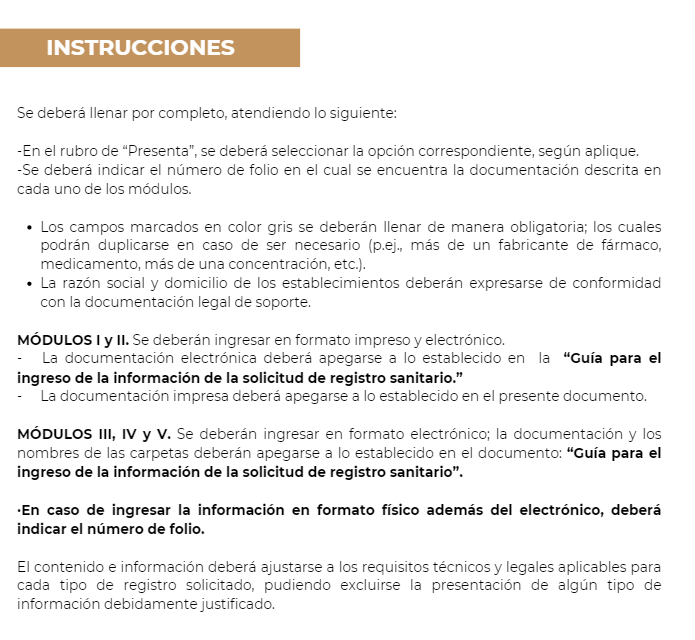 Se deberá llenar por completo, atendiendo lo siguiente:En el rubro de “Presenta”, se deberá seleccionar la opción correspondiente, según aplique.Se deberá indicar el número de folio en el cual se encuentra la documentación descrita en cada uno de los módulos.Los campos marcados en color gris se deberán llenar de manera obligatoria; los cuales podrán duplicarse en caso de ser necesario (p.ej., más de un fabricante de fármaco, medicamento, más de una concentración, etc.).La razón social y domicilio de los establecimientos deberán expresarse de conformidad con la documentación legal de soporte.MÓDULOS I y II. Se deberán ingresar en formato impreso y electrónico.La documentación electrónica deberá apegarse a lo establecido en  la  “Guía para el ingreso de la información de la solicitud de registro sanitario”.La documentación impresa deberá apegarse a lo establecido en el presente documento.MÓDULOS III, IV y V.  Se deberán ingresar en formato electrónico; la documentación y los nombres de las carpetas deberán apegarse a lo establecido en el documento: “Guía para el ingreso de la información de la solicitud de registro sanitario”.En caso de ingresar la información en formato físico además del electrónico, deberá indicar el número de folio.El contenido e información deberá ajustarse a los requisitos técnicos y legales aplicables para cada tipo de registro solicitado, pudiendo excluirse la presentación de algún tipo de información debidamente justificado.MÓDULO I. ADMINISTRATIVA-LEGAL.MÓDULO I. ADMINISTRATIVA-LEGAL.MÓDULO I. ADMINISTRATIVA-LEGAL.MÓDULO I. ADMINISTRATIVA-LEGAL.MÓDULO I. ADMINISTRATIVA-LEGAL.MÓDULO I. ADMINISTRATIVA-LEGAL.MÓDULO I. ADMINISTRATIVA-LEGAL.MÓDULO I. ADMINISTRATIVA-LEGAL.MÓDULO I. ADMINISTRATIVA-LEGAL.MÓDULO I. ADMINISTRATIVA-LEGAL.MÓDULO I. ADMINISTRATIVA-LEGAL.MÓDULO I. ADMINISTRATIVA-LEGAL.MÓDULO I. ADMINISTRATIVA-LEGAL.MÓDULO I. ADMINISTRATIVA-LEGAL.MÓDULO I. ADMINISTRATIVA-LEGAL.MÓDULO I. ADMINISTRATIVA-LEGAL.MÓDULO I. ADMINISTRATIVA-LEGAL.MÓDULO I. ADMINISTRATIVA-LEGAL.MÓDULO I. ADMINISTRATIVA-LEGAL.MÓDULO I. ADMINISTRATIVA-LEGAL.MÓDULO I. ADMINISTRATIVA-LEGAL.PresentaPresentaPresentaFolioFolioÍndice generalÍndice generalÍndice generalÍndice generalÍndice generalÍndice generalÍndice generalÍndice generalÍndice generalÍndice generalÍndice generalÍndice general1.11.11.11.1Cédula para el ingreso de la información de la solicitud de registro sanitario de medicamentos (Formato CTD).Cédula para el ingreso de la información de la solicitud de registro sanitario de medicamentos (Formato CTD).Cédula para el ingreso de la información de la solicitud de registro sanitario de medicamentos (Formato CTD).Cédula para el ingreso de la información de la solicitud de registro sanitario de medicamentos (Formato CTD).Cédula para el ingreso de la información de la solicitud de registro sanitario de medicamentos (Formato CTD).Cédula para el ingreso de la información de la solicitud de registro sanitario de medicamentos (Formato CTD).Cédula para el ingreso de la información de la solicitud de registro sanitario de medicamentos (Formato CTD).Cédula para el ingreso de la información de la solicitud de registro sanitario de medicamentos (Formato CTD).Cédula para el ingreso de la información de la solicitud de registro sanitario de medicamentos (Formato CTD).Cédula para el ingreso de la información de la solicitud de registro sanitario de medicamentos (Formato CTD).Cédula para el ingreso de la información de la solicitud de registro sanitario de medicamentos (Formato CTD).Cédula para el ingreso de la información de la solicitud de registro sanitario de medicamentos (Formato CTD).1.21.21.21.2Original y copia del formato de solicitud de Registro Sanitario.Original y copia del formato de solicitud de Registro Sanitario.Original y copia del formato de solicitud de Registro Sanitario.Original y copia del formato de solicitud de Registro Sanitario.Original y copia del formato de solicitud de Registro Sanitario.Original y copia del formato de solicitud de Registro Sanitario.Original y copia del formato de solicitud de Registro Sanitario.Original y copia del formato de solicitud de Registro Sanitario.Original y copia del formato de solicitud de Registro Sanitario.Original y copia del formato de solicitud de Registro Sanitario.Original y copia del formato de solicitud de Registro Sanitario.Original y copia del formato de solicitud de Registro Sanitario.1.31.31.31.3Acreditación de personalidad jurídica del signatario del formato de solicitud.Acreditación de personalidad jurídica del signatario del formato de solicitud.Acreditación de personalidad jurídica del signatario del formato de solicitud.Acreditación de personalidad jurídica del signatario del formato de solicitud.Acreditación de personalidad jurídica del signatario del formato de solicitud.Acreditación de personalidad jurídica del signatario del formato de solicitud.Acreditación de personalidad jurídica del signatario del formato de solicitud.Acreditación de personalidad jurídica del signatario del formato de solicitud.Acreditación de personalidad jurídica del signatario del formato de solicitud.Acreditación de personalidad jurídica del signatario del formato de solicitud.Acreditación de personalidad jurídica del signatario del formato de solicitud.Acreditación de personalidad jurídica del signatario del formato de solicitud.1.41.41.41.4Carta de presentación del medicamento del cual solicitan la autorización de registro. Carta de presentación del medicamento del cual solicitan la autorización de registro. Carta de presentación del medicamento del cual solicitan la autorización de registro. Carta de presentación del medicamento del cual solicitan la autorización de registro. Carta de presentación del medicamento del cual solicitan la autorización de registro. Carta de presentación del medicamento del cual solicitan la autorización de registro. Carta de presentación del medicamento del cual solicitan la autorización de registro. Carta de presentación del medicamento del cual solicitan la autorización de registro. Carta de presentación del medicamento del cual solicitan la autorización de registro. Carta de presentación del medicamento del cual solicitan la autorización de registro. Carta de presentación del medicamento del cual solicitan la autorización de registro. Carta de presentación del medicamento del cual solicitan la autorización de registro. 1.51.51.51.5Pago de derechos.Pago de derechos.Pago de derechos.Pago de derechos.Pago de derechos.Pago de derechos.Pago de derechos.Pago de derechos.Pago de derechos.Pago de derechos.Pago de derechos.Pago de derechos.1.61.61.61.6Proyectos de etiqueta.Proyectos de etiqueta.Proyectos de etiqueta.Proyectos de etiqueta.Proyectos de etiqueta.Proyectos de etiqueta.Proyectos de etiqueta.Proyectos de etiqueta.Proyectos de etiqueta.Proyectos de etiqueta.Proyectos de etiqueta.Proyectos de etiqueta.1.71.71.71.7Proyecto de instructivo, inserto o prospecto.Proyecto de instructivo, inserto o prospecto.Proyecto de instructivo, inserto o prospecto.Proyecto de instructivo, inserto o prospecto.Proyecto de instructivo, inserto o prospecto.Proyecto de instructivo, inserto o prospecto.Proyecto de instructivo, inserto o prospecto.Proyecto de instructivo, inserto o prospecto.Proyecto de instructivo, inserto o prospecto.Proyecto de instructivo, inserto o prospecto.Proyecto de instructivo, inserto o prospecto.Proyecto de instructivo, inserto o prospecto.1.81.81.81.8Proyecto de información para prescribir en su versión amplia y reducida.Proyecto de información para prescribir en su versión amplia y reducida.Proyecto de información para prescribir en su versión amplia y reducida.Proyecto de información para prescribir en su versión amplia y reducida.Proyecto de información para prescribir en su versión amplia y reducida.Proyecto de información para prescribir en su versión amplia y reducida.Proyecto de información para prescribir en su versión amplia y reducida.Proyecto de información para prescribir en su versión amplia y reducida.Proyecto de información para prescribir en su versión amplia y reducida.Proyecto de información para prescribir en su versión amplia y reducida.Proyecto de información para prescribir en su versión amplia y reducida.Proyecto de información para prescribir en su versión amplia y reducida.1.91.91.91.9Información de patente: título de la patente o licencia de explotación y carta bajo protesta de decir verdad.Información de patente: título de la patente o licencia de explotación y carta bajo protesta de decir verdad.Información de patente: título de la patente o licencia de explotación y carta bajo protesta de decir verdad.Información de patente: título de la patente o licencia de explotación y carta bajo protesta de decir verdad.Información de patente: título de la patente o licencia de explotación y carta bajo protesta de decir verdad.Información de patente: título de la patente o licencia de explotación y carta bajo protesta de decir verdad.Información de patente: título de la patente o licencia de explotación y carta bajo protesta de decir verdad.Información de patente: título de la patente o licencia de explotación y carta bajo protesta de decir verdad.Información de patente: título de la patente o licencia de explotación y carta bajo protesta de decir verdad.Información de patente: título de la patente o licencia de explotación y carta bajo protesta de decir verdad.Información de patente: título de la patente o licencia de explotación y carta bajo protesta de decir verdad.Información de patente: título de la patente o licencia de explotación y carta bajo protesta de decir verdad.1.101.101.101.101.111.111.111.11Oficio con las conclusiones de la reunión del Comité de Moléculas Nuevas, cuando aplique.Oficio con las conclusiones de la reunión del Comité de Moléculas Nuevas, cuando aplique.Oficio con las conclusiones de la reunión del Comité de Moléculas Nuevas, cuando aplique.Oficio con las conclusiones de la reunión del Comité de Moléculas Nuevas, cuando aplique.Oficio con las conclusiones de la reunión del Comité de Moléculas Nuevas, cuando aplique.Oficio con las conclusiones de la reunión del Comité de Moléculas Nuevas, cuando aplique.Oficio con las conclusiones de la reunión del Comité de Moléculas Nuevas, cuando aplique.Oficio con las conclusiones de la reunión del Comité de Moléculas Nuevas, cuando aplique.Oficio con las conclusiones de la reunión del Comité de Moléculas Nuevas, cuando aplique.Oficio con las conclusiones de la reunión del Comité de Moléculas Nuevas, cuando aplique.Oficio con las conclusiones de la reunión del Comité de Moléculas Nuevas, cuando aplique.1.121.121.121.12Certificado de Buenas Prácticas de Fabricación (CBPF) o Documento Equivalente de los establecimientos que participen en el proceso de fabricación del fármaco/biofármaco.Certificado de Buenas Prácticas de Fabricación (CBPF) o Documento Equivalente de los establecimientos que participen en el proceso de fabricación del fármaco/biofármaco.Certificado de Buenas Prácticas de Fabricación (CBPF) o Documento Equivalente de los establecimientos que participen en el proceso de fabricación del fármaco/biofármaco.Certificado de Buenas Prácticas de Fabricación (CBPF) o Documento Equivalente de los establecimientos que participen en el proceso de fabricación del fármaco/biofármaco.Certificado de Buenas Prácticas de Fabricación (CBPF) o Documento Equivalente de los establecimientos que participen en el proceso de fabricación del fármaco/biofármaco.Certificado de Buenas Prácticas de Fabricación (CBPF) o Documento Equivalente de los establecimientos que participen en el proceso de fabricación del fármaco/biofármaco.Certificado de Buenas Prácticas de Fabricación (CBPF) o Documento Equivalente de los establecimientos que participen en el proceso de fabricación del fármaco/biofármaco.Certificado de Buenas Prácticas de Fabricación (CBPF) o Documento Equivalente de los establecimientos que participen en el proceso de fabricación del fármaco/biofármaco.Certificado de Buenas Prácticas de Fabricación (CBPF) o Documento Equivalente de los establecimientos que participen en el proceso de fabricación del fármaco/biofármaco.Certificado de Buenas Prácticas de Fabricación (CBPF) o Documento Equivalente de los establecimientos que participen en el proceso de fabricación del fármaco/biofármaco.Certificado de Buenas Prácticas de Fabricación (CBPF) o Documento Equivalente de los establecimientos que participen en el proceso de fabricación del fármaco/biofármaco.Certificado de Buenas Prácticas de Fabricación (CBPF) o Documento Equivalente de los establecimientos que participen en el proceso de fabricación del fármaco/biofármaco.1.131.131.131.13Certificado de Buenas Prácticas de Fabricación (CBPF) o Documento Equivalente de los establecimientos que participen en el proceso de fabricación del medicamento, acondicionador* o adyuvante en caso de que aplique.Certificado de Buenas Prácticas de Fabricación (CBPF) o Documento Equivalente de los establecimientos que participen en el proceso de fabricación del medicamento, acondicionador* o adyuvante en caso de que aplique.Certificado de Buenas Prácticas de Fabricación (CBPF) o Documento Equivalente de los establecimientos que participen en el proceso de fabricación del medicamento, acondicionador* o adyuvante en caso de que aplique.Certificado de Buenas Prácticas de Fabricación (CBPF) o Documento Equivalente de los establecimientos que participen en el proceso de fabricación del medicamento, acondicionador* o adyuvante en caso de que aplique.Certificado de Buenas Prácticas de Fabricación (CBPF) o Documento Equivalente de los establecimientos que participen en el proceso de fabricación del medicamento, acondicionador* o adyuvante en caso de que aplique.Certificado de Buenas Prácticas de Fabricación (CBPF) o Documento Equivalente de los establecimientos que participen en el proceso de fabricación del medicamento, acondicionador* o adyuvante en caso de que aplique.Certificado de Buenas Prácticas de Fabricación (CBPF) o Documento Equivalente de los establecimientos que participen en el proceso de fabricación del medicamento, acondicionador* o adyuvante en caso de que aplique.Certificado de Buenas Prácticas de Fabricación (CBPF) o Documento Equivalente de los establecimientos que participen en el proceso de fabricación del medicamento, acondicionador* o adyuvante en caso de que aplique.Certificado de Buenas Prácticas de Fabricación (CBPF) o Documento Equivalente de los establecimientos que participen en el proceso de fabricación del medicamento, acondicionador* o adyuvante en caso de que aplique.Certificado de Buenas Prácticas de Fabricación (CBPF) o Documento Equivalente de los establecimientos que participen en el proceso de fabricación del medicamento, acondicionador* o adyuvante en caso de que aplique.Certificado de Buenas Prácticas de Fabricación (CBPF) o Documento Equivalente de los establecimientos que participen en el proceso de fabricación del medicamento, acondicionador* o adyuvante en caso de que aplique.Certificado de Buenas Prácticas de Fabricación (CBPF) o Documento Equivalente de los establecimientos que participen en el proceso de fabricación del medicamento, acondicionador* o adyuvante en caso de que aplique.* Para acondicionamiento secundario. Los nacionales quedan exentos de presentar el CBPF.* Para acondicionamiento secundario. Los nacionales quedan exentos de presentar el CBPF.* Para acondicionamiento secundario. Los nacionales quedan exentos de presentar el CBPF.* Para acondicionamiento secundario. Los nacionales quedan exentos de presentar el CBPF.* Para acondicionamiento secundario. Los nacionales quedan exentos de presentar el CBPF.* Para acondicionamiento secundario. Los nacionales quedan exentos de presentar el CBPF.* Para acondicionamiento secundario. Los nacionales quedan exentos de presentar el CBPF.* Para acondicionamiento secundario. Los nacionales quedan exentos de presentar el CBPF.* Para acondicionamiento secundario. Los nacionales quedan exentos de presentar el CBPF.* Para acondicionamiento secundario. Los nacionales quedan exentos de presentar el CBPF.* Para acondicionamiento secundario. Los nacionales quedan exentos de presentar el CBPF.* Para acondicionamiento secundario. Los nacionales quedan exentos de presentar el CBPF.* Para acondicionamiento secundario. Los nacionales quedan exentos de presentar el CBPF.* Para acondicionamiento secundario. Los nacionales quedan exentos de presentar el CBPF.* Para acondicionamiento secundario. Los nacionales quedan exentos de presentar el CBPF.* Para acondicionamiento secundario. Los nacionales quedan exentos de presentar el CBPF.* Para acondicionamiento secundario. Los nacionales quedan exentos de presentar el CBPF.1.141.141.141.14Certificado de Buenas Prácticas de Fabricación (CBPF) o Documento Equivalente de los establecimientos que participen en el proceso de fabricación del diluyente en caso de que aplique.Certificado de Buenas Prácticas de Fabricación (CBPF) o Documento Equivalente de los establecimientos que participen en el proceso de fabricación del diluyente en caso de que aplique.Certificado de Buenas Prácticas de Fabricación (CBPF) o Documento Equivalente de los establecimientos que participen en el proceso de fabricación del diluyente en caso de que aplique.Certificado de Buenas Prácticas de Fabricación (CBPF) o Documento Equivalente de los establecimientos que participen en el proceso de fabricación del diluyente en caso de que aplique.Certificado de Buenas Prácticas de Fabricación (CBPF) o Documento Equivalente de los establecimientos que participen en el proceso de fabricación del diluyente en caso de que aplique.Certificado de Buenas Prácticas de Fabricación (CBPF) o Documento Equivalente de los establecimientos que participen en el proceso de fabricación del diluyente en caso de que aplique.Certificado de Buenas Prácticas de Fabricación (CBPF) o Documento Equivalente de los establecimientos que participen en el proceso de fabricación del diluyente en caso de que aplique.Certificado de Buenas Prácticas de Fabricación (CBPF) o Documento Equivalente de los establecimientos que participen en el proceso de fabricación del diluyente en caso de que aplique.Certificado de Buenas Prácticas de Fabricación (CBPF) o Documento Equivalente de los establecimientos que participen en el proceso de fabricación del diluyente en caso de que aplique.Certificado de Buenas Prácticas de Fabricación (CBPF) o Documento Equivalente de los establecimientos que participen en el proceso de fabricación del diluyente en caso de que aplique.Certificado de Buenas Prácticas de Fabricación (CBPF) o Documento Equivalente de los establecimientos que participen en el proceso de fabricación del diluyente en caso de que aplique.Certificado de Buenas Prácticas de Fabricación (CBPF) o Documento Equivalente de los establecimientos que participen en el proceso de fabricación del diluyente en caso de que aplique.1.151.151.151.15Copia simple de licencia sanitaria o aviso de funcionamiento del establecimiento (almacén y/o distribuidor, acondicionador secundario nacional, cuando aplique). Copia simple de licencia sanitaria o aviso de funcionamiento del establecimiento (almacén y/o distribuidor, acondicionador secundario nacional, cuando aplique). Copia simple de licencia sanitaria o aviso de funcionamiento del establecimiento (almacén y/o distribuidor, acondicionador secundario nacional, cuando aplique). Copia simple de licencia sanitaria o aviso de funcionamiento del establecimiento (almacén y/o distribuidor, acondicionador secundario nacional, cuando aplique). Copia simple de licencia sanitaria o aviso de funcionamiento del establecimiento (almacén y/o distribuidor, acondicionador secundario nacional, cuando aplique). Copia simple de licencia sanitaria o aviso de funcionamiento del establecimiento (almacén y/o distribuidor, acondicionador secundario nacional, cuando aplique). Copia simple de licencia sanitaria o aviso de funcionamiento del establecimiento (almacén y/o distribuidor, acondicionador secundario nacional, cuando aplique). Copia simple de licencia sanitaria o aviso de funcionamiento del establecimiento (almacén y/o distribuidor, acondicionador secundario nacional, cuando aplique). Copia simple de licencia sanitaria o aviso de funcionamiento del establecimiento (almacén y/o distribuidor, acondicionador secundario nacional, cuando aplique). Copia simple de licencia sanitaria o aviso de funcionamiento del establecimiento (almacén y/o distribuidor, acondicionador secundario nacional, cuando aplique). Copia simple de licencia sanitaria o aviso de funcionamiento del establecimiento (almacén y/o distribuidor, acondicionador secundario nacional, cuando aplique). Copia simple de licencia sanitaria o aviso de funcionamiento del establecimiento (almacén y/o distribuidor, acondicionador secundario nacional, cuando aplique). 1.161.161.161.16Copia simple del aviso del responsable sanitario.Copia simple del aviso del responsable sanitario.Copia simple del aviso del responsable sanitario.Copia simple del aviso del responsable sanitario.Copia simple del aviso del responsable sanitario.Copia simple del aviso del responsable sanitario.Copia simple del aviso del responsable sanitario.Copia simple del aviso del responsable sanitario.Copia simple del aviso del responsable sanitario.Copia simple del aviso del responsable sanitario.Copia simple del aviso del responsable sanitario.Copia simple del aviso del responsable sanitario.1.171.171.171.17Certificado de Libre Venta o documento equivalente, emitido por el país de origen (fabricante extranjero).Certificado de Libre Venta o documento equivalente, emitido por el país de origen (fabricante extranjero).Certificado de Libre Venta o documento equivalente, emitido por el país de origen (fabricante extranjero).Certificado de Libre Venta o documento equivalente, emitido por el país de origen (fabricante extranjero).Certificado de Libre Venta o documento equivalente, emitido por el país de origen (fabricante extranjero).Certificado de Libre Venta o documento equivalente, emitido por el país de origen (fabricante extranjero).Certificado de Libre Venta o documento equivalente, emitido por el país de origen (fabricante extranjero).Certificado de Libre Venta o documento equivalente, emitido por el país de origen (fabricante extranjero).Certificado de Libre Venta o documento equivalente, emitido por el país de origen (fabricante extranjero).Certificado de Libre Venta o documento equivalente, emitido por el país de origen (fabricante extranjero).Certificado de Libre Venta o documento equivalente, emitido por el país de origen (fabricante extranjero).Certificado de Libre Venta o documento equivalente, emitido por el país de origen (fabricante extranjero).1.17.11.17.11.17.11.17.11.17.11.17.1Nuevas entidades moleculares que no cuenten con CLV o documento equivalente:Nuevas entidades moleculares que no cuenten con CLV o documento equivalente:Nuevas entidades moleculares que no cuenten con CLV o documento equivalente:Nuevas entidades moleculares que no cuenten con CLV o documento equivalente:Nuevas entidades moleculares que no cuenten con CLV o documento equivalente:Nuevas entidades moleculares que no cuenten con CLV o documento equivalente:Nuevas entidades moleculares que no cuenten con CLV o documento equivalente:Nuevas entidades moleculares que no cuenten con CLV o documento equivalente:Nuevas entidades moleculares que no cuenten con CLV o documento equivalente:Nuevas entidades moleculares que no cuenten con CLV o documento equivalente:Nuevas entidades moleculares que no cuenten con CLV o documento equivalente:Nuevas entidades moleculares que no cuenten con CLV o documento equivalente:Nuevas entidades moleculares que no cuenten con CLV o documento equivalente:Nuevas entidades moleculares que no cuenten con CLV o documento equivalente:1.17.1.11.17.1.11.17.1.11.17.1.11.17.1.11.17.1.11.17.1.1Informes de estudios clínicos que incluyan población mexicanaInformes de estudios clínicos que incluyan población mexicanaInformes de estudios clínicos que incluyan población mexicanaInformes de estudios clínicos que incluyan población mexicanaInformes de estudios clínicos que incluyan población mexicanaInformes de estudios clínicos que incluyan población mexicanaInformes de estudios clínicos que incluyan población mexicana1.17.1.21.17.1.21.17.1.21.17.1.21.17.1.21.17.1.21.17.1.2Documento que describa las actividades e intervenciones designadas para caracterizar y prevenir los potenciales riesgos previamente identificados, relacionados con los medicamentos, incluyendo la medición de la efectividad de dichas intervenciones.Documento que describa las actividades e intervenciones designadas para caracterizar y prevenir los potenciales riesgos previamente identificados, relacionados con los medicamentos, incluyendo la medición de la efectividad de dichas intervenciones.Documento que describa las actividades e intervenciones designadas para caracterizar y prevenir los potenciales riesgos previamente identificados, relacionados con los medicamentos, incluyendo la medición de la efectividad de dichas intervenciones.Documento que describa las actividades e intervenciones designadas para caracterizar y prevenir los potenciales riesgos previamente identificados, relacionados con los medicamentos, incluyendo la medición de la efectividad de dichas intervenciones.Documento que describa las actividades e intervenciones designadas para caracterizar y prevenir los potenciales riesgos previamente identificados, relacionados con los medicamentos, incluyendo la medición de la efectividad de dichas intervenciones.Documento que describa las actividades e intervenciones designadas para caracterizar y prevenir los potenciales riesgos previamente identificados, relacionados con los medicamentos, incluyendo la medición de la efectividad de dichas intervenciones.Documento que describa las actividades e intervenciones designadas para caracterizar y prevenir los potenciales riesgos previamente identificados, relacionados con los medicamentos, incluyendo la medición de la efectividad de dichas intervenciones.Además de lo anterior, según aplique:Además de lo anterior, según aplique:Además de lo anterior, según aplique:Además de lo anterior, según aplique:Además de lo anterior, según aplique:Además de lo anterior, según aplique:Además de lo anterior, según aplique:Además de lo anterior, según aplique:Además de lo anterior, según aplique:Además de lo anterior, según aplique:Además de lo anterior, según aplique:Además de lo anterior, según aplique:Además de lo anterior, según aplique:Además de lo anterior, según aplique:Además de lo anterior, según aplique:1.181.181.18TitularTitularTitularTitularTitularTitularTitularTitularTitularTitularTitularTitularTitularTitularTitularTitularTitularTitular1.191.191.19Acuerdos de equivalencia celebrados con Autoridades ReguladorasAcuerdos de equivalencia celebrados con Autoridades ReguladorasAcuerdos de equivalencia celebrados con Autoridades ReguladorasAcuerdos de equivalencia celebrados con Autoridades ReguladorasAcuerdos de equivalencia celebrados con Autoridades ReguladorasAcuerdos de equivalencia celebrados con Autoridades ReguladorasAcuerdos de equivalencia celebrados con Autoridades ReguladorasAcuerdos de equivalencia celebrados con Autoridades ReguladorasAcuerdos de equivalencia celebrados con Autoridades ReguladorasAcuerdos de equivalencia celebrados con Autoridades ReguladorasAcuerdos de equivalencia celebrados con Autoridades ReguladorasAcuerdos de equivalencia celebrados con Autoridades ReguladorasAcuerdos de equivalencia celebrados con Autoridades ReguladorasAcuerdos de equivalencia celebrados con Autoridades ReguladorasAcuerdos de equivalencia celebrados con Autoridades ReguladorasAcuerdos de equivalencia celebrados con Autoridades ReguladorasAcuerdos de equivalencia celebrados con Autoridades ReguladorasAcuerdos de equivalencia celebrados con Autoridades ReguladorasMÓDULO II. RESUMEN FÍSICOMÓDULO II. RESUMEN FÍSICOMÓDULO II. RESUMEN FÍSICOMÓDULO II. RESUMEN FÍSICOMÓDULO II. RESUMEN FÍSICOMÓDULO II. RESUMEN FÍSICOMÓDULO II. RESUMEN FÍSICOMÓDULO II. RESUMEN FÍSICOMÓDULO II. RESUMEN FÍSICOMÓDULO II. RESUMEN FÍSICOMÓDULO II. RESUMEN FÍSICOMÓDULO II. RESUMEN FÍSICOMÓDULO II. RESUMEN FÍSICOMÓDULO II. RESUMEN FÍSICOMÓDULO II. RESUMEN FÍSICOMÓDULO II. RESUMEN FÍSICOMÓDULO II. RESUMEN FÍSICOMÓDULO II. RESUMEN FÍSICOMÓDULO II. RESUMEN FÍSICOMÓDULO II. RESUMEN FÍSICOPresentaPresentaPresentaFolioFolioFolio2.12.12.12.12.12.12.12.1Tabla de contenidoTabla de contenidoTabla de contenidoTabla de contenidoTabla de contenidoTabla de contenido2.22.22.22.22.22.22.22.2IntroducciónIntroducciónIntroducciónIntroducciónIntroducciónIntroducción2.32.32.32.32.32.32.32.3Resumen general de calidadResumen general de calidadResumen general de calidadResumen general de calidadResumen general de calidadResumen general de calidad2.3.S2.3.S2.3.S2.3.S2.3.S2.3.S2.3.S2.3.SFármacoFármacoFármacoFármacoFármacoFármaco2.3.S.12.3.S.12.3.S.12.3.S.12.3.S.12.3.S.12.3.S.12.3.S.1Información generalInformación generalInformación generalInformación generalInformación generalInformación general2.3.S.22.3.S.22.3.S.22.3.S.22.3.S.22.3.S.22.3.S.22.3.S.2Fabricación Fabricación Fabricación Fabricación Fabricación Fabricación 2.3.S.32.3.S.32.3.S.32.3.S.32.3.S.32.3.S.32.3.S.32.3.S.3Caracterización Caracterización Caracterización Caracterización Caracterización Caracterización 2.3.S.42.3.S.42.3.S.42.3.S.42.3.S.42.3.S.42.3.S.42.3.S.4Control de fármaco Control de fármaco Control de fármaco Control de fármaco Control de fármaco Control de fármaco 2.3.S.52.3.S.52.3.S.52.3.S.52.3.S.52.3.S.52.3.S.52.3.S.5Estándares o materiales de referencia Estándares o materiales de referencia Estándares o materiales de referencia Estándares o materiales de referencia Estándares o materiales de referencia Estándares o materiales de referencia 2.3.S.62.3.S.62.3.S.62.3.S.62.3.S.62.3.S.62.3.S.62.3.S.6Sistema contenedor cierre Sistema contenedor cierre Sistema contenedor cierre Sistema contenedor cierre Sistema contenedor cierre Sistema contenedor cierre 2.3.S.72.3.S.72.3.S.72.3.S.72.3.S.72.3.S.72.3.S.72.3.S.7Estabilidad Estabilidad Estabilidad Estabilidad Estabilidad Estabilidad 2.3.P2.3.P2.3.P2.3.P2.3.P2.3.P2.3.P2.3.PProducto terminado Producto terminado Producto terminado Producto terminado Producto terminado Producto terminado 2.3.P.12.3.P.12.3.P.12.3.P.12.3.P.12.3.P.12.3.P.12.3.P.1Descripción y composición de producto terminado Descripción y composición de producto terminado Descripción y composición de producto terminado Descripción y composición de producto terminado Descripción y composición de producto terminado Descripción y composición de producto terminado 2.3.P.22.3.P.22.3.P.22.3.P.22.3.P.22.3.P.22.3.P.22.3.P.2Desarrollo farmacéutico Desarrollo farmacéutico Desarrollo farmacéutico Desarrollo farmacéutico Desarrollo farmacéutico Desarrollo farmacéutico 2.3.P.32.3.P.32.3.P.32.3.P.32.3.P.32.3.P.32.3.P.32.3.P.3Fabricación Fabricación Fabricación Fabricación Fabricación Fabricación 2.3.P.42.3.P.42.3.P.42.3.P.42.3.P.42.3.P.42.3.P.42.3.P.4Control de aditivosControl de aditivosControl de aditivosControl de aditivosControl de aditivosControl de aditivos2.3.P.52.3.P.52.3.P.52.3.P.52.3.P.52.3.P.52.3.P.52.3.P.5Control de producto  terminado Control de producto  terminado Control de producto  terminado Control de producto  terminado Control de producto  terminado Control de producto  terminado 2.3.P.62.3.P.62.3.P.62.3.P.62.3.P.62.3.P.62.3.P.62.3.P.6Estándares o materiales de referenciaEstándares o materiales de referenciaEstándares o materiales de referenciaEstándares o materiales de referenciaEstándares o materiales de referenciaEstándares o materiales de referencia2.3.P.72.3.P.72.3.P.72.3.P.72.3.P.72.3.P.72.3.P.72.3.P.7Sistema contenedor cierre Sistema contenedor cierre Sistema contenedor cierre Sistema contenedor cierre Sistema contenedor cierre Sistema contenedor cierre 2.3.P.82.3.P.82.3.P.82.3.P.82.3.P.82.3.P.82.3.P.82.3.P.8Estabilidad  Estabilidad  Estabilidad  Estabilidad  Estabilidad  Estabilidad  2.3.A2.3.A2.3.A2.3.A2.3.A2.3.A2.3.A2.3.AApéndicesApéndicesApéndicesApéndicesApéndicesApéndices2.3.A.22.3.A.22.3.A.22.3.A.22.3.A.22.3.A.22.3.A.22.3.A.2Evaluación de seguridad de agentes adventicios (nombre, forma farmacéutica, fabricante)Evaluación de seguridad de agentes adventicios (nombre, forma farmacéutica, fabricante)Evaluación de seguridad de agentes adventicios (nombre, forma farmacéutica, fabricante)Evaluación de seguridad de agentes adventicios (nombre, forma farmacéutica, fabricante)Evaluación de seguridad de agentes adventicios (nombre, forma farmacéutica, fabricante)Evaluación de seguridad de agentes adventicios (nombre, forma farmacéutica, fabricante)2.3A.32.3A.32.3A.32.3A.32.3A.32.3A.32.3A.32.3A.3Nuevos aditivosNuevos aditivosNuevos aditivosNuevos aditivosNuevos aditivosNuevos aditivos2.3.R2.3.R2.3.R2.3.R2.3.R2.3.R2.3.R2.3.RInformación RegionalInformación RegionalInformación RegionalInformación RegionalInformación RegionalInformación Regional2.42.42.42.42.42.42.42.4Análisis global preclínico.Análisis global preclínico.Análisis global preclínico.Análisis global preclínico.Análisis global preclínico.Análisis global preclínico.2.52.52.52.52.52.52.52.5Análisis global clínicoAnálisis global clínicoAnálisis global clínicoAnálisis global clínicoAnálisis global clínicoAnálisis global clínico2.5.12.5.12.5.12.5.12.5.12.5.12.5.12.5.1Racional del desarrollo del producto.Racional del desarrollo del producto.Racional del desarrollo del producto.Racional del desarrollo del producto.Racional del desarrollo del producto.Racional del desarrollo del producto.2.5.22.5.22.5.22.5.22.5.22.5.22.5.22.5.2Resumen biofarmacéuticoResumen biofarmacéuticoResumen biofarmacéuticoResumen biofarmacéuticoResumen biofarmacéuticoResumen biofarmacéutico2.5.32.5.32.5.32.5.32.5.32.5.32.5.32.5.3Resumen de farmacología clínicaResumen de farmacología clínicaResumen de farmacología clínicaResumen de farmacología clínicaResumen de farmacología clínicaResumen de farmacología clínica2.5.42.5.42.5.42.5.42.5.42.5.42.5.42.5.4Resumen de eficaciaResumen de eficaciaResumen de eficaciaResumen de eficaciaResumen de eficaciaResumen de eficacia2.5.52.5.52.5.52.5.52.5.52.5.52.5.52.5.5Resumen de seguridadResumen de seguridadResumen de seguridadResumen de seguridadResumen de seguridadResumen de seguridad2.5.62.5.62.5.62.5.62.5.62.5.62.5.62.5.6Conclusiones del riesgo y beneficioConclusiones del riesgo y beneficioConclusiones del riesgo y beneficioConclusiones del riesgo y beneficioConclusiones del riesgo y beneficioConclusiones del riesgo y beneficio2.5.6.12.5.6.12.5.6.12.5.6.12.5.6.12.5.6.12.5.6.12.5.6.1Contexto terapéuticoContexto terapéuticoContexto terapéuticoContexto terapéuticoContexto terapéuticoContexto terapéutico2.5.6.1.12.5.6.1.12.5.6.1.12.5.6.1.12.5.6.1.12.5.6.1.12.5.6.1.12.5.6.1.12.5.6.1.1Enfermedad o afecciónEnfermedad o afecciónEnfermedad o afección2.5.6.1.22.5.6.1.22.5.6.1.22.5.6.1.22.5.6.1.22.5.6.1.22.5.6.1.22.5.6.1.22.5.6.1.2Terapias actualesTerapias actualesTerapias actuales2.5.6.22.5.6.22.5.6.22.5.6.22.5.6.22.5.6.22.5.6.22.5.6.2BeneficiosBeneficiosBeneficiosBeneficiosBeneficiosBeneficios2.5.6.32.5.6.32.5.6.32.5.6.32.5.6.32.5.6.32.5.6.32.5.6.3RiesgosRiesgosRiesgosRiesgosRiesgosRiesgos2.5.6.42.5.6.42.5.6.42.5.6.42.5.6.42.5.6.42.5.6.42.5.6.4Evaluación del riesgo – beneficioEvaluación del riesgo – beneficioEvaluación del riesgo – beneficioEvaluación del riesgo – beneficioEvaluación del riesgo – beneficioEvaluación del riesgo – beneficio2.5.6.52.5.6.52.5.6.52.5.6.52.5.6.52.5.6.52.5.6.52.5.6.5ApéndiceApéndiceApéndiceApéndiceApéndiceApéndice2.5.72.5.72.5.72.5.72.5.72.5.72.5.72.5.7Literatura de ReferenciaLiteratura de ReferenciaLiteratura de ReferenciaLiteratura de ReferenciaLiteratura de ReferenciaLiteratura de Referencia2.62.62.62.62.62.62.62.6Resumen escrito y tabulado preclínicoResumen escrito y tabulado preclínicoResumen escrito y tabulado preclínicoResumen escrito y tabulado preclínicoResumen escrito y tabulado preclínicoResumen escrito y tabulado preclínico2.6.12.6.12.6.12.6.12.6.12.6.12.6.12.6.1IntroducciónIntroducciónIntroducciónIntroducciónIntroducciónIntroducción2.6.22.6.22.6.22.6.22.6.22.6.22.6.22.6.2Resumen escrito de farmacologíaResumen escrito de farmacologíaResumen escrito de farmacologíaResumen escrito de farmacologíaResumen escrito de farmacologíaResumen escrito de farmacología2.6.2.12.6.2.12.6.2.12.6.2.12.6.2.12.6.2.12.6.2.12.6.2.12.6.2.1Breve resumenBreve resumenBreve resumen2.6.2.22.6.2.22.6.2.22.6.2.22.6.2.22.6.2.22.6.2.22.6.2.22.6.2.2Farmacodinamia primariaFarmacodinamia primariaFarmacodinamia primaria2.6.2.32.6.2.32.6.2.32.6.2.32.6.2.32.6.2.32.6.2.32.6.2.32.6.2.3Farmacodinamia secundariaFarmacodinamia secundariaFarmacodinamia secundaria2.6.2.42.6.2.42.6.2.42.6.2.42.6.2.42.6.2.42.6.2.42.6.2.42.6.2.4Farmacología de seguridadFarmacología de seguridadFarmacología de seguridad2.6.2.52.6.2.52.6.2.52.6.2.52.6.2.52.6.2.52.6.2.52.6.2.52.6.2.5Interacciones farmacodinámicas entre medicamentosInteracciones farmacodinámicas entre medicamentosInteracciones farmacodinámicas entre medicamentos2.6.2.62.6.2.62.6.2.62.6.2.62.6.2.62.6.2.62.6.2.62.6.2.62.6.2.6Discusión y conclusionesDiscusión y conclusionesDiscusión y conclusiones2.6.2.72.6.2.72.6.2.72.6.2.72.6.2.72.6.2.72.6.2.72.6.2.72.6.2.7Tablas y figurasTablas y figurasTablas y figuras2.6.32.6.32.6.32.6.32.6.32.6.32.6.32.6.3Resumen tabulado de farmacologíaResumen tabulado de farmacologíaResumen tabulado de farmacologíaResumen tabulado de farmacologíaResumen tabulado de farmacologíaResumen tabulado de farmacología2.6.42.6.42.6.42.6.42.6.42.6.42.6.42.6.4Resumen escrito de farmacocinéticaResumen escrito de farmacocinéticaResumen escrito de farmacocinéticaResumen escrito de farmacocinéticaResumen escrito de farmacocinéticaResumen escrito de farmacocinética2.6.4.12.6.4.12.6.4.12.6.4.12.6.4.12.6.4.12.6.4.12.6.4.12.6.4.1Breve resumenBreve resumenBreve resumen2.6.4.22.6.4.22.6.4.22.6.4.22.6.4.22.6.4.22.6.4.22.6.4.22.6.4.2Métodos de análisisMétodos de análisisMétodos de análisis2.6.4.32.6.4.32.6.4.32.6.4.32.6.4.32.6.4.32.6.4.32.6.4.32.6.4.3AbsorciónAbsorciónAbsorción2.6.4.42.6.4.42.6.4.42.6.4.42.6.4.42.6.4.42.6.4.42.6.4.42.6.4.4DistribuciónDistribuciónDistribución2.6.4.52.6.4.52.6.4.52.6.4.52.6.4.52.6.4.52.6.4.52.6.4.52.6.4.5Metabolismo (comparación entre especies)Metabolismo (comparación entre especies)Metabolismo (comparación entre especies)2.6.4.62.6.4.62.6.4.62.6.4.62.6.4.62.6.4.62.6.4.62.6.4.62.6.4.6ExcreciónExcreciónExcreción2.6.4.72.6.4.72.6.4.72.6.4.72.6.4.72.6.4.72.6.4.72.6.4.72.6.4.7Interacciones farmacocinéticas entre  medicamentosInteracciones farmacocinéticas entre  medicamentosInteracciones farmacocinéticas entre  medicamentos2.6.4.82.6.4.82.6.4.82.6.4.82.6.4.82.6.4.82.6.4.82.6.4.82.6.4.8Otros estudios de farmacocinéticaOtros estudios de farmacocinéticaOtros estudios de farmacocinética2.6.4.92.6.4.92.6.4.92.6.4.92.6.4.92.6.4.92.6.4.92.6.4.92.6.4.9Discusión y conclusionesDiscusión y conclusionesDiscusión y conclusiones2.6.4.102.6.4.102.6.4.102.6.4.102.6.4.102.6.4.102.6.4.102.6.4.102.6.4.10Tablas y figurasTablas y figurasTablas y figuras2.6.52.6.52.6.52.6.52.6.52.6.52.6.52.6.5Resumen tabulado de farmacocinéticaResumen tabulado de farmacocinéticaResumen tabulado de farmacocinéticaResumen tabulado de farmacocinéticaResumen tabulado de farmacocinéticaResumen tabulado de farmacocinética2.6.62.6.62.6.62.6.62.6.62.6.62.6.62.6.6Resumen escrito de toxicologíaResumen escrito de toxicologíaResumen escrito de toxicologíaResumen escrito de toxicologíaResumen escrito de toxicologíaResumen escrito de toxicología2.6.6.12.6.6.12.6.6.12.6.6.12.6.6.12.6.6.12.6.6.12.6.6.12.6.6.1Breve resumenBreve resumenBreve resumen2.6.6.22.6.6.22.6.6.22.6.6.22.6.6.22.6.6.22.6.6.22.6.6.22.6.6.2Toxicidad de dosis únicaToxicidad de dosis únicaToxicidad de dosis única2.6.6.32.6.6.32.6.6.32.6.6.32.6.6.32.6.6.32.6.6.32.6.6.32.6.6.3Toxicidad de dosis repetidas (incluida la evaluación toxicocinética de soporte)Toxicidad de dosis repetidas (incluida la evaluación toxicocinética de soporte)Toxicidad de dosis repetidas (incluida la evaluación toxicocinética de soporte)2.6.6.42.6.6.42.6.6.42.6.6.42.6.6.42.6.6.42.6.6.42.6.6.42.6.6.4GenotoxicidadGenotoxicidadGenotoxicidad2.6.6.52.6.6.52.6.6.52.6.6.52.6.6.52.6.6.52.6.6.52.6.6.52.6.6.5Carcinogenicidad (incluidas evaluaciones toxicocinéticas de soporte)Carcinogenicidad (incluidas evaluaciones toxicocinéticas de soporte)Carcinogenicidad (incluidas evaluaciones toxicocinéticas de soporte)2.6.6.62.6.6.62.6.6.62.6.6.62.6.6.62.6.6.62.6.6.62.6.6.62.6.6.6Toxicidad reproductiva y el desarrollo (incluidos los estudios de búsqueda de rango de dosis y las evaluaciones toxicocinéticas de soporte)Toxicidad reproductiva y el desarrollo (incluidos los estudios de búsqueda de rango de dosis y las evaluaciones toxicocinéticas de soporte)Toxicidad reproductiva y el desarrollo (incluidos los estudios de búsqueda de rango de dosis y las evaluaciones toxicocinéticas de soporte)2.6.6.72.6.6.72.6.6.72.6.6.72.6.6.72.6.6.72.6.6.72.6.6.72.6.6.7Tolerancia localTolerancia localTolerancia local2.6.6.82.6.6.82.6.6.82.6.6.82.6.6.82.6.6.82.6.6.82.6.6.82.6.6.8Otros estudios de toxicidad (si están disponibles), como por ejemplo:AntigenicidadInmunotoxicidadEstudios mecanísticos (si no se informa en otra parte)DependenciaEstudios sobre metabolitosEstudios sobre impurezasOtros estudiosOtros estudios de toxicidad (si están disponibles), como por ejemplo:AntigenicidadInmunotoxicidadEstudios mecanísticos (si no se informa en otra parte)DependenciaEstudios sobre metabolitosEstudios sobre impurezasOtros estudiosOtros estudios de toxicidad (si están disponibles), como por ejemplo:AntigenicidadInmunotoxicidadEstudios mecanísticos (si no se informa en otra parte)DependenciaEstudios sobre metabolitosEstudios sobre impurezasOtros estudios2.6.6.92.6.6.92.6.6.92.6.6.92.6.6.92.6.6.92.6.6.92.6.6.92.6.6.9Discusión y conclusionesDiscusión y conclusionesDiscusión y conclusiones2.6.6.102.6.6.102.6.6.102.6.6.102.6.6.102.6.6.102.6.6.102.6.6.102.6.6.10Tablas y figurasTablas y figurasTablas y figuras2.6.72.6.72.6.72.6.72.6.72.6.72.6.72.6.7Resumen tabulado de toxicologíaResumen tabulado de toxicologíaResumen tabulado de toxicologíaResumen tabulado de toxicologíaResumen tabulado de toxicologíaResumen tabulado de toxicología2.72.72.72.72.72.72.72.7Resumen clínicoResumen clínicoResumen clínicoResumen clínicoResumen clínicoResumen clínico2.7.12.7.12.7.12.7.12.7.12.7.12.7.12.7.1Resumen de estudios biofarmacéuticos y métodos analíticos asociadosResumen de estudios biofarmacéuticos y métodos analíticos asociadosResumen de estudios biofarmacéuticos y métodos analíticos asociadosResumen de estudios biofarmacéuticos y métodos analíticos asociadosResumen de estudios biofarmacéuticos y métodos analíticos asociadosResumen de estudios biofarmacéuticos y métodos analíticos asociados2.7.1.12.7.1.12.7.1.12.7.1.12.7.1.12.7.1.12.7.1.12.7.1.12.7.1.1Antecedentes y resumen generalAntecedentes y resumen generalAntecedentes y resumen general2.7.1.22.7.1.22.7.1.22.7.1.22.7.1.22.7.1.22.7.1.22.7.1.22.7.1.2Resumen de los resultados de los estudios individualesResumen de los resultados de los estudios individualesResumen de los resultados de los estudios individuales2.7.1.32.7.1.32.7.1.32.7.1.32.7.1.32.7.1.32.7.1.32.7.1.32.7.1.3Comparación y análisis de los resultados entre los estudiosComparación y análisis de los resultados entre los estudiosComparación y análisis de los resultados entre los estudios2.7.1.42.7.1.42.7.1.42.7.1.42.7.1.42.7.1.42.7.1.42.7.1.42.7.1.4ApéndiceApéndiceApéndice2.7.22.7.22.7.22.7.22.7.22.7.22.7.22.7.2Resumen de los estudios de farmacología clínicaResumen de los estudios de farmacología clínicaResumen de los estudios de farmacología clínicaResumen de los estudios de farmacología clínicaResumen de los estudios de farmacología clínicaResumen de los estudios de farmacología clínica2.7.2.12.7.2.12.7.2.12.7.2.12.7.2.12.7.2.12.7.2.12.7.2.12.7.2.1Antecedentes y resumen generalAntecedentes y resumen generalAntecedentes y resumen general2.7.2.22.7.2.22.7.2.22.7.2.22.7.2.22.7.2.22.7.2.22.7.2.22.7.2.2Resumen de los resultados de los estudios individualesResumen de los resultados de los estudios individualesResumen de los resultados de los estudios individuales2.7.2.32.7.2.32.7.2.32.7.2.32.7.2.32.7.2.32.7.2.32.7.2.32.7.2.3Comparación y análisis de los resultados entre los estudiosComparación y análisis de los resultados entre los estudiosComparación y análisis de los resultados entre los estudios2.7.2.42.7.2.42.7.2.42.7.2.42.7.2.42.7.2.42.7.2.42.7.2.42.7.2.4Estudios especialesEstudios especialesEstudios especiales2.7.2.52.7.2.52.7.2.52.7.2.52.7.2.52.7.2.52.7.2.52.7.2.52.7.2.5ApéndiceApéndiceApéndice2.7.32.7.32.7.32.7.32.7.32.7.32.7.32.7.3Resumen de eficacia clínicaResumen de eficacia clínicaResumen de eficacia clínicaResumen de eficacia clínicaResumen de eficacia clínicaResumen de eficacia clínica2.7.3.12.7.3.12.7.3.12.7.3.12.7.3.12.7.3.12.7.3.12.7.3.12.7.3.1Antecedentes y visión general de eficaciaAntecedentes y visión general de eficaciaAntecedentes y visión general de eficacia2.7.3.22.7.3.22.7.3.22.7.3.22.7.3.22.7.3.22.7.3.22.7.3.22.7.3.2Resumen de los resultados de los estudios individualesResumen de los resultados de los estudios individualesResumen de los resultados de los estudios individuales2.7.3.32.7.3.32.7.3.32.7.3.32.7.3.32.7.3.32.7.3.32.7.3.32.7.3.3Comparación y análisis de resultados entre los estudiosComparación y análisis de resultados entre los estudiosComparación y análisis de resultados entre los estudios2.7.3.3.12.7.3.3.12.7.3.3.12.7.3.3.12.7.3.3.12.7.3.3.12.7.3.3.1Poblaciones de estudioPoblaciones de estudio2.7.3.3.22.7.3.3.22.7.3.3.22.7.3.3.22.7.3.3.22.7.3.3.22.7.3.3.2Comparación de los resultados de eficacia de todos los estudiosComparación de los resultados de eficacia de todos los estudios2.7.3.3.32.7.3.3.32.7.3.3.32.7.3.3.32.7.3.3.32.7.3.3.32.7.3.3.3Comparación de los resultados en sub-poblacionesComparación de los resultados en sub-poblaciones2.7.3.42.7.3.42.7.3.42.7.3.42.7.3.42.7.3.42.7.3.42.7.3.42.7.3.4Análisis de la información clínica relevante para las dosis recomendadasAnálisis de la información clínica relevante para las dosis recomendadasAnálisis de la información clínica relevante para las dosis recomendadas2.7.3.52.7.3.52.7.3.52.7.3.52.7.3.52.7.3.52.7.3.52.7.3.52.7.3.5Persistencia de los efectos de eficacia y/o toleranciaPersistencia de los efectos de eficacia y/o toleranciaPersistencia de los efectos de eficacia y/o tolerancia2.7.3.62.7.3.62.7.3.62.7.3.62.7.3.62.7.3.62.7.3.62.7.3.62.7.3.6ApéndiceApéndiceApéndice2.7.42.7.42.7.42.7.42.7.42.7.42.7.42.7.4Resumen de seguridad clínicaResumen de seguridad clínicaResumen de seguridad clínicaResumen de seguridad clínicaResumen de seguridad clínicaResumen de seguridad clínica2.7.4.12.7.4.12.7.4.12.7.4.12.7.4.12.7.4.12.7.4.12.7.4.12.7.4.1Exposición al fármacoExposición al fármacoExposición al fármaco2.7.4.1.12.7.4.1.12.7.4.1.12.7.4.1.12.7.4.1.12.7.4.1.12.7.4.1.1Plan global de evaluación de la seguridad y narrativas de los estudios de seguridadPlan global de evaluación de la seguridad y narrativas de los estudios de seguridad2.7.4.1.22.7.4.1.22.7.4.1.22.7.4.1.22.7.4.1.22.7.4.1.22.7.4.1.2Alcance general de la exposiciónAlcance general de la exposición2.7.4.1.32.7.4.1.32.7.4.1.32.7.4.1.32.7.4.1.32.7.4.1.32.7.4.1.3Características demográficas y de otro tipo de la población del estudioCaracterísticas demográficas y de otro tipo de la población del estudio2.7.4.22.7.4.22.7.4.22.7.4.22.7.4.22.7.4.22.7.4.22.7.4.22.7.4.2Eventos adversosEventos adversosEventos adversos2.7.4.2.12.7.4.2.12.7.4.2.12.7.4.2.12.7.4.2.12.7.4.2.12.7.4.2.1Análisis de eventos adversosAnálisis de eventos adversos2.7.4.2.1.12.7.4.2.1.12.7.4.2.1.12.7.4.2.1.12.7.4.2.1.12.7.4.2.1.12.7.4.2.1.1Eventos adversos comunesEventos adversos comunes2.7.4.2.1.22.7.4.2.1.22.7.4.2.1.22.7.4.2.1.22.7.4.2.1.22.7.4.2.1.22.7.4.2.1.2MuertesMuertes2.7.4.2.1.32.7.4.2.1.32.7.4.2.1.32.7.4.2.1.32.7.4.2.1.32.7.4.2.1.32.7.4.2.1.3Otros eventos adversos gravesOtros eventos adversos graves2.7.4.2.1.42.7.4.2.1.42.7.4.2.1.42.7.4.2.1.42.7.4.2.1.42.7.4.2.1.42.7.4.2.1.4Otros eventos adversos significativosOtros eventos adversos significativos2.7.4.2.1.52.7.4.2.1.52.7.4.2.1.52.7.4.2.1.52.7.4.2.1.52.7.4.2.1.52.7.4.2.1.5Análisis de eventos adversos por sistema de órganos o síndromeAnálisis de eventos adversos por sistema de órganos o síndrome2.7.4.2.22.7.4.2.22.7.4.2.22.7.4.2.22.7.4.2.22.7.4.2.22.7.4.2.2NarrativasNarrativas2.7.4.32.7.4.32.7.4.32.7.4.32.7.4.32.7.4.32.7.4.32.7.4.32.7.4.3Evaluaciones del laboratorio clínicoEvaluaciones del laboratorio clínicoEvaluaciones del laboratorio clínico2.7.4.42.7.4.42.7.4.42.7.4.42.7.4.42.7.4.42.7.4.42.7.4.42.7.4.4Signos vitales, hallazgos físicos, y otras observaciones relacionadas con la seguridadSignos vitales, hallazgos físicos, y otras observaciones relacionadas con la seguridadSignos vitales, hallazgos físicos, y otras observaciones relacionadas con la seguridad2.7.4.52.7.4.52.7.4.52.7.4.52.7.4.52.7.4.52.7.4.52.7.4.52.7.4.5Seguridad en grupos y situaciones especialesSeguridad en grupos y situaciones especialesSeguridad en grupos y situaciones especiales2.7.4.5.12.7.4.5.12.7.4.5.12.7.4.5.12.7.4.5.12.7.4.5.12.7.4.5.1Factores intrínsecosFactores intrínsecos2.7.4.5.22.7.4.5.22.7.4.5.22.7.4.5.22.7.4.5.22.7.4.5.22.7.4.5.2Factores extrínsecosFactores extrínsecos2.7.4.5.32.7.4.5.32.7.4.5.32.7.4.5.32.7.4.5.32.7.4.5.32.7.4.5.3Interacciones del fármacoInteracciones del fármaco2.7.4.5.42.7.4.5.42.7.4.5.42.7.4.5.42.7.4.5.42.7.4.5.42.7.4.5.4Uso en embarazo y lactanciaUso en embarazo y lactancia2.7.4.5.52.7.4.5.52.7.4.5.52.7.4.5.52.7.4.5.52.7.4.5.52.7.4.5.5SobredosisSobredosis2.7.4.5.62.7.4.5.62.7.4.5.62.7.4.5.62.7.4.5.62.7.4.5.62.7.4.5.6Abuso de drogaAbuso de droga2.7.4.5.72.7.4.5.72.7.4.5.72.7.4.5.72.7.4.5.72.7.4.5.72.7.4.5.7Retiro y recuperaciónRetiro y recuperación2.7.4.5.82.7.4.5.82.7.4.5.82.7.4.5.82.7.4.5.82.7.4.5.82.7.4.5.8Efectos en la habilidad de manejar u operar maquinaria o deterioro de la capacidad mentalEfectos en la habilidad de manejar u operar maquinaria o deterioro de la capacidad mental2.7.4.62.7.4.62.7.4.62.7.4.62.7.4.62.7.4.62.7.4.62.7.4.62.7.4.6Datos post-comercializaciónDatos post-comercializaciónDatos post-comercialización2.7.4.72.7.4.72.7.4.72.7.4.72.7.4.72.7.4.72.7.4.72.7.4.72.7.4.7ApéndiceApéndiceApéndice2.7.52.7.52.7.52.7.52.7.52.7.52.7.52.7.5Literatura de ReferenciaLiteratura de ReferenciaLiteratura de ReferenciaLiteratura de ReferenciaLiteratura de ReferenciaLiteratura de Referencia2.7.62.7.62.7.62.7.62.7.62.7.62.7.62.7.6Sinopsis de los estudios individualesSinopsis de los estudios individualesSinopsis de los estudios individualesSinopsis de los estudios individualesSinopsis de los estudios individualesSinopsis de los estudios individualesMÓDULO III. CALIDAD.MÓDULO III. CALIDAD.MÓDULO III. CALIDAD.MÓDULO III. CALIDAD.MÓDULO III. CALIDAD.MÓDULO III. CALIDAD.MÓDULO III. CALIDAD.MÓDULO III. CALIDAD.MÓDULO III. CALIDAD.MÓDULO III. CALIDAD.MÓDULO III. CALIDAD.MÓDULO III. CALIDAD.MÓDULO III. CALIDAD.MÓDULO III. CALIDAD.MÓDULO III. CALIDAD.PresentaPresentaNombre de la carpeta/No. FolioNombre de la carpeta/No. FolioNombre de la carpeta/No. Folio3.1.3.1.3.1.3.1.3.1.3.1.3.1.Tabla de contenidoTabla de contenidoTabla de contenido3.2.S3.2.S3.2.S3.2.S3.2.S3.2.S3.2.SFármacoFármacoFármaco3.2.S.13.2.S.13.2.S.13.2.S.13.2.S.13.2.S.13.2.S.1Información GeneralInformación GeneralInformación General3.2.S.1.13.2.S.1.13.2.S.1.13.2.S.1.13.2.S.1.1NomenclaturaNomenclaturaNomenclatura3.2.S.1.23.2.S.1.23.2.S.1.23.2.S.1.23.2.S.1.2EstructuraEstructuraEstructura3.2.S.1.33.2.S.1.33.2.S.1.33.2.S.1.33.2.S.1.3Propiedades generales.Propiedades generales.Propiedades generales.3.2.S.23.2.S.23.2.S.23.2.S.23.2.S.23.2.S.23.2.S.2FabricaciónFabricaciónFabricación3.2.S.2.13.2.S.2.13.2.S.2.13.2.S.2.13.2.S.2.1Fabricante(s)Fabricante(s)Fabricante(s)3.2.S.2.23.2.S.2.23.2.S.2.23.2.S.2.23.2.S.2.2Descripción del proceso de fabricación y controles en procesoDescripción del proceso de fabricación y controles en procesoDescripción del proceso de fabricación y controles en proceso3.2.S.2.33.2.S.2.33.2.S.2.33.2.S.2.33.2.S.2.3Control de materiales.Control de materiales.Control de materiales.3.2.S.2.43.2.S.2.43.2.S.2.43.2.S.2.43.2.S.2.4Control de pasos críticos e intermedios.Control de pasos críticos e intermedios.Control de pasos críticos e intermedios.3.2.S.2.53.2.S.2.53.2.S.2.53.2.S.2.53.2.S.2.5Validación del proceso y/o evaluación.Validación del proceso y/o evaluación.Validación del proceso y/o evaluación.3.2.S.2.63.2.S.2.63.2.S.2.63.2.S.2.63.2.S.2.6Desarrollo del proceso de fabricación.Desarrollo del proceso de fabricación.Desarrollo del proceso de fabricación.3.2.S.33.2.S.33.2.S.33.2.S.33.2.S.33.2.S.33.2.S.3CaracterizaciónCaracterizaciónCaracterización3.2.S.3.13.2.S.3.13.2.S.3.13.2.S.3.13.2.S.3.1Elucidación de la estructura y otras características.Elucidación de la estructura y otras características.Elucidación de la estructura y otras características.3.2.S.3.23.2.S.3.23.2.S.3.23.2.S.3.23.2.S.3.2Impurezas.Impurezas.Impurezas.3.2.S.43.2.S.43.2.S.43.2.S.43.2.S.43.2.S.43.2.S.4Control de fármacoControl de fármacoControl de fármaco3.2.S.4.13.2.S.4.13.2.S.4.13.2.S.4.13.2.S.4.1Especificación Especificación Especificación 3.2.S.4.23.2.S.4.23.2.S.4.23.2.S.4.23.2.S.4.2Métodos analíticos Métodos analíticos Métodos analíticos 3.2.S.4.33.2.S.4.33.2.S.4.33.2.S.4.33.2.S.4.3Validación de procedimientos analíticos Validación de procedimientos analíticos Validación de procedimientos analíticos 3.2.S.4.43.2.S.4.43.2.S.4.43.2.S.4.43.2.S.4.4Análisis de loteAnálisis de loteAnálisis de lote3.2.S.4.53.2.S.4.53.2.S.4.53.2.S.4.53.2.S.4.5Justificación de especificaciones Justificación de especificaciones Justificación de especificaciones 3.2.S.53.2.S.53.2.S.53.2.S.53.2.S.53.2.S.53.2.S.5Estándares o materiales de referencia Estándares o materiales de referencia Estándares o materiales de referencia 3.2.S.63.2.S.63.2.S.63.2.S.63.2.S.63.2.S.63.2.S.6Sistema contenedor cierre Sistema contenedor cierre Sistema contenedor cierre 3.2.S.73.2.S.73.2.S.73.2.S.73.2.S.73.2.S.73.2.S.7EstabilidadEstabilidadEstabilidad3.2.S.7.13.2.S.7.13.2.S.7.13.2.S.7.13.2.S.7.1Resumen y conclusiones  Resumen y conclusiones  Resumen y conclusiones  3.2.S.7.23.2.S.7.23.2.S.7.23.2.S.7.23.2.S.7.2Protocolo de estabilidad post-aprobación y compromiso de estabilidad  Protocolo de estabilidad post-aprobación y compromiso de estabilidad  Protocolo de estabilidad post-aprobación y compromiso de estabilidad  3.2.S.7.33.2.S.7.33.2.S.7.33.2.S.7.33.2.S.7.3Datos de estabilidad (Resultados en formato tabular)  Datos de estabilidad (Resultados en formato tabular)  Datos de estabilidad (Resultados en formato tabular)  3.2.P3.2.P3.2.P3.2.P3.2.P3.2.P3.2.PProducto terminadoProducto terminadoProducto terminado3.2.P.13.2.P.13.2.P.13.2.P.13.2.P.13.2.P.13.2.P.1Descripción y composición del producto terminadoDescripción y composición del producto terminadoDescripción y composición del producto terminado3.2.P.23.2.P.23.2.P.23.2.P.23.2.P.23.2.P.2Desarrollo farmacéuticoDesarrollo farmacéuticoDesarrollo farmacéutico3.2.P.2.13.2.P.2.13.2.P.2.13.2.P.2.13.2.P.2.1Componentes del medicamentoComponentes del medicamentoComponentes del medicamento3.2.P.2.1.13.2.P.2.1.13.2.P.2.1.13.2.P.2.1.13.2.P.2.1.1FármacoFármaco3.2.P.2.1.23.2.P.2.1.23.2.P.2.1.23.2.P.2.1.23.2.P.2.1.2Aditivos/excipientesAditivos/excipientes3.2.P.2.23.2.P.2.23.2.P.2.23.2.P.2.23.2.P.2.2MedicamentoMedicamentoMedicamento3.2.P.2.2.13.2.P.2.2.13.2.P.2.2.13.2.P.2.2.13.2.P.2.2.1Desarrollo de la formulaciónDesarrollo de la formulación3.2.P.2.2.23.2.P.2.2.23.2.P.2.2.23.2.P.2.2.23.2.P.2.2.2ExcedentesExcedentes3.2.P.2.2.33.2.P.2.2.33.2.P.2.2.33.2.P.2.2.33.2.P.2.2.3Propiedades fisicoquímicas y biológicasPropiedades fisicoquímicas y biológicas3.2.P.2.33.2.P.2.33.2.P.2.33.2.P.2.33.2.P.2.3Desarrollo del proceso de fabricación.Desarrollo del proceso de fabricación.Desarrollo del proceso de fabricación.3.2.P.2.43.2.P.2.43.2.P.2.43.2.P.2.43.2.P.2.4Sistema contenedor cierre.Sistema contenedor cierre.Sistema contenedor cierre.3.2.P.2.53.2.P.2.53.2.P.2.53.2.P.2.53.2.P.2.5Atributos microbiológicos.Atributos microbiológicos.Atributos microbiológicos.3.2.P.2.63.2.P.2.63.2.P.2.63.2.P.2.63.2.P.2.6CompatibilidadCompatibilidadCompatibilidad3.2.P.33.2.P.33.2.P.33.2.P.33.2.P.33.2.P.33.2.P.3FabricaciónFabricaciónFabricación3.2.P.3.13.2.P.3.13.2.P.3.13.2.P.3.13.2.P.3.1FabricantesFabricantesFabricantesFabricantes3.2.P.3.23.2.P.3.23.2.P.3.23.2.P.3.23.2.P.3.2Formula del lote.Formula del lote.Formula del lote.3.2.P.3.33.2.P.3.33.2.P.3.33.2.P.3.33.2.P.3.3Descripción del proceso de fabricación y los controles en proceso.Descripción del proceso de fabricación y los controles en proceso.Descripción del proceso de fabricación y los controles en proceso.3.2.P.3.43.2.P.3.43.2.P.3.43.2.P.3.43.2.P.3.4Control de pasos críticos e intermedios.Control de pasos críticos e intermedios.Control de pasos críticos e intermedios.3.2.P.3.53.2.P.3.53.2.P.3.53.2.P.3.53.2.P.3.5Proceso de validación y/o evaluación.Proceso de validación y/o evaluación.Proceso de validación y/o evaluación.3.2.P.43.2.P.43.2.P.43.2.P.43.2.P.43.2.P.43.2.P.4Control de aditivos/excipientesControl de aditivos/excipientesControl de aditivos/excipientes3.2.P.4.13.2.P.4.13.2.P.4.13.2.P.4.13.2.P.4.1EspecificacionesEspecificacionesEspecificaciones3.2.P.4.23.2.P.4.23.2.P.4.23.2.P.4.23.2.P.4.2Métodos analíticosMétodos analíticosMétodos analíticos3.2.P.4.33.2.P.4.33.2.P.4.33.2.P.4.33.2.P.4.3Validación de procedimientos analíticosValidación de procedimientos analíticosValidación de procedimientos analíticos3.2.P.4.43.2.P.4.43.2.P.4.43.2.P.4.43.2.P.4.4Justificación de especificaciones.Justificación de especificaciones.Justificación de especificaciones.3.2.P.4.53.2.P.4.53.2.P.4.53.2.P.4.53.2.P.4.5Excipientes de origen humano o animal.Excipientes de origen humano o animal.Excipientes de origen humano o animal.3.2.P.4.63.2.P.4.63.2.P.4.63.2.P.4.63.2.P.4.6Nuevos aditivos/excipientes.Nuevos aditivos/excipientes.Nuevos aditivos/excipientes.3.2.P.53.2.P.53.2.P.53.2.P.53.2.P.53.2.P.53.2.P.5Control de producto  terminadoControl de producto  terminadoControl de producto  terminado3.2.P.5.13.2.P.5.13.2.P.5.13.2.P.5.13.2.P.5.1Especificaciones Especificaciones Especificaciones 3.2.P.5.23.2.P.5.23.2.P.5.23.2.P.5.23.2.P.5.2Métodos analíticos Métodos analíticos Métodos analíticos 3.2.P.5.33.2.P.5.33.2.P.5.33.2.P.5.33.2.P.5.3Validación de procedimientos analíticos Validación de procedimientos analíticos Validación de procedimientos analíticos 3.2.P.5.43.2.P.5.43.2.P.5.43.2.P.5.43.2.P.5.4Análisis de lote Análisis de lote Análisis de lote 3.2.P.5.53.2.P.5.53.2.P.5.53.2.P.5.53.2.P.5.5Caracterización de impurezas Caracterización de impurezas Caracterización de impurezas 3.2.P.5.63.2.P.5.63.2.P.5.63.2.P.5.63.2.P.5.6Justificación de especificaciones Justificación de especificaciones Justificación de especificaciones 3.2.P.63.2.P.63.2.P.63.2.P.63.2.P.63.2.P.63.2.P.6Estándares o materiales de referenciaEstándares o materiales de referenciaEstándares o materiales de referencia3.2.P.73.2.P.73.2.P.73.2.P.73.2.P.73.2.P.73.2.P.7Sistema contenedor cierre Sistema contenedor cierre Sistema contenedor cierre 3.2.P.83.2.P.83.2.P.83.2.P.83.2.P.83.2.P.83.2.P.8EstabilidadEstabilidadEstabilidad3.2.P.8.13.2.P.8.13.2.P.8.13.2.P.8.13.2.P.8.1Resumen y conclusiones  Resumen y conclusiones  Resumen y conclusiones  3.2.P.8.23.2.P.8.23.2.P.8.23.2.P.8.23.2.P.8.2Protocolo de estabilidad post-aprobación y compromiso de estabilidad  Protocolo de estabilidad post-aprobación y compromiso de estabilidad  Protocolo de estabilidad post-aprobación y compromiso de estabilidad  3.2.P.8.33.2.P.8.33.2.P.8.33.2.P.8.33.2.P.8.3Datos de estabilidad (Resultados en formato tabular)  Datos de estabilidad (Resultados en formato tabular)  Datos de estabilidad (Resultados en formato tabular)  Estudio de fotoestabilidadEstudio de fotoestabilidadEstabilidad en usoEstabilidad en usoEvidencia analítica (inicial y final)Evidencia analítica (inicial y final)3.2.A3.2.A3.2.A3.2.A3.2.A3.2.A3.2.AApéndicesApéndicesApéndices3.2.A.23.2.A.23.2.A.23.2.A.23.2.A.2Evaluación de seguridad de agentes adventicios (nombre, forma farmacéutica, fabricante)Evaluación de seguridad de agentes adventicios (nombre, forma farmacéutica, fabricante)Evaluación de seguridad de agentes adventicios (nombre, forma farmacéutica, fabricante) 3.2.A.3 3.2.A.3 3.2.A.3 3.2.A.3 3.2.A.3Aditivos/excipientes nuevosAditivos/excipientes nuevosAditivos/excipientes nuevos3.2.R3.2.R3.2.R3.2.R3.2.R3.2.R3.2.RInformación RegionalInformación RegionalInformación RegionalInformación Regional3.2.R.13.2.R.13.2.R.13.2.R.13.2.R.1Especificaciones, métodos y validación, cuando aplique correspondiente al fármaco emitidos por el fabricante del medicamentoEspecificaciones, métodos y validación, cuando aplique correspondiente al fármaco emitidos por el fabricante del medicamentoEspecificaciones, métodos y validación, cuando aplique correspondiente al fármaco emitidos por el fabricante del medicamento3.2.R.23.2.R.23.2.R.23.2.R.23.2.R.2Órdenes de producción y acondicionamiento correspondiente a los lotes sometidos al estudio de estabilidad.Órdenes de producción y acondicionamiento correspondiente a los lotes sometidos al estudio de estabilidad.Órdenes de producción y acondicionamiento correspondiente a los lotes sometidos al estudio de estabilidad.3.2.R.33.2.R.33.2.R.33.2.R.33.2.R.3Certificados analíticos del fármaco, aditivos y producto terminado de los lotes sometidos al estudio de estabilidad.Certificados analíticos del fármaco, aditivos y producto terminado de los lotes sometidos al estudio de estabilidad.Certificados analíticos del fármaco, aditivos y producto terminado de los lotes sometidos al estudio de estabilidad.Certificados analíticos del fármaco, aditivos y producto terminado de los lotes sometidos al estudio de estabilidad.Certificados analíticos del fármaco, aditivos y producto terminado de los lotes sometidos al estudio de estabilidad.Certificados analíticos del fármaco, aditivos y producto terminado de los lotes sometidos al estudio de estabilidad.Certificados analíticos del fármaco, aditivos y producto terminado de los lotes sometidos al estudio de estabilidad.Certificados analíticos del fármaco, aditivos y producto terminado de los lotes sometidos al estudio de estabilidad.3.2.R.3.13.2.R.3.13.2.R.3.13.2.R.3.1Certificados analíticos del(os) fármaco(s), emitidos por el fabricante del fármaco y fabricante del medicamento o establecimiento responsable del análisis.Certificados analíticos del(os) fármaco(s), emitidos por el fabricante del fármaco y fabricante del medicamento o establecimiento responsable del análisis.3.2.R.3.23.2.R.3.23.2.R.3.23.2.R.3.2Certificados analíticos del(os) aditivo(s)/excipientes, emitidos por el proveedor y fabricante del medicamento o establecimiento responsable del análisis.Certificados analíticos del(os) aditivo(s)/excipientes, emitidos por el proveedor y fabricante del medicamento o establecimiento responsable del análisis.3.2.R.3.33.2.R.3.33.2.R.3.33.2.R.3.3Certificados analíticos del envase primario emitidos por el proveedor y fabricante del medicamento o establecimiento responsable del análisis.Certificados analíticos del envase primario emitidos por el proveedor y fabricante del medicamento o establecimiento responsable del análisis.3.2.R.3.43.2.R.3.43.2.R.3.43.2.R.3.4Certificados analíticos producto terminado emitido por el fabricante del medicamento o establecimiento responsable del análisis.Certificados analíticos producto terminado emitido por el fabricante del medicamento o establecimiento responsable del análisis.3.2.R.3.53.2.R.3.53.2.R.3.53.2.R.3.5Certificado analítico del diluyente, en caso de contenerlo emitido por el fabricante o establecimiento responsable del análisis.Certificado analítico del diluyente, en caso de contenerlo emitido por el fabricante o establecimiento responsable del análisis.3.3.R.43.3.R.43.3.R.43.3.R.43.3.R.4Hermeticidad/prueba de fuga. Resultados de la prueba, adjuntando la monografía y método analítico, de los lotes sometidos a estabilidad.Hermeticidad/prueba de fuga. Resultados de la prueba, adjuntando la monografía y método analítico, de los lotes sometidos a estabilidad.Hermeticidad/prueba de fuga. Resultados de la prueba, adjuntando la monografía y método analítico, de los lotes sometidos a estabilidad.3.2.R.53.2.R.53.2.R.53.2.R.53.2.R.5Dispositivos médicosDispositivos médicosDispositivos médicosDispositivos médicosDispositivos médicosDispositivos médicosDispositivos médicosDispositivos médicos3.2.R.5.13.2.R.5.13.2.R.5.1Copia simple del Oficio de Registro Sanitario del/los dispositivo(s) médico(s) que acompaña(n) al medicamento para su administración3.33.33.33.33.33.33.3Referencias bibliográficaReferencias bibliográficaReferencias bibliográficaMÓDULO IV. PRECLÍNICO.MÓDULO IV. PRECLÍNICO.MÓDULO IV. PRECLÍNICO.MÓDULO IV. PRECLÍNICO.MÓDULO IV. PRECLÍNICO.MÓDULO IV. PRECLÍNICO.MÓDULO IV. PRECLÍNICO.MÓDULO IV. PRECLÍNICO.MÓDULO IV. PRECLÍNICO.MÓDULO IV. PRECLÍNICO.MÓDULO IV. PRECLÍNICO.MÓDULO IV. PRECLÍNICO.PresentaNombre de la carpeta/No. Folio4.1.4.1.4.1.4.1.4.1.4.1.Tabla de contenidoTabla de contenidoTabla de contenidoTabla de contenido4.2.4.2.4.2.4.2.4.2.4.2.Reportes de estudioReportes de estudioReportes de estudioReportes de estudio4.2.14.2.14.2.14.2.14.2.1FarmacologíaFarmacologíaFarmacologíaFarmacología4.2.1.14.2.1.14.2.1.14.2.1.14.2.1.1Farmacodinamia primariaFarmacodinamia primariaFarmacodinamia primaria4.2.1.24.2.1.24.2.1.24.2.1.24.2.1.2Farmacodinamia secundariaFarmacodinamia secundariaFarmacodinamia secundaria4.2.1.34.2.1.34.2.1.34.2.1.34.2.1.3Seguridad farmacológicaSeguridad farmacológicaSeguridad farmacológica4.2.1.44.2.1.44.2.1.44.2.1.44.2.1.4Interacciones farmacodinámicasInteracciones farmacodinámicasInteracciones farmacodinámicas4.2.24.2.24.2.24.2.24.2.2FarmacocinéticaFarmacocinéticaFarmacocinéticaFarmacocinética4.2.2.14.2.2.14.2.2.14.2.2.14.2.2.1Métodos analíticos e informes de validación (si hay informes separados disponibles).Métodos analíticos e informes de validación (si hay informes separados disponibles).Métodos analíticos e informes de validación (si hay informes separados disponibles).4.2.2.24.2.2.24.2.2.24.2.2.24.2.2.2AbsorciónAbsorciónAbsorción4.2.2.34.2.2.34.2.2.34.2.2.34.2.2.3DistribuciónDistribuciónDistribución4.2.2.44.2.2.44.2.2.44.2.2.44.2.2.4MetabolismoMetabolismoMetabolismo4.2.2.54.2.2.54.2.2.54.2.2.54.2.2.5ExcreciónExcreciónExcreción4.2.2.64.2.2.64.2.2.64.2.2.64.2.2.6Interacciones farmacocinéticas con fármacos (no clínicas).Interacciones farmacocinéticas con fármacos (no clínicas).Interacciones farmacocinéticas con fármacos (no clínicas).4.2.2.74.2.2.74.2.2.74.2.2.74.2.2.7Otros estudios farmacocinéticos.Otros estudios farmacocinéticos.Otros estudios farmacocinéticos.4.2.34.2.34.2.34.2.34.2.34.2.3ToxicologíaToxicologíaToxicologíaToxicología4.2.3.14.2.3.14.2.3.14.2.3.14.2.3.1Toxicidad-dosis única (por orden, por especie, por vía).Toxicidad-dosis única (por orden, por especie, por vía).Toxicidad-dosis única (por orden, por especie, por vía).4.2.3.24.2.3.24.2.3.24.2.3.24.2.3.2Toxicidad en dosis repetidas (en orden por especie, por ruta, por duración; incluidas las evaluaciones de apoyo a la toxicocinética)Toxicidad en dosis repetidas (en orden por especie, por ruta, por duración; incluidas las evaluaciones de apoyo a la toxicocinética)Toxicidad en dosis repetidas (en orden por especie, por ruta, por duración; incluidas las evaluaciones de apoyo a la toxicocinética)4.2.3.34.2.3.34.2.3.34.2.3.34.2.3.3GenotoxicidadGenotoxicidadGenotoxicidad4.2.3.3.14.2.3.3.14.2.3.3.14.2.3.3.14.2.3.3.14.2.3.3.1In vitro4.2.3.3.24.2.3.3.24.2.3.3.24.2.3.3.24.2.3.3.24.2.3.3.2In vivo (incluidas las evaluaciones de apoyo a la toxicocinética)4.2.3.44.2.3.44.2.3.44.2.3.44.2.3.4Carcinogenicidad (incluidas evaluaciones toxicocinéticas de apoyo)Carcinogenicidad (incluidas evaluaciones toxicocinéticas de apoyo)Carcinogenicidad (incluidas evaluaciones toxicocinéticas de apoyo)4.2.3.4.14.2.3.4.14.2.3.4.14.2.3.4.14.2.3.4.14.2.3.4.1Estudios a largo plazo (en orden por especie; incluidos los estudios de rango que no pueden incluirse de manera apropiada bajo toxicidad a dosis repetidas o farmacocinética)4.2.3.4.24.2.3.4.24.2.3.4.24.2.3.4.24.2.3.4.24.2.3.4.2Estudios a corto o mediano plazo (incluidos los estudios de rango que no pueden incluirse de manera adecuada bajo toxicidad a dosis repetidas o farmacocinética)3.2.S.4.33.2.S.4.33.2.S.4.33.2.S.4.33.2.S.4.33.2.S.4.3Otros estudios4.2.3.54.2.3.54.2.3.54.2.3.54.2.3.5Toxicidad reproductiva  y  del desarrollo (incluidos los estudios de detección de rango y las evaluaciones toxicocinética de apoyo) Toxicidad reproductiva  y  del desarrollo (incluidos los estudios de detección de rango y las evaluaciones toxicocinética de apoyo) Toxicidad reproductiva  y  del desarrollo (incluidos los estudios de detección de rango y las evaluaciones toxicocinética de apoyo) 4.2.3.5.14.2.3.5.14.2.3.5.14.2.3.5.14.2.3.5.14.2.3.5.1Fertilidad y desarrollo embrionario temprano.4.2.3.5.24.2.3.5.24.2.3.5.24.2.3.5.24.2.3.5.24.2.3.5.2Desarrollo embrio-fetal4.2.3.5.34.2.3.5.34.2.3.5.34.2.3.5.34.2.3.5.34.2.3.5.3Desarrollo prenatal y postnatal, incluyendo la función materna4.2.3.5.44.2.3.5.44.2.3.5.44.2.3.5.44.2.3.5.44.2.3.5.4Estudios en los que las crías (animales jóvenes) se evalúan adicionalmente y/o se dosifican4.2.3.64.2.3.64.2.3.64.2.3.64.2.3.6Tolerancia local.Tolerancia local.Tolerancia local.4.2.3.74.2.3.74.2.3.74.2.3.74.2.3.7Otros estudios de toxicidad (si están disponibles).Otros estudios de toxicidad (si están disponibles).Otros estudios de toxicidad (si están disponibles).4.2.3.7.14.2.3.7.14.2.3.7.14.2.3.7.14.2.3.7.14.2.3.7.1Antigenicidad4.2.3.7.24.2.3.7.24.2.3.7.24.2.3.7.24.2.3.7.24.2.3.7.2Inmunotoxicidad4.2.3.7.34.2.3.7.34.2.3.7.34.2.3.7.34.2.3.7.34.2.3.7.3Estudios mecanísticos (si no están incluidos en otra parte).4.2.3.7.44.2.3.7.44.2.3.7.44.2.3.7.44.2.3.7.44.2.3.7.4Dependencia4.2.3.7.54.2.3.7.54.2.3.7.54.2.3.7.54.2.3.7.54.2.3.7.5Metabolitos4.2.3.7.64.2.3.7.64.2.3.7.64.2.3.7.64.2.3.7.64.2.3.7.6Impurezas4.2.3.7.74.2.3.7.74.2.3.7.74.2.3.7.74.2.3.7.74.2.3.7.7Otros4.34.34.34.34.3Literatura de ReferenciaLiteratura de ReferenciaLiteratura de ReferenciaLiteratura de ReferenciaLiteratura de ReferenciaMÓDULO V. CLÍNICO.MÓDULO V. CLÍNICO.MÓDULO V. CLÍNICO.MÓDULO V. CLÍNICO.MÓDULO V. CLÍNICO.MÓDULO V. CLÍNICO.MÓDULO V. CLÍNICO.MÓDULO V. CLÍNICO.MÓDULO V. CLÍNICO.MÓDULO V. CLÍNICO.MÓDULO V. CLÍNICO.MÓDULO V. CLÍNICO.PresentaNombre de la carpeta/No. Folio5.1.5.1.5.1.5.1.5.1.5.1.Tabla de contenidoTabla de contenidoTabla de contenidoTabla de contenido5.2.5.2.5.2.5.2.5.2.5.2.Listado tabular de todos los estudios clínicosListado tabular de todos los estudios clínicosListado tabular de todos los estudios clínicosListado tabular de todos los estudios clínicos5.3.5.3.5.3.5.3.5.3.5.3.Reporte de estudios clínicosReporte de estudios clínicosReporte de estudios clínicosReporte de estudios clínicos5.3.15.3.15.3.15.3.1Reporte de estudios biofarmacéuticos.Reporte de estudios biofarmacéuticos.Reporte de estudios biofarmacéuticos.Reporte de estudios biofarmacéuticos.Reporte de estudios biofarmacéuticos.Reporte de estudios biofarmacéuticos.5.3.1.15.3.1.15.3.1.15.3.1.15.3.1.1Reportes de estudios de biodisponibilidad (BA)Reportes de estudios de biodisponibilidad (BA)5.3.1.25.3.1.25.3.1.25.3.1.25.3.1.2Reportes de estudios comparativos de BA y bioequivalencia (BE)Reportes de estudios comparativos de BA y bioequivalencia (BE)5.3.1.35.3.1.35.3.1.35.3.1.35.3.1.3Reportes de estudios de correlación in vitro-in vivoReportes de estudios de correlación in vitro-in vivo5.3.1.45.3.1.45.3.1.45.3.1.45.3.1.4Reportes de los métodos bioanalíticos y analíticosReportes de los métodos bioanalíticos y analíticos5.3.25.3.2Reportes de los estudios referentes a la farmacocinética utilizando biomateriales humanosReportes de los estudios referentes a la farmacocinética utilizando biomateriales humanosReportes de los estudios referentes a la farmacocinética utilizando biomateriales humanosReportes de los estudios referentes a la farmacocinética utilizando biomateriales humanosReportes de los estudios referentes a la farmacocinética utilizando biomateriales humanosReportes de los estudios referentes a la farmacocinética utilizando biomateriales humanos5.3.2.15.3.2.15.3.2.15.3.2.15.3.2.1Reportes del estudio de unión a proteínas plasmáticasReportes del estudio de unión a proteínas plasmáticas5.3.2.25.3.2.25.3.2.25.3.2.25.3.2.2Reportes de los estudios de metabolismo hepático e interacción farmacológicaReportes de los estudios de metabolismo hepático e interacción farmacológica5.3.2.35.3.2.35.3.2.35.3.2.35.3.2.3Reportes de los estudios que utilizan otros biomateriales humanosReportes de los estudios que utilizan otros biomateriales humanos5.3.35.3.3Reportes de los estudios de farmacocinética (PK)Reportes de los estudios de farmacocinética (PK)Reportes de los estudios de farmacocinética (PK)Reportes de los estudios de farmacocinética (PK)Reportes de los estudios de farmacocinética (PK)Reportes de los estudios de farmacocinética (PK)5.3.3.15.3.3.15.3.3.15.3.3.15.3.3.1Reportes de los estudios de tolerabilidad inicial y PK en sujetos sanosReportes de los estudios de tolerabilidad inicial y PK en sujetos sanos5.3.3.25.3.3.25.3.3.25.3.3.25.3.3.2Reportes de los estudios de tolerabilidad inicial y PK en pacientesReportes de los estudios de tolerabilidad inicial y PK en pacientes5.3.3.35.3.3.35.3.3.35.3.3.35.3.3.3Reportes de estudio de los factores intrínsecos en PKReportes de estudio de los factores intrínsecos en PK5.3.3.45.3.3.45.3.3.45.3.3.45.3.3.4Reportes de estudio de los factores extrínsecos en PKReportes de estudio de los factores extrínsecos en PK5.3.3.55.3.3.55.3.3.55.3.3.55.3.3.5Reportes de los estudios de PK de poblaciónReportes de los estudios de PK de población5.3.45.3.45.3.45.3.4Reportes de los estudios de FarmacodinamiaReportes de los estudios de FarmacodinamiaReportes de los estudios de FarmacodinamiaReportes de los estudios de Farmacodinamia5.3.4.15.3.4.15.3.4.15.3.4.15.3.4.1Reportes de los estudios PK/PD y PD en sujetos sanosReportes de los estudios PK/PD y PD en sujetos sanos5.3.4.25.3.4.25.3.4.25.3.4.25.3.4.2Reportes de los estudios PK/PD y PD en pacientesReportes de los estudios PK/PD y PD en pacientes5.3.55.3.55.3.5Reportes de estudios de eficacia y seguridadReportes de estudios de eficacia y seguridadReportes de estudios de eficacia y seguridadReportes de estudios de eficacia y seguridadReportes de estudios de eficacia y seguridad5.3.5.15.3.5.15.3.5.15.3.5.15.3.5.1Reportes de los estudios clínicos controlados relacionados a la indicación terapéutica solicitadaReportes de los estudios clínicos controlados relacionados a la indicación terapéutica solicitada5.3.5.25.3.5.25.3.5.25.3.5.25.3.5.2Reportes de los estudios clínicos no controladosReportes de los estudios clínicos no controlados5.3.5.35.3.5.35.3.5.35.3.5.35.3.5.3Reporte de análisis de datos para más de un estudioReporte de análisis de datos para más de un estudio5.3.5.45.3.5.45.3.5.45.3.5.45.3.5.4Otros reportes de estudioOtros reportes de estudio5.3.65.3.65.3.6Reporte de experiencia post-comercializaciónReporte de experiencia post-comercializaciónReporte de experiencia post-comercializaciónReporte de experiencia post-comercializaciónReporte de experiencia post-comercialización5.3.75.3.75.3.7Reportes de casos y listados de pacientes individualesReportes de casos y listados de pacientes individualesReportes de casos y listados de pacientes individualesReportes de casos y listados de pacientes individualesReportes de casos y listados de pacientes individuales5.45.45.45.45.4Literatura de ReferenciaLiteratura de ReferenciaLiteratura de ReferenciaLiteratura de ReferenciaLiteratura de Referencia